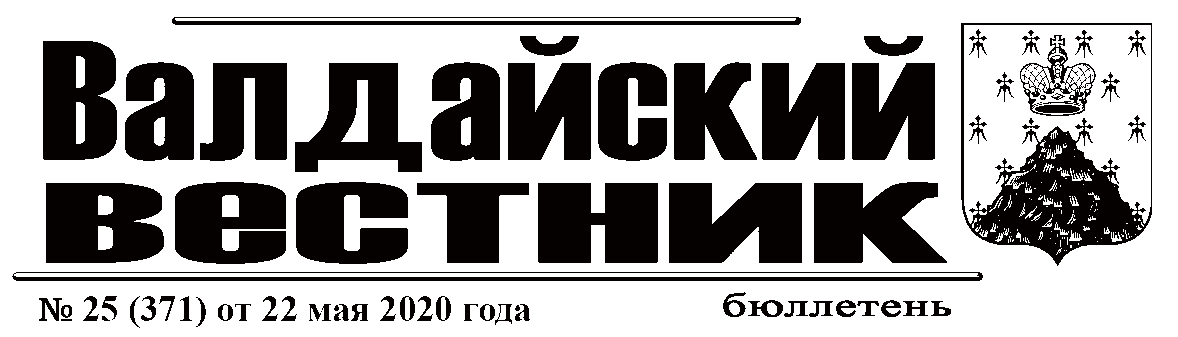 ИНФОРМАЦИОННОЕ СООБЩЕНИЕАдминистрация Валдайского муниципального района сообщает о приёме заявлений о предоставлении в собственность путем продажи земельного участка для ведения личного подсобного хозяйства, из земель населённого пункта, расположенного:  Новгородская область, Валдайский район, Рощинское сельское поселение, д.Закидово, площадью 972 кв.м (ориентир: данный земельный участок примыкает с западной стороны к земельному участку с кадастровым номером 53:03:1435001:45).Граждане, заинтересованные в предоставлении земельных участков, могут подавать заявление о намерении участвовать в аукционе по продаже данных земельных участков.Заявления принимаются в течение тридцати дней со дня опубликования данного сообщения (по 22.06.2020 включительно). Заявления могут быть поданы при личном обращении в бумажном виде через многофункциональный центр предоставления государственных и муниципальных   услуг   по адресу:  Новгородская область,   г.Валдай,   ул.Гагарина, д.12/2 по предварительной записи на сайте (mfc53.novreg.ru) и Администрацию Валдайского муниципального района посредством почтового отправления по адресу: Новгородская область, г.Валдай, пр.Комсомольский, д.19/21Со схемой расположения земельных участков на бумажном носителе, можно ознакомиться в комитете по управлению муниципальным имуществом Администрации муниципального района (каб.409), с 8.00 до 17.00 (перерыв на обед с 12.00 до 13.00) в рабочие дни и на сайте Администрации Валдайского муниципального района (http://www.valdayadm.ru/) в разделе объявления. При поступлении двух или более заявлений земельные участки предоставляются на торгах.Протокол (ИТОГОВЫЙ ДОКУМЕНТ) проведения публичных слушаний по проекту планировки территории и проекту межевания территории по объекту: «Газоснабжение площадки ООО «ТЗП «Две Столицы» по адресу: Российская Федерация, Новгородская область, Валдайский район, Валдайское городское поселение, г.Валдай, пер.Дворецкий переездг.Валдай                                                                                                                                                                                                                  18 мая  2020 годаПрисутствовали:Гаврилов Е.А.- Заместитель Главы Администрации Валдайского муниципального района;Рыбкин А.В.- заведующий отделом архитектуры, градостроительства и строительства Администрации Валдайского муниципального района;Дмитриев А.С.- Главный служащий отдела архитектуры, градостроительства и строительства Администрации Валдайского муниципального района;Присутствовали жители города, всего-6 человек.Слушали:Рыбкин А.В.- рассказал о поводе и теме проведения публичных слушаний, ответил на вопросы присутствующих.Вопрос:Для чего разработан проект?Ответ:Для строительства газопровода.Вопрос:Кода начнётся строительство?Ответ: В ближайшее время.Решили:Считать публичные слушания состоявшимися.      2.  Утвердить проект планировки территории и проект межевания территории по объекту территории для размещения линейного объекта «Газоснабжение площадки ООО «ТЗП «Две Столицы» по адресу: Российская Федерация, Новгородская область, Валдайский район, Валдайское городское поселение, г.Валдай, пер.Дворецкий переезд      3. Опубликовать протокол(итоговый документ) публичных слушаний в средствах массовой информации-бюллетене «Валдайский Вестник».                                                                                                А.В.  РыбкинПРОТОКОЛ №1публичных слушаний по проекту решенияСовета депутатов Валдайского городского поселения«Об исполнении бюджета Валдайского городского поселения за 2019 год»18 мая 2020 г.									      г. Валдай 17.00 часов – 17.30 часовмалый зал Администрации Валдайского муниципального районаПредседательсвтующий – Никифорова Т.В., председатель комитета финансов Администрации Валдайского муниципального районаСекретарь – Сташенина Н.К., главный специалист отдела по бюджетуНа публичных слушаниях присутствовало 2 человека.ПОВЕСТКА ДНЯ:Рассмотрение проекта решения Совета депутатов Валдайского городского поселения «Об исполнении бюджета Валдайского городского поселения за 2019 год», об использовании дорожного и резервного фонда Валдайского городского поселения.Председательствующий открыл публичные слушания и огласил, что на рассмотрение вынесен проект решения Совета депутатов Валдайского городского поселения «Об исполнении бюджета Валдайского городского поселения за 2019 год», об использовании дорожного и резервного фонда Валдайского городского поселения.Инициатором проведения публичных слушаний является комитет финансов Администрации Валдайского муниципального района.Устных и письменных предложений и заявлений граждан по проекту муниципального правового акта на участие не поступало.В ходе обсуждения вопроса повестки дня по проекту решения Совета депутатов Валдайского городского поселения «Об исполнении бюджета Валдайского городского поселения за 2019 год», об использовании дорожного и резервного фонда Валдайского городского поселения, от участников публичных слушаний предложений не поступало.РЕШИЛИ:Одобрить проект решения Совета депутатов Валдайского городского поселения «Об исполнении бюджета Валдайского городского поселения за 2019 год», об использовании дорожного и резервного фонда Валдайского городского поселения.Опубликовать итоговый документ публичных слушаний по решению Совета Валдайского городского поселения в бюллетене «Валдайский Вестник».Председательствующий публичных слушаний 			   Т.В. НикифороваСекретарь						   Н.К. СташенинаИТОГОВЫЙ ДОКУМЕНТпо результатам публичных слушаний, проведенных 18 мая 2020 по проекту решения Совета депутатов Валдайского городского поселения«Об исполнении бюджета Валдайского городского поселения за 2019 год»В ходе проводимых публичных слушаний замечаний и предложений не поступило.РЕШИЛИ:Одобрить проект решения Совета депутатов Валдайского городского поселения «Об исполнении бюджета Валдайского городского поселения за 2019 год», об использовании дорожного и резервного фонда Валдайского городского поселения.Опубликовать итоговый документ публичных слушаний по решению Совета Валдайского городского поселения в бюллетене «Валдайский Вестник».Председательствующий публичных слушаний 			   Т.В. НикифороваСекретарь						   Н.К. СташенинаПРОТОКОЛ №1публичных слушаний по проекту решенияДумы Валдайского муниципального района «Об исполнении бюджета Валдайского муниципального района за 2019 год»19 мая 2020 г.									      г. Валдай 17.00 часов – 17.30 часовмалый зал Администрации Валдайского муниципального районаПредседательсвтующий – Никифорова Т.В., председатель комитета финансов Администрации Валдайского муниципального районаСекретарь – Антонова М.Н., заместитель начальника отдела по бюджетуНа публичных слушаниях присутствовало 2 человека.ПОВЕСТКА ДНЯ:1. Рассмотрение проекта решения Думы Валдайского муниципального района «Об исполнении бюджета Валдайского муниципального района за 2019 год», об использовании дорожного и резервного фонда Валдайского муниципального района.2. Председательствующий открыл публичные слушания и огласил, что на рассмотрение вынесен проект Думы Валдайского муниципального района «Об исполнении бюджета Валдайского муниципального района за 2019 год», об использовании дорожного и резервного фонда Валдайского муниципального района.Инициатором проведения публичных слушаний является комитет финансов Администрации Валдайского муниципального района.Устных и письменных предложений и заявлений граждан по проекту муниципального правового акта на участие не поступало.3. В ходе обсуждения вопроса повестки дня по проекту Думы Валдайского муниципального района «Об исполнении бюджета Валдайского муниципального района за 2019 год», об использовании дорожного и резервного фонда Валдайского муниципального района, от участников публичных слушаний предложений не поступало.РЕШИЛИ:1. Одобрить проект решения Думы Валдайского муниципального района «Об исполнении бюджета Валдайского муниципального района за 2019 год», об использовании дорожного и резервного фонда Валдайского муниципального района.2. Опубликовать итоговый документ публичных слушаний по решению Думы Валдайского муниципального района в бюллетене «Валдайский Вестник».Председательствующий публичных слушаний 			   Т.В. НикифороваСекретарь									    Антонова М.Н.ИТОГОВЫЙ ДОКУМЕНТпо результатам публичных слушаний, проведенных 19 мая 2020 по проекту решения Думы Валдайского муниципального района «Об исполнении бюджета Валдайского муниципального района за 2019 год»В ходе проводимых публичных слушаний замечаний и предложений не поступило.РЕШИЛИ:1. Одобрить проект Думы Валдайского муниципального района «Об исполнении бюджета Валдайского муниципального района за 2019 год», об использовании дорожного и резервного фонда Валдайского муниципального района.2. Опубликовать итоговый документ публичных слушаний по решению Думы Валдайского муниципального района в бюллетене «Валдайский Вестник».Председательствующий публичных слушаний 			   Т.В. НикифороваСекретарь						   Антонова М.Н.АДМИНИСТРАЦИЯ ВАЛДАЙСКОГО МУНИЦИПАЛЬНОГО РАЙОНАП О С Т А Н О В Л Е Н И Е13.05.2020 № 643Об актуализации схемы теплоснабженияИвантеевского сельского поселения на 2021 годВ соответствии с Федеральным законом от 6 октября 2003 года № 131-ФЗ «Об общих принципах организации местного самоуправления в Российской Федерации», Федеральным законом  от 27 июля 2010 года № 190-ФЗ «О теплоснабжении», Постановлением Правительства Российской Федерации от 22.02.2012 № 154 «О требованиях к схемам теплоснабжения, порядку их разработки  и утверждения»  Администрация Валдайского муниципального района  ПОСТАНОВЛЯЕТ:1. Актуализировать схему теплоснабжения Ивантеевского сельского поселения, утвержденную постановлением Администрации Ивантеевского сельского поселения от 05.09.2013 № 53 «Об утверждении схемы теплоснабжения», изложив ее в прилагаемой редакции.  2. Опубликовать постановление в бюллетене «Валдайский Вестник» и разместить на официальном сайте Администрации Валдайского муниципального района в сети «Интернет».Глава муниципального района		Ю.В.СтадэПриложение к постановлению Администрации муниципального районаот 13.05.2020 № 643Схема теплоснабжения Ивантеевского сельского поселения на 2021 годОбщие положенияСхема теплоснабжения поселения — документ, содержащий материалы по обоснованию эффективного и безопасного функционирования системы теплоснабжения, ее развития с учетом правового регулирования в области энергосбережения и повышения энергетической эффективностиЕдиная теплоснабжающая организация определяется схемой теплоснабжения. Мероприятия по развитию системы теплоснабжения, предусмотренные настоящей схемой, включаются в инвестиционную программу теплоснабжающей организации и, как следствие, могут быть включены в соответствующий тариф организации коммунального комплекса. Основные цели и задачи схемы теплоснабжения:обеспечение безопасности и надежности теплоснабжения потребителей в соответствии с требованиями технических регламентов;обеспечение энергетической эффективности теплоснабжения и потребления тепловой энергии с учетом требований, установленных действующими законами;обеспечение приоритетного использования комбинированной выработки тепловой и электрической энергии для организации теплоснабжения с учетом ее экономической обоснованности;соблюдение баланса экономических интересов теплоснабжающих организаций и потребителей;минимизации затрат на теплоснабжение в расчете на каждого потребителя в долгосрочной перспективе;минимизации вредного воздействия на окружающую среду;обеспечение не дискриминационных и стабильных условий осуществления предпринимательской деятельности в сфере теплоснабжения;согласованности схемы теплоснабжения с иными программами развития сетей инженерно-технического обеспечения, а также с программой газификации;обеспечение экономически обоснованной доходности текущей деятельности теплоснабжающих организаций и используемого при осуществлении регулируемых видов деятельности в сфере теплоснабжения инвестированного капитала.2. Общие сведения о поселенииИвантеевское сельское поселение – муниципальное образование в Валдайском муниципальном районе Новгородской области, является одним из 8 аналогичных административно-территориальных образований (поселений). Площадь поселения – . Располагается к юго-востоку от территории областного центра г. Великий Новгород. Административным центром Ивантеевского сельского поселения является – д. Ивантеево.Численность населения Ивантеевского сельского поселения на 01.01.2020 года – 947 человек, что составляет 0,13 % от общего населения области и 3,76 % от общего населения Валдайского муниципального района.Климат умеренно-континентальный, характеризующийся избыточным увлажнением, с нежарким коротким летом и умеренно холодной зимой. Его формирование связано с теплыми и влажными воздушными массами Атлантики с одной стороны и холодными арктическими с другой стороны. Среднегодовая многолетняя температура воздуха составляет 3,7°С. Самым теплым месяцем является июль, средняя температура которого колеблется в пределах 16,9°С -17,8°С. Средняя многолетняя температура зимы (январь) составляет -7,9°С  - 8,7°С. Число дней с отрицательной температурой во все часы суток  – 93. Расчетная зимняя температура при проектировании отопления и вентиляции принята (-27°С), продолжительность отопительного периода – 221 сутки. В состав Ивантеевского сельского поселения входят 19 населенных пунктов: д.д. Большое Городно, Большое Уклейно, Буяково, Вишневка, Ивантеево, Княжёво, Козлово, Малое Городно, Малое Уклейно, Миробудицы, Мысловичи, Нива, Новая Ивановка, Новинка, Русские Новики, Савкино, Симаниха, Сухая Ветошь и Яконово.3. Характеристика процесса теплоснабженияСуществующая система теплоснабжения Ивантеевского сельского поселения Валдайского муниципального района Новгородской области включает в себя: 1. Котельная  №13 д. Ивантеево;  2. Тепловые сети от котельной № 13 д. Ивантеево.Во время эксплуатации тепловых сетей выполняются следующие мероприятия: поддерживается в исправном состоянии все оборудование, строительные и другие конструкции тепловых сетей, проводя своевременно их осмотр и ремонт; выявляется и восстанавливается разрушенная тепловая изоляция и антикоррозионное покрытие; своевременно удаляется воздух из теплопроводов через воздушники, не допускается присос воздуха в тепловые сети, поддерживая постоянно необходимое избыточное давление во всех точках сети и системах теплопотребления; принимаются меры к предупреждению, локализации и ликвидации аварий и инцидентов в работе тепловой сети. Основным потребителем тепловой энергии является население. Тарифы на тепловую энергию для организаций, осуществляющих услуги теплоснабжения утверждаются на календарный год соответствующим приказом комитета по ценовой политике Новгородской области. Основным показателем работы теплоснабжающих предприятий является бесперебойное и качественное обеспечение тепловой энергией потребителей, которое достигается за счет повышения надежности теплового хозяйства. Также показателями надежности являются показатель количества перебоев работы энергетического оборудования, данные о количестве аварий и инцидентов на сетях и производственном оборудовании. Оценку потребностей в замене сетей теплоснабжения определяет величина целевого показателя надёжности предоставления услуг.4. Показатели существующего и перспективного спроса на тепловую энергию (мощность) и теплоноситель в установленных границах территории поселения4.1. Данные базового уровня потребления тепла на цели теплоснабжения.Согласно Градостроительному кодексу, основным документом, определяющим территориальное развитие Ивантеевского сельского поселения, является его генеральный план.Базовые тепловые нагрузки Ивантеевского сельского поселения представлены в таблице 1.Таблица 1.Суммарная максимально часовая тепловая нагрузка потребителей, подключенных к системе теплоснабжения котельной на 01.01.2021, составляет 2,1 Гкал/ч.4.2. Объемы потребления тепловой энергии (мощности), теплоносителя и приросты потребления тепловой энергии (мощности), теплоносителя с разделением по видам теплопотребления в каждом расчетном элементе территориального деления на каждом этапе.Объемы полезного отпуска тепловой энергии (мощности) по каждой котельной за 2021 год представлены в таблице 2.Таблица 2. Структура тепловой нагрузки потребителей по расчетным элементам территориального деления Ивантеевского сельского поселения на перспективу приведена в таблице 3.Таблица 3. 4.3. Потребление тепловой энергии (мощности) и теплоносителя объектами, расположенными в производственных зонах, с учетом возможных изменений производственных зон и их перепрофилирования и приросты потребления тепловой энергии (мощности), теплоносителя производственными объектами с разделением по видам теплопотребления и по видам теплоносителя (горячая вода и пар) на каждом этапеВ соответствии с предоставленными исходными материалами прирост объемов потребления тепловой энергии не планируется объектами, расположенными в производственных зонах, а также перепрофилирование производственной зоны в жилую застройку.5. Существующие и перспективные балансы тепловой мощностиисточников тепловой энергии и тепловой нагрузки потребителей5.1. Радиус эффективного теплоснабжения.Среди основных мероприятий по энергосбережению в системах теплоснабжения можно выделить оптимизацию систем теплоснабжения с учетом эффективного радиуса теплоснабжения. Передача тепловой энергии на большие расстояния является экономически неэффективной.Радиус эффективного теплоснабжения позволяет определить условия, при которых подключение новых или увеличивающих тепловую нагрузку теплопотребляющих установок к системе теплоснабжения нецелесообразно вследствие увеличения совокупных расходов в указанной системе на единицу тепловой мощности, определяемой для зоны действия каждого источника тепловой энергии.Радиус эффективного теплоснабжения – максимальное расстояние от теплопотребляющей установки до ближайшего источника тепловой энергии в системе теплоснабжения, при превышении которого подключение теплопотребляющей установки к данной системе теплоснабжения нецелесообразно по причине увеличения совокупных расходов в системе теплоснабжения.В настоящее время, методика определения радиуса эффективного теплоснабжения не утверждена федеральными органами исполнительной власти в сфере теплоснабжения. Основными критериями оценки целесообразности подключения новых потребителей в зоне действия системы централизованного теплоснабжения являются: затраты на строительство новых участков тепловой сети и реконструкцию существующих; пропускная способность существующих магистральных тепловых сетей; затраты на перекачку теплоносителя в тепловых сетях; потери тепловой энергии в тепловых сетях при ее передаче; надежность системы теплоснабжения. В связи с отсутствием перспективной застройки, увеличение потребления тепловой энергии не планируется.Балансы установленной и располагаемой тепловой мощности котельных подлежат уточнению после проведения работ по вводу в эксплуатацию (выводу) оборудования на котельных (переводу на другой вид топлива или систему теплоснабжения).Балансы установленной и располагаемой тепловой мощности по состоянию представлены в таблице 4.Таблица 4.5.2. Описание существующих и перспективных зон действия систем теплоснабжения, источников тепловой энергииЗона центрального теплоснабжения состоит из следующих источников теплоснабжения и тепловых сетей:котельная № 13 д. Ивантеево и сети отопления;Схемы тепловых сетей источников тепловой энергии представлены на рисунке 1. Единая тепловая сеть поселения отсутствует. Взаимная гидравлическая увязка действующих контуров котельных отсутствует.Система теплоснабжения включает в себя: источники тепла, тепловые сети и системы теплопотребления.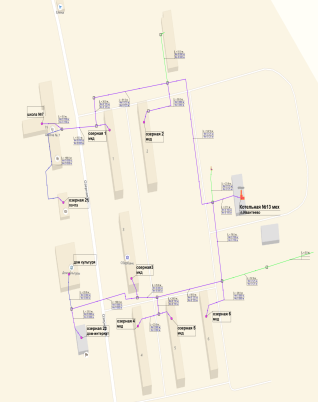 Рисунок 1. Схема тепловых сетей котельной №13 д. Ивантеево6. Существующие и перспективные балансы теплоносителей6.1. Перспективные балансы производительности водоподготовительных установок и максимального потребления теплоносителя теплопотребляющими установками потребителей.Перспективные объемы теплоносителя, необходимые для передачи теплоносителя от источника тепловой энергии до потребителя спрогнозированы с учетом увеличения расчетных расходов теплоносителя в тепловых сетях с темпом присоединения (подключения) суммарной тепловой нагрузки и с учетом реализации мероприятий по модернизации тепловых систем источников тепловой энергии.Перспективные объёмы теплоносителя, необходимые для передачи тепла от источников тепловой энергии системы теплоснабжения Ивантеевского сельского поселения до потребителя в зоне действия каждого источника, прогнозировались исходя из следующих условий:система теплоснабжения Ивантеевского сельского поселения закрытая: на источниках тепловой энергии применяется центральное качественное регулирование отпуска тепла по отопительной нагрузке в зависимости от температуры наружного воздуха;сверхнормативные потери теплоносителя при передаче тепловой энергии будут сокращаться вследствие работ по реконструкции участков тепловых сетей системы теплоснабжения;подключение потребителей в существующих ранее и вновь создаваемых зонах теплоснабжения будет осуществляться по зависимой схеме присоединения систем отопления.6.2. Балансы производительности ВПУ котельных и максимального потребления теплоносителя теплопотребляющими установками потребителей представлены в таблице 5.Таблица 5.7. Основные положения мастер-плана развития систем теплоснабжения поселенияДля обеспечения устойчивого теплоснабжения необходимо использовать существующую систему централизованного теплоснабжения, с поддержанием ее в рабочем состоянии посредством капитальных и текущих ремонтов.8. Предложения по строительству, реконструкции и техническому перевооружению источников тепловой энергииСтроительство и реконструкция тепловых сетей, обеспечивающих перераспределение тепловой нагрузки из зон с дефицитом располагаемой тепловой мощности источников тепловой энергии в зоны с резервом располагаемой тепловой мощности источников тепловой энергии, не предусматривается.9. Предложения по строительству источников тепловой энергии, обеспечивающих перспективную тепловую нагрузку на осваиваемых территориях поселения, для которых отсутствует возможность или целесообразность передачи тепловой энергии от существующих или реконструируемых источников тепловой энергииМероприятия по развитию централизованного теплоснабжения на территории Ивантеевского сельского поселения на расчетный срок не предусматривается.10. Предложения по реконструкции источников тепловой энергии, обеспечивающих перспективную тепловую нагрузку в существующих и  расширяемых зонах действия источников тепловой энергииМероприятия по развитию централизованного теплоснабжения на территории Ивантеевского сельского поселения на расчетный срок не предусматривается.11. Предложения по техническому перевооружению источников тепловой энергии с целью повышения эффективности работы систем теплоснабжения11.1. В период с 2021 г. по 2027 г. после газификации деревни Ивантеево планируется техническое перевооружение котельной №13 с целью перевода ее работы  на использование в качестве топлива природный газ, с заменой основного и вспомогательного оборудования и перевода ее работы в автоматический режим.11.2. Графики совместной работы источников тепловой энергии, функционирующих в режиме комбинированной выработки электрической и тепловой энергии и котельных, меры по выводу из эксплуатации, консервации и демонтажу избыточных источников тепловой энергии, а также источников тепловой энергии, выработавших нормативный срок службы, в случае, если продление срока службы технически невозможно или экономически нецелесообразно.На территории Ивантеевского сельского поселения источники тепловой энергии, совместно работающие на единую тепловую сеть, отсутствуют.11.3. Меры по переоборудованию котельных в источники комбинированной выработки электрической и тепловой энергии.Переоборудование котельных на территории Ивантеевского сельского поселения в источник комбинированной выработки электрической и тепловой энергии не предусматривается.11.4. Меры по переводу котельных, размещенных в существующих и расширяемых зонах действия источников комбинированной выработки тепловой и электрической энергии в «пиковый» режим.Меры по переводу котельных, размещенных в существующих и расширяемых зонах действия источников комбинированной выработки тепловой и электрической энергии, в пиковый режим работы для каждого этапа, в том числе график перевода отсутствуют в связи с незначительной нагрузкой потребителей.11.5. Решения о загрузке источников тепловой энергии, распределении (перераспределении) тепловой нагрузки потребителей тепловой энергии в каждой зоне действия системы теплоснабжения между источниками тепловой энергии, поставляющими тепловую энергию в данной системе теплоснабжения. Меры по распределению (перераспределению) тепловой нагрузки потребителей тепловой энергии в каждой зоне действия систем теплоснабжения между источниками тепловой энергии, поставляющими тепловую энергию, не предусмотрены.11.6. Оптимальный температурный график отпуска тепловой энергии для каждого источника тепловой энергии.В соответствии со СНиП 41-02-2003 регулирование отпуска теплоты от источников тепловой энергии предусматривается качественное по нагрузке отопления или по совмещенной нагрузке отопления и горячего водоснабжения согласно графику изменения температуры воды, в зависимости от температуры наружного воздуха.Оптимальным температурным графиком отпуска тепловой энергии является температурный график теплоносителя 95/70 ºС (без изменений), параметры по давлению остаются неизменными.Изменение утвержденных температурных графиков отпуска тепловой энергии не предусматривается.11.7. Предложения по перспективной установленной тепловой мощности каждого источника тепловой энергии с учетом аварийного и перспективного резерва тепловой мощности.Предложения по перспективной установленной тепловой мощности каждого источника тепловой энергии отсутствуют.11.8. Анализ целесообразности ввода новых и реконструкции существующих источников тепловой энергии.Ввод новых и реконструкция старых существующих источников тепловой энергии не предусматривается.11.9. Вид топлива, потребляемый источником тепловой энергии, в том числе с использованием возобновляемых источников энергииХарактеристика топлива, используемого на источниках теплоснабжения, представлена в таблице 6.Таблица 6.12. Предложения по строительству, реконструкции и (или) модернизации тепловых сетейПредложения по реконструкции тепловых сетей для обеспечения нормативной надежности и безопасности теплоснабжения не предусмотрены.13. Предложения по переводу открытых систем теплоснабжения (горячего водоснабжения) в закрытые системы горячего водоснабженияВ Ивантеевскм сельском поселении открытых систем теплоснабжения (горячего водоснабжения) нет.14. Перспективные топливные балансыНорматив запасов топлива на котельных рассчитывается как запас основного и резервного видов топлива и определяется по сумме объемов неснижаемого нормативного запаса топлива (далее - ННЗТ) и нормативного эксплуатационного запаса топлива (далее - НЭЗТ).ННЗТ и НЭЗТ на отопительных котельных определяется в соответствии с «Порядком определения нормативов технологических потерь при передаче тепловой энергии, теплоносителя, нормативов удельного расхода топлива при производстве тепловой энергии, нормативов запасов топлива на источниках тепловой энергии (за исключением источников тепловой энергии, функционирующих в режиме комбинированной выработки электрической и тепловой энергии), в том числе в целях государственного регулирования цен (тарифов) в сфере теплоснабжения», утвержденным Приказом Минэнерго России от 10.08.2012 № 377.В таблице 7 представлена сводная информация по существующему виду используемого, резервного и аварийного топлива, а также расход основного топлива на покрытие тепловой нагрузки на перспективу 2021-2033 годов.Таблица 7.Перспективное потребление топлива в условном и натуральном выражении в разрезе всех котельных Ивантеевского сельского поселения15. Инвестиции в строительство, реконструкцию и техническое перевооружение15.1. Предложения по величине необходимых инвестиций в строительство, реконструкцию и техническое перевооружение источников тепловой энергии.Предложения по инвестициям источников тепловой энергии будут сформированы на основе мероприятий, прописанных в пункте 8 «Предложение по строительству, реконструкции и техническому перевооружению источников тепловой энергии». Инвестиции в источники тепловой энергии не предусмотрены. 15.2. Предложения по величине необходимых инвестиций в строительство, реконструкцию и техническое перевооружение тепловых сетей, насосных станций и тепловых пунктов. Предложения по инвестициям в строительство и реконструкцию тепловых сетей сформированы на основе мероприятий, прописанных в разделе 9 «Предложение по строительству и реконструкции тепловых сетей и сооружений на них». Инвестиции в строительство, реконструкцию и техническое перевооружение тепловых сетей, насосных станций и тепловых пунктов не предусмотрены. 16. Решение о присвоении статуса единой теплоснабжающей организации (организациям)16.1. Решение по установлению единой теплоснабжающей организации осуществляется на основании критериев определения единой теплоснабжающей организации, установленных в правилах организации теплоснабжения, утверждаемых Правительством Российской Федерации.В соответствии с пунктом 28 статьи 2 Федерального закона от 27 июля 2010 года №190-ФЗ «О теплоснабжении»: «Единая теплоснабжающая организация в системе теплоснабжения (далее – единая теплоснабжающая организация) теплоснабжающая организация, которая определяется в схеме теплоснабжения федеральным органом исполнительной власти, уполномоченным Правительством Российской Федерации на реализацию государственной политики в сфере теплоснабжения (далее – федеральный орган исполнительной власти, уполномоченный на реализацию государственной политики в сфере теплоснабжения), или органом местного самоуправления на основании критериев и в порядке, которые установлены правилами организации теплоснабжения, утвержденными Правительством Российской Федерации».16.2. В соответствии с пунктом 6 статьи 6 Федерального закона от 27 июля 2010 года № 190-ФЗ «О теплоснабжении»: «К полномочиям органов местного самоуправления поселений, городских округов по организации теплоснабжения на соответствующих территориях относится утверждение схем теплоснабжения поселений, городских округов с численностью населения менее пятисот тысяч человек, в том числе определение единой теплоснабжающей организации».Предложения по установлению единой теплоснабжающей организации осуществляются на основании критериев определения единой теплоснабжающей организации, установленных в правилах организации теплоснабжения, утверждаемых Правительством Российской Федерации. Предлагается использовать для этого нижеследующий раздел проекта Постановления Правительства Российской Федерации «Об утверждении правил организации теплоснабжения», предложенный к утверждению Правительством Российской Федерации в соответствии с пунктом 1 статьи 4 Федерального закона от 27 июля 2010 года  № 190-ФЗ «О теплоснабжении».16.3. Критерии и порядок определения единой теплоснабжающей организации (ЕТО):16.3.1. Статус единой теплоснабжающей организации присваивается органом местного самоуправления или федеральным органом исполнительной власти (далее – уполномоченные органы) при утверждении схемы теплоснабжения поселения, городского округа, а в случае смены единой теплоснабжающей организации – при актуализации схемы теплоснабжения.16.3.2. В проекте схемы теплоснабжения должны быть определены границы зон деятельности единой теплоснабжающей организации (организаций). Границы зоны (зон) деятельности единой теплоснабжающей организации (организаций) определяются границами системы теплоснабжения, в отношении которой присваивается соответствующий статус.В случае, если на территории поселения, городского округа существуют несколько систем теплоснабжения, уполномоченные органы вправе:определить единую теплоснабжающую организацию (организации) в каждой из систем теплоснабжения, расположенных в границах поселения, городского округа;определить на несколько систем теплоснабжения единую теплоснабжающую организацию, если такая организация владеет на праве собственности или ином законном основании источниками тепловой энергии и (или) тепловыми сетями в каждой из систем теплоснабжения, входящей в зону её деятельности.16.3.3. Для присвоения статуса единой теплоснабжающей организации впервые на территории поселения, городского округа, лица, владеющие на праве собственности или ином законном основании источниками тепловой энергии и (или) тепловыми сетями на территории поселения, городского округа вправе подать в течение одного месяца с даты размещения на сайте поселения, городского округа, города федерального значения проекта схемы [теплоснабжения в орган местного самоуправления заявки на присвоение статуса единой теплоснабжающей организации с указанием зоны деятельности, в которой указанные лица планируют исполнять функции единой теплоснабжающей организации. Орган местного самоуправления обязан разместить сведения о принятых заявках на сайте поселения, городского округа.16.3.4. В случае, если в отношении одной зоны деятельности единой теплоснабжающей организации подана одна заявка от лица, владеющего на праве собственности или ином законном основании источниками тепловой энергии и (или) тепловыми сетями в соответствующей системе теплоснабжения, то статус единой теплоснабжающей организации присваивается указанному лицу. В случае, если в отношении одной зоны деятельности единой теплоснабжающей организации подано несколько заявок от лиц, владеющих на праве собственности или ином законном основании источниками тепловой энергии и (или) тепловыми сетями в соответствующей системе теплоснабжения, орган местного самоуправления присваивает статус единой теплоснабжающей организации в соответствии с критериями настоящих Правил.16.3.5. Критериями определения единой теплоснабжающей организации являются:владение на праве собственности или ином законном основании источниками тепловой энергии с наибольшей совокупной установленной тепловой мощностью в границах зоны деятельности единой теплоснабжающей организации или тепловыми сетями, к которым непосредственно подключены источники тепловой энергии с наибольшей совокупной установленной тепловой мощностью в границах зоны деятельности единой теплоснабжающей организации;размер уставного (складочного) капитала хозяйственного товарищества или общества, уставного фонда унитарного предприятия должен быть не менее остаточной балансовой стоимости источников тепловой энергии и тепловых сетей, которыми указанная организация владеет на праве собственности или ином законном основании в границах зоны деятельности единой теплоснабжающей организации. Размер уставного капитала и остаточная балансовая стоимость имущества определяются по данным бухгалтерской отчетности на последнюю отчетную дату перед подачей заявки на присвоение статуса единой теплоснабжающей организации.16.3.6. В случае, если в отношении одной зоны деятельности единой теплоснабжающей организации подано более одной заявки на присвоение соответствующего статуса от лиц, соответствующих критериям, установленным настоящими Правилами, статус единой теплоснабжающей организацииприсваивается организации, способной в лучшей мере обеспечить надежность теплоснабжения в соответствующей системе теплоснабжения.Способность обеспечить надежность теплоснабжения определяется наличием у организации технических возможностей и квалифицированного персонала по наладке, мониторингу, диспетчеризации, переключениям и оперативному управлению гидравлическими режимами, и обосновывается в схеме теплоснабжения.16.3.7. В случае если в отношении зоны деятельности единой теплоснабжающей организации не подано ни одной заявки на присвоение соответствующего статуса, статус единой теплоснабжающей организации присваивается организации, владеющей в соответствующей зоне деятельности источниками тепловой энергии и (или) тепловыми сетями, и соответствующей критериям настоящих Правил.16.3.8. Обязанности ЕТО определены постановлением Правительства РФ от 08.08.2012 №808 «Об организации теплоснабжения в Российской Федерации и о внесении изменений в некоторые законодательные акты Правительства Российской Федерации» (п. 12 Правил организации теплоснабжения в Российской Федерации, утвержденных указанным постановлением). В соответствии с приведенным документом ЕТО обязана:заключать и надлежаще исполнять договоры теплоснабжения со всеми обратившимися к ней потребителями тепловой энергии в своей зоне деятельности:осуществлять мониторинг реализации схемы теплоснабжения и подавать в орган, утвердивший схему теплоснабжения, отчеты о реализации, включая предложения по актуализации схемы теплоснабжения;надлежащим образом исполнять обязательства перед иными теплоснабжающими и теплосетевыми организациями в зоне своей деятельности;осуществлять контроль режимов потребления тепловой энергии в зоне своей деятельности.Таблица 8.17. Решения о распределении тепловой нагрузки между источниками тепловой энергииРаспределение тепловой нагрузки между источниками тепловой энергии на территории Ивантеевского сельского поселения не планируется.18. Решение по бесхозяйным тепловым сетямВ соответствии с пунктом 6 статьи 15 Федерального закона от 27 июля 2010 года № 190-ФЗ «О теплоснабжении»: «В  случае  выявления  бесхозяйных тепловых сетей (тепловых сетей, не имеющих эксплуатирующей  организации) орган местного  самоуправления  поселения или городского  округа  до  признания  права собственности на указанные бесхозяйные тепловые сети в течение тридцати дней с даты их выявления  обязан определить  теплосетевую  организацию,  тепловые  сети  которой непосредственно  соединены  с  указанными  бесхозяйными тепловыми  сетями,  или  единую теплоснабжающую  организацию  в  системе теплоснабжения,  в  которую  входят  указанные бесхозяйные тепловые сети и которая осуществляет содержание и обслуживание указанных бесхозяйных  тепловых  сетей.  Орган регулирования обязан включить затраты на содержание и обслуживание бесхозяйных тепловых сетей в тарифы соответствующей организации на следующий период регулирования». Принятие на учет бесхозяйных тепловых сетей (тепловых сетей, не имеющих эксплуатирующей организации) осуществляется на основании Приказа Минэкономразвития России от 10.12.2015 № 931 "Об установлении Порядка принятия на учет бесхозяйных недвижимых вещей".На основании статьи 225 Гражданского кодекса РФ по истечении года со дня постановки бесхозяйной недвижимой вещи на учет орган, уполномоченный управлять муниципальным имуществом, может обратиться в суд с требованием о признании права муниципальной собственности на эту вещь. По состоянию на 01.01.2021 года бесхозяйные тепловые сети на территории  Ивантеевского сельского поселения отсутствуют.При выявлении бесхозяйных тепловых сетей в качестве организации, уполномоченной на эксплуатацию бесхозяйных тепловых сетей, предлагается определить единую теплоснабжающую организацию (ЕТО), в границах утвержденной зоны деятельности, которой расположены вновь выявленные участки таких сетей.19. Синхронизация схемы теплоснабжения со схемой газоснабжения и газификации субъекта Российской Федерации и (или) поселения, схемой и программой развития электроэнергетики, а также со схемой водоснабжения и водоотведения поселения, городского округа, города федерального значения19.1. Описание решений программы газификации жилищно-коммунального хозяйства, промышленных и иных организаций о развитии соответствующей системы газоснабжения в части обеспечения топливом источников тепловой энергии.Имеется решения о газоснабжении источников тепловой энергии Ивантеевского сельского поселения в действующей программе газоснабжения. 19.2. Описание проблем организации газоснабжения источников тепловой энергии. – 19.3. Предложения по корректировке утвержденной (разработке) региональной (межрегиональной) программы газификации жилищно-коммунального хозяйства, промышленных и иных организаций для обеспечения согласованности такой программы с указанными в схеме теплоснабжения решениями о развитии источников тепловой энергии и систем теплоснабжения.Предложения отсутствуют.19.4. Описание решений (вырабатываемых с учетом положений утвержденной схемы и программы развития Единой энергетической системы России) о строительстве, реконструкции, техническом перевооружении и (или) модернизации, выводе из эксплуатации источников тепловой энергии и генерирующих объектов, включая входящее в их состав оборудование, функционирующих в режиме комбинированной выработки электрической и тепловой энергии, в части перспективных балансов тепловой мощности в схемах теплоснабжения.Предложения отсутствуют. 19.5. Предложения по строительству генерирующих объектов, функционирующих в режиме комбинированной выработки электрической и тепловой энергии, указанных в схеме теплоснабжения, для их учета при разработке схемы и программы перспективного развития электроэнергетики субъекта Российской Федерации, схемы и программы развития Единой энергетической системы России. Предложения отсутствуют. 19.6. Описание решений (вырабатываемых с учетом положений утвержденной схемы водоснабжения поселения) о развитии соответствующей системы водоснабжения в части, относящейся к системам теплоснабжения. Предложения отсутствуют. 19.7. Предложения по корректировке утвержденной (разработке) схемы водоснабжения поселения для обеспечения согласованности такой схемы и указанных в схеме теплоснабжения решений о развитии источников тепловой энергии и систем теплоснабжения.Предложения отсутствуют.20. Индикаторы развития систем теплоснабжения поселенияТаблица 9.21. Ценовые (тарифные) последствияИнформация об утвержденных тарифах на услуги коммунального комплекса Новгородской области на 2020-2023 годы          Таблица 10.АДМИНИСТРАЦИЯ ВАЛДАЙСКОГО МУНИЦИПАЛЬНОГО РАЙОНАП О С Т А Н О В Л Е Н И Е14.05.2020 № 644Об актуализации схемы теплоснабженияЕдровского сельского поселения на 2021 годВ соответствии с Федеральным законом от 6 октября 2003 года № 131-ФЗ «Об общих принципах организации местного самоуправления в Российской Федерации», Федеральным законом от 27 июля 2010 года № 190-ФЗ «О теплоснабжении», постановлением Правительства Российской Федерации от 22.02.2012 № 154 «О требованиях к схемам теплоснабжения, порядку их разработки и утверждения» Администрация Валдайского муниципального района ПОСТАНОВЛЯЕТ:1. Актуализировать схему теплоснабжения Едровского сельского поселения, утвержденную решением Совета депутатов Едровского сельского поселения от 23.11.2012 № 98 «Об утверждении схемы теплоснабжения Едровского сельского поселения», изложив ее в прилагаемой редакции.2. Опубликовать постановление в бюллетене «Валдайский Вестник» и разместить на официальном сайте Администрации Валдайского муниципального района в сети «Интернет».Глава муниципального района		Ю.В.СтадэПриложение к постановлению Администрации муниципального районаот 14.05.2020 № 644Схема теплоснабжения Едровского сельского поселения на 2021 годОбщие положенияСхема теплоснабжения поселения — документ, содержащий материалы по обоснованию эффективного и безопасного функционирования системы теплоснабжения, ее развития с учетом правового регулирования в области энергосбережения и повышения энергетической эффективности.Единая теплоснабжающая организация определяется схемой теплоснабжения. Мероприятия по развитию системы теплоснабжения, предусмотренные настоящей схемой, включаются в инвестиционную программу теплоснабжающей организации и, как следствие, могут быть включены в соответствующий тариф организации коммунального комплекса. Основные цели и задачи схемы теплоснабжения:обеспечение безопасности и надежности теплоснабжения потребителей в соответствии с требованиями технических регламентов;обеспечение энергетической эффективности теплоснабжения и потребления тепловой энергии с учетом требований, установленных действующими законами;обеспечение приоритетного использования комбинированной выработки тепловой и электрической энергии для организации теплоснабжения с учетом ее экономической обоснованности;соблюдение баланса экономических интересов теплоснабжающих организаций и потребителей;минимизации затрат на теплоснабжение в расчете на каждого потребителя в долгосрочной перспективе;минимизации вредного воздействия на окружающую среду;обеспечение недискриминационных и стабильных условий осуществления предпринимательской деятельности в сфере теплоснабжения;согласованности схемы теплоснабжения с иными программами развития сетей инженерно-технического обеспечения, а также с программой газификации;обеспечение экономически обоснованной доходности текущей деятельности теплоснабжающих организаций и используемого при осуществлении регулируемых видов деятельности в сфере теплоснабжения инвестированного капитала.Общие сведения о поселенииЕдровское сельское поселение – муниципальное образование в Валдайском муниципальном районе Новгородской области. Площадь поселения – . Располагается к востоку от территории областного центра г. Великий Новгород.В состав Едровского сельского поселения входит 26 населенных пунктов. Административным центром поселения является с. Едрово. Численность населения Едровского сельского поселения на 01.01.2020 года  – 1517 человек, что составляет 0,28 % от общей численности населения области и 6,7 % от общей численности населения Валдайского муниципального района.Территория приурочена к северо-западным острогам Валдайской возвышенности. С запада к ней примыкает восточная окраина Волхово-Ловатской низменности. Абсолютные отметки поверхности в пределах равнины колеблются от 70 до ., рельеф плоский, слабо волнистый, с незначительными уклонами поверхности, иногда осложнен небольшими холмами и грядами с относительным превышением до 20-., долины рек здесь неглубокие и слабо дренирующие, с плохо выработанным профилем.Климат умеренно-континентальный, характеризуется избыточным увлажнением, нежарким летом и мягкой зимой. Средняя годовая температура составляет 3,7 °С. Самый теплый месяц июль имеет среднемесячную температуру +17,2 °С, а самый холодный январь – 8,9 °С. Абсолютный минимум температуры – -47 °С, максимум – +32 °С. Среднегодовое количество осадков колеблется от 650 до 700 и выше миллиметров. Максимум осадков приходится на июль и август месяцы (75-). Преобладают в течение года южные и юго-западные ветры. Годовая скорость ветра 3-4 м/сек.Характеристика процесса теплоснабженияСуществующая система теплоснабжения Едровского сельского поселения Валдайского муниципального района Новгородской области включает в себя: 1. Котельная  №14 с. Едрово (карьер);  2. Тепловые сети от котельной  №14 с. Едрово (карьер); 3. Котельная  № 15 с. Едрово (школа);4. Тепловые сети от котельной  № 15 с. Едрово (школа);5. Котельная  №18 д. Зеленая Роща;6. Тепловые сети от котельной  №18 д. Зеленая Роща. Во время эксплуатации тепловых сетей выполняются следующие мероприятия: поддерживается в исправном состоянии все оборудование, строительные и другие конструкции тепловых сетей, проводя своевременно их осмотр и ремонт; выявляется и восстанавливается разрушенная тепловая изоляция и антикоррозионное покрытие; своевременно удаляется воздух из теплопроводов через воздушники, не допускается присос воздуха в тепловые сети, поддерживая постоянно необходимое избыточное давление во всех точках сети и системах теплопотребления; принимаются меры к предупреждению, локализации и ликвидации аварий и инцидентов в работе тепловой сети. Основным потребителем тепловой энергии является население. Тарифы на тепловую энергию для организаций, осуществляющих услуги теплоснабжения, утверждаются на календарный год соответствующим приказом комитета по ценовой политике Новгородской области. Основным показателем работы теплоснабжающих предприятий является бесперебойное и качественное обеспечение тепловой энергией потребителей, которое достигается за счет повышения надежности теплового хозяйства. Также показателями надежности являются показатель количества перебоев работы энергетического оборудования, данные о количестве аварий и инцидентов на сетях и производственном оборудовании. Оценку потребностей в замене сетей теплоснабжения определяет величина целевого показателя надёжности предоставления услуг.Показатели существующего и перспективного спроса на тепловуюэнергию (мощность) и теплоноситель в установленных границах территории сельского поселения4.1. Данные базового уровня потребления тепла на цели теплоснабжения.Согласно Градостроительному кодексу, основным документом, определяющим территориальное развитие Едровского сельского поселения, является его генеральный план.Базовые тепловые нагрузки Едровского сельского поселения представлены в таблице 1.   Таблица 1.Суммарная максимально часовая тепловая нагрузка потребителей, подключенных к системе теплоснабжения котельной на 01.01.2021, составляет 1,41 Гкал/ч.4.2. Объемы потребления тепловой энергии (мощности), теплоносителя и приросты потребления тепловой энергии (мощности), теплоносителя с разделением по видам теплопотребления в каждом расчетном элементе территориального деления на каждом этапе.Объемы полезного отпуска тепловой энергии (мощности) по каждой котельной Едровского сельского поселения за 2021 год представлены в таблице 2.Таблица 2. Структура тепловой нагрузки потребителей по расчетным элементам территориального деления Едровского сельского поселения на перспективу приведена в таблице 3.Таблица 3. 4.3. Потребление тепловой энергии (мощности) и теплоносителя объектами, расположенными в производственных зонах, с учетом возможных изменений производственных зон и их перепрофилирования и приросты потребления тепловой энергии (мощности), теплоносителя производственными объектами с разделением по видам теплопотребления и по видам теплоносителя (горячая вода и пар) на каждом этапе.В соответствии с предоставленными исходными материалами прирост объемов потребления тепловой энергии не планируется объектами, расположенными в производственных зонах, а также перепрофилирование производственной зоны в жилую застройку.5. Существующие и перспективные балансы тепловой мощности источников тепловой энергии и тепловой нагрузки потребителей5.1. Радиус эффективного теплоснабжения.Среди основных мероприятий по энергосбережению в системах теплоснабжения можно выделить оптимизацию систем теплоснабжения с учетом эффективного радиуса теплоснабжения. Передача тепловой энергии на большие расстояния является экономически неэффективной.Радиус эффективного теплоснабжения позволяет определить условия, при которых подключение новых или увеличивающих тепловую нагрузку теплопотребляющих установок к системе теплоснабжения нецелесообразно вследствие увеличения совокупных расходов в указанной системе на единицу тепловой мощности, определяемой для зоны действия каждого источника тепловой энергии.Радиус эффективного теплоснабжения – максимальное расстояние от теплопотребляющей установки до ближайшего источника тепловой энергии в системе теплоснабжения, при превышении которого подключение теплопотребляющей установки к данной системе теплоснабжения нецелесообразно по причине увеличения совокупных расходов в системе теплоснабжения.В настоящее время, методика определения радиуса эффективного теплоснабжения не утверждена федеральными органами исполнительной власти в сфере теплоснабжения. Основными критериями оценки целесообразности подключения новых потребителей в зоне действия системы централизованного теплоснабжения являются: затраты на строительство новых участков тепловой сети и реконструкцию существующих; пропускная способность существующих магистральных тепловых сетей; затраты на перекачку теплоносителя в тепловых сетях; потери тепловой энергии в тепловых сетях при ее передаче; надежность системы теплоснабжения. В связи с отсутствием перспективной застройки, увеличение потребления тепловой энергии не планируется.Балансы установленной и располагаемой тепловой мощности котельных подлежат уточнению после проведения работ по вводу в эксплуатацию (выводу) оборудования на котельных (переводу на другой вид топлива или систему теплоснабжения).Балансы установленной и располагаемой тепловой мощности по состоянию представлены в таблице 4.Таблица 4.5.2. Описание существующих и перспективных зон действия систем теплоснабжения, источников тепловой энергии.Зона центрального теплоснабжения состоит из следующих источников теплоснабжения и тепловых сетей:1.Котельная № 14, с. Едрово (поселок) и сети отопления;2.Котельная  № 15 с. Едрово (школа) и сети отопления; 3.Котельная  №18 д. Добывалово и сети отопления;Схемы тепловых сетей источников тепловой энергии представлены на рисунках 1-3.Единая тепловая сеть поселения отсутствует. Взаимная гидравлическая увязка действующих контуров котельных отсутствует.Существующая система теплоснабжения включает в себя: источники тепла, тепловые сети и системы теплопотребления. Рисунок 1. Схема тепловых сетей котельной №18 д. Зеленая Роща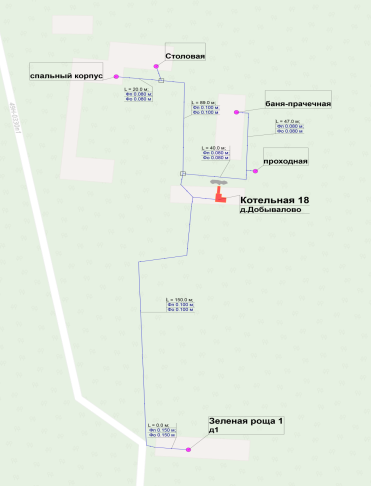 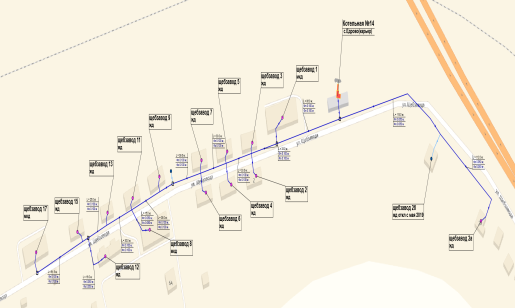 Рисунок 2. Схема тепловых сетей котельной №14, с. Едрово (карьер)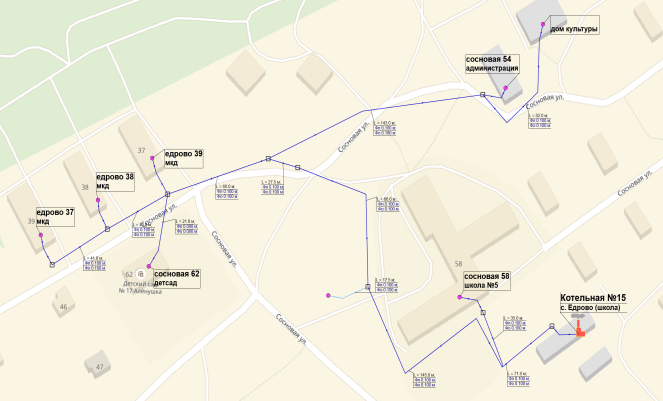 Рисунок 3. Схема тепловых сетей котельной №15 с. Едрово (школа)6. Существующие и перспективные балансы теплоносителей6.1. Перспективные балансы производительности водоподготовительных установок и максимального потребления теплоносителя теплопотребляющими установками потребителей.Перспективные объемы теплоносителя, необходимые для передачи теплоносителя от источника тепловой энергии до потребителя спрогнозированы с учетом увеличения расчетных расходов теплоносителя в тепловых сетях с темпом присоединения (подключения) суммарной тепловой нагрузки и с учетом реализации мероприятий по модернизации тепловых систем источников тепловой энергии.Перспективные объёмы теплоносителя, необходимые для передачи тепла от источников тепловой энергии системы теплоснабжения Едровского сельского поселения до потребителя в зоне действия каждого источника, прогнозировались исходя из следующих условий:система теплоснабжения Едровского сельского поселения закрытая: на источниках тепловой энергии применяется центральное качественное регулирование отпуска тепла по отопительной нагрузке в зависимости от температуры наружного воздуха;сверхнормативные потери теплоносителя при передаче тепловой энергии будут сокращаться вследствие работ по реконструкции участков тепловых сетей системы теплоснабжения;подключение потребителей в существующих ранее и вновь создаваемых зонах теплоснабжения будет осуществляться по зависимой схеме присоединения систем отопления.6.2. Балансы производительности ВПУ котельных и максимального потребления теплоносителя теплопотребляющими установками потребителей представлены в таблице 5.Таблица 5.7. Основные положения мастер-плана развитиясистем теплоснабжения поселенияДля обеспечения устойчивого теплоснабжения необходимо использовать существующую систему централизованного теплоснабжения, с поддержанием ее в рабочем состоянии посредством капитальных и текущих ремонтов.8. Предложения по строительству, реконструкции и техническому перевооружению источников тепловой энергииСтроительство и реконструкция тепловых сетей, обеспечивающих перераспределение тепловой нагрузки из зон с дефицитом располагаемой тепловой мощности источников тепловой энергии в зоны с резервом располагаемой тепловой мощности источников тепловой энергии, не предусматривается.9. Предложения по строительству источников тепловой энергии, обеспечивающих перспективную тепловую нагрузку на осваиваемых территориях поселения, для которых отсутствует возможность или целесообразность передачи тепловой энергии от существующих или реконструируемых источников тепловой энергииМероприятия по развитию централизованного теплоснабжения на территории Едровского сельского поселения на расчетный срок не предусматривается.10. Предложения по реконструкции источников тепловой энергии, обеспечивающих перспективную тепловую нагрузку в существующих и расширяемых зонах действия источников тепловой энергии10.1. Мероприятия по развитию централизованного теплоснабжения на территории Едровского сельского поселения на расчетный срок не предусматривается.10.2. Предложения по техническому перевооружению источников тепловой энергии с целью повышения эффективности работы систем теплоснабжения на территории Едровского сельского поселения не планируется.10.3. Графики совместной работы источников тепловой энергии, функционирующих в режиме комбинированной выработки электрической и тепловой энергии и котельных, меры по выводу из эксплуатации, консервации и демонтажу избыточных источников тепловой энергии, а также источников тепловой энергии, выработавших нормативный срок службы, в случае, если продление срока службы технически невозможно или экономически нецелесообразно.На территории Едровского сельского поселения источники тепловой энергии, совместно работающие на единую тепловую сеть, отсутствуют.10.4 Меры по переоборудованию котельных в источники комбинированной выработки электрической и тепловой энергии.Переоборудование котельных на территории Едровского сельского поселения в источник комбинированной выработки электрической и тепловой энергии не предусматривается.10.5. Меры по переводу котельных, размещенных в существующих и расширяемых зонах действия источников комбинированной выработки тепловой и электрической энергии в «пиковый» режим.Меры по переводу котельных, размещенных в существующих и расширяемых зонах действия источников комбинированной выработки тепловой и электрической энергии, в пиковый режим работы для каждого этапа, в том числе график перевода отсутствуют в связи с незначительной нагрузкой потребителей.10.6. Решения о загрузке источников тепловой энергии, распределении (перераспределении) тепловой нагрузки потребителей тепловой энергии в каждой зоне действия системы теплоснабжения между источниками тепловой энергии, поставляющими тепловую энергию в данной системе теплоснабжения. Меры по распределению (перераспределению) тепловой нагрузки потребителей тепловой энергии в каждой зоне действия систем теплоснабжения между источниками тепловой энергии, поставляющими тепловую энергию, не предусмотрены.10.7. Оптимальный температурный график отпуска тепловой энергии для каждого источника тепловой энергии.В соответствии со СНиП 41-02-2003 регулирование отпуска теплоты от источников тепловой энергии предусматривается качественное по нагрузке отопления или по совмещенной нагрузке отопления и горячего водоснабжения согласно графику изменения температуры воды, в зависимости от температуры наружного воздуха.Оптимальным температурным графиком отпуска тепловой энергии является температурный график теплоносителя 95/70 ºС (без изменений), параметры по давлению остаются неизменными.Изменение утвержденных температурных графиков отпуска тепловой энергии не предусматривается.10.8. Предложения по перспективной установленной тепловой мощности каждого источника тепловой энергии с учетом аварийного и перспективного резерва тепловой мощности.Предложения по перспективной установленной тепловой мощности каждого источника тепловой энергии отсутствуют.10.9. Анализ целесообразности ввода новых и реконструкции существующих источников тепловой энергииВвод новых и реконструкция старых существующих источников тепловой энергии не предусматривается.10.10. Вид топлива, потребляемый источником тепловой энергии, в том числе с использованием возобновляемых источников энергииХарактеристика топлива, используемого на источниках теплоснабжения, представлена в таблице 6.Таблица 6.11. Предложения по строительству, реконструкции и (или) модернизации тепловых сетейПредложения по реконструкции тепловых сетей для обеспечения нормативной надежности и безопасности теплоснабжения не предусмотрены.12. Предложения по переводу открытых систем теплоснабжения (горячего водоснабжения) в закрытые системы горячего водоснабженияВ Едровском сельском поселении открытых систем теплоснабжения и горячего водоснабжения нет.13. Перспективные топливные балансыВ таблице 7 представлена сводная информация по существующему виду используемого, резервного и аварийного топлива, а также расход основного топлива на покрытие тепловой нагрузки на перспективу 2021-2033 г.г.Норматив запасов топлива на котельных рассчитывается как запас основного и резервного видов топлива и определяется по сумме объемов неснижаемого нормативного запаса топлива (далее - ННЗТ) и нормативного эксплуатационного запаса топлива (далее - НЭЗТ).ННЗТ и НЭЗТ на отопительных котельных определяется в соответствии с «Порядком определения нормативов технологических потерь при передаче тепловой энергии, теплоносителя, нормативов удельного расхода топлива при производстве тепловой энергии, нормативов запасов топлива на источниках тепловой энергии (за исключением источников тепловой энергии, функционирующих в режиме комбинированной выработки электрической и тепловой энергии), в том числе в целях государственного регулирования цен (тарифов) в сфере теплоснабжения», утвержденным Приказом Минэнерго России от 10.08.2012 № 377. Таблица 7.Перспективное потребление топлива в условном и натуральном выражении в разрезе всех котельных Едровского сельское поселение14. Инвестиции в строительство, реконструкциюи техническое перевооружение14.1 Предложения по величине необходимых инвестиций в строительство, реконструкцию и техническое перевооружение источников тепловой энергии.Предложения по инвестициям источников тепловой энергии сформированы на основе мероприятий, прописанных в пункте 5 «Предложение по строительству, реконструкции и техническому перевооружению источников тепловой энергии». Инвестиции в источники тепловой энергии не предусмотрены. 14.2 Предложения по величине необходимых инвестиций в строительство, реконструкцию и техническое перевооружение тепловых сетей, насосных станций и тепловых пунктов. Предложения по инвестициям в строительство и реконструкцию тепловых сетей сформированы на основе мероприятий, прописанных в разделе 6 «Предложение по строительству и реконструкции тепловых сетей и сооружений на них». Инвестиции в строительство, реконструкцию и техническое перевооружение тепловых сетей, насосных станций и тепловых пунктов не предусмотрены. 15. Решение о присвоении статуса единой теплоснабжающей организации (организациям)15.1. Решение по установлению единой теплоснабжающей организации осуществляется на основании критериев определения единой теплоснабжающей организации, установленных в правилах организации теплоснабжения, утверждаемых Правительством Российской Федерации.В соответствии со статьей 2 пунктом 28 Федерального закона 190 «О теплоснабжении»: «Единая теплоснабжающая организация в системе теплоснабжения (далее – единая теплоснабжающая организация) теплоснабжающая организация, которая определяется в схеме теплоснабжения федеральным органом исполнительной власти, уполномоченным Правительством Российской Федерации на реализацию государственной политики в сфере теплоснабжения (далее – федеральный орган исполнительной власти, уполномоченный на реализацию государственной политики в сфере теплоснабжения), или органом местного самоуправления на основании критериев и в порядке, которые установлены правилами организации теплоснабжения, утвержденными Правительством Российской Федерации».15.2. В соответствии с пунктом 6 статьи 6 Федерального закона от 27 июля 2010 года № 190 «О теплоснабжении»: «К полномочиям органов местного самоуправления поселений, городских округов по организации теплоснабжения на соответствующих территориях относится утверждение схем теплоснабжения поселений, городских округов с численностью населения менее пятисот тысяч человек, в том числе определение единой теплоснабжающей организации».Предложения по установлению единой теплоснабжающей организации осуществляются на основании критериев определения единой теплоснабжающей организации, установленных в правилах организации теплоснабжения, утверждаемых Правительством Российской Федерации. Предлагается использовать для этого нижеследующий раздел проекта Постановления Правительства Российской Федерации «Об утверждении правил организации теплоснабжения», предложенный к утверждению Правительством Российской Федерации в соответствии со статьей 4 пунктом 1 ФЗ-190 «О теплоснабжении».15.3. Критерии и порядок определения единой теплоснабжающей организации (ЕТО):15.3.1. Статус единой теплоснабжающей организации присваивается органом местного самоуправления или федеральным органом исполнительной власти (далее – уполномоченные органы) при утверждении схемы теплоснабжения поселения, городского округа, а в случае смены единой теплоснабжающей организации – при актуализации схемы теплоснабжения.15.3.2. В проекте схемы теплоснабжения должны быть определены границы зон деятельности единой теплоснабжающей организации (организаций). Границы зоны (зон) деятельности единой теплоснабжающей организации (организаций) определяются границами системы теплоснабжения, в отношении которой присваивается соответствующий статус.В случае, если на территории поселения, городского округа существуют несколько систем теплоснабжения, уполномоченные органы вправе:определить единую теплоснабжающую организацию (организации) в каждой из систем теплоснабжения, расположенных в границах поселения, городского округа;определить на несколько систем теплоснабжения единую теплоснабжающую организацию, если такая организация владеет на праве собственности или ином законном основании источниками тепловой энергии и (или) тепловыми сетями в каждой из систем теплоснабжения, входящей в зону её деятельности.15.3.3. Для присвоения статуса единой теплоснабжающей организации впервые на территории поселения, городского округа, лица, владеющие на праве собственности или ином законном основании источниками тепловой энергии и (или) тепловыми сетями на территории поселения, городского округа вправе подать в течение одного месяца с даты размещения на сайте поселения, городского округа, города федерального значения проекта схемы [теплоснабжения в орган местного самоуправления заявки на присвоение статуса единой теплоснабжающей организации с указанием зоны деятельности, в которой указанные лица планируют исполнять функции единой теплоснабжающей организации. Орган местного самоуправления обязан разместить сведения о принятых заявках на сайте поселения, городского округа.15.3.4. В случае, если в отношении одной зоны деятельности единой теплоснабжающей организации подана одна заявка от лица, владеющего на праве собственности или ином законном основании источниками тепловой энергии и (или) тепловыми сетями в соответствующей системе теплоснабжения, то статус единой теплоснабжающей организации присваивается указанному лицу. В случае, если в отношении одной зоны деятельности единой теплоснабжающей организации подано несколько заявок от лиц, владеющих на праве собственности или ином законном основании источниками тепловой энергии и (или) тепловыми сетями в соответствующей системе теплоснабжения, орган местного самоуправления присваивает статус единой теплоснабжающей организации в соответствии с критериями настоящих Правил.15.3.5. Критериями определения единой теплоснабжающей организации являются:владение на праве собственности или ином законном основании источниками тепловой энергии с наибольшей совокупной установленной тепловой мощностью в границах зоны деятельности единой теплоснабжающей организации или тепловыми сетями, к которым непосредственно подключены источники тепловой энергии с наибольшей совокупной установленной тепловой мощностью в границах зоны деятельности единой теплоснабжающей организации;размер уставного (складочного) капитала хозяйственного товарищества или общества, уставного фонда унитарного предприятия должен быть не менее остаточной балансовой стоимости источников тепловой энергии и тепловых сетей, которыми указанная организация владеет на праве собственности или ином законном основании в границах зоны деятельности единой теплоснабжающей организации. Размер уставного капитала и остаточная балансовая стоимость имущества определяются по данным бухгалтерской отчетности на последнюю отчетную дату перед подачей заявки на присвоение статуса единой теплоснабжающей организации.15.3.6. В случае, если в отношении одной зоны деятельности единой теплоснабжающей организации подано более одной заявки на присвоение соответствующего статуса от лиц, соответствующих критериям, установленным настоящими Правилами, статус единой теплоснабжающей организации присваивается организации, способной в лучшей мере обеспечить надежность теплоснабжения в соответствующей системе теплоснабжения.Способность обеспечить надежность теплоснабжения определяется наличием у организации технических возможностей и квалифицированного персонала по наладке, мониторингу, диспетчеризации, переключениям и оперативному управлению гидравлическими режимами, и обосновывается в схеме теплоснабжения.15.3.7. В случае если в отношении зоны деятельности единой теплоснабжающей организации не подано ни одной заявки на присвоение соответствующего статуса, статус единой теплоснабжающей организации присваивается организации, владеющей в соответствующей зоне деятельности источниками тепловой энергии и (или) тепловыми сетями, и соответствующей критериям настоящих Правил.15.3.8. Обязанности ЕТО определены постановлением Правительства РФ от 08.08.2012 №808 «Об организации теплоснабжения в Российской Федерации и о внесении изменений в некоторые законодательные акты Правительства Российской Федерации» (п. 12 Правил организации теплоснабжения в Российской Федерации, утвержденных указанным постановлением). В соответствии с приведенным документом ЕТО обязана:заключать и надлежаще исполнять договоры теплоснабжения со всеми обратившимися к ней потребителями тепловой энергии в своей зоне деятельности:осуществлять мониторинг реализации схемы теплоснабжения и подавать в орган, утвердивший схему теплоснабжения, отчеты о реализации, включая предложения по актуализации схемы теплоснабжения;надлежащим образом исполнять обязательства перед иными теплоснабжающими и теплосетевыми организациями в зоне своей деятельности;осуществлять контроль режимов потребления тепловой энергии в зоне своей деятельности.   Таблица 8.16. Решения о распределении тепловой нагрузки между источниками тепловой энергииРаспределение тепловой нагрузки между источниками тепловой энергии на территории Едровского сельского поселения не планируется.17. Решение по бесхозяйным тепловым сетямВ соответствии  с пунктом 6 статьи 15 Федерального закона от 27 июля 2010 года № 190 «О теплоснабжении»: «В случае выявления  бесхозяйных тепловых сетей (тепловых  сетей,  не  имеющих  эксплуатирующей организации) орган местного  самоуправления  поселения  или городского  округа до признания  права собственности на указанные бесхозяйные тепловые сети в течение тридцати дней с даты их выявления  обязан определить  теплосетевую  организацию,  тепловые  сети  которой непосредственно  соединены  с  указанными  бесхозяйными тепловыми  сетями,  или  единую теплоснабжающую  организацию  в  системе теплоснабжения,  в  которую  входят  указанные бесхозяйные тепловые сети и которая осуществляет содержание и обслуживание указанных бесхозяйных  тепловых  сетей.  Орган регулирования обязан включить затраты на содержание и обслуживание бесхозяйных тепловых сетей в тарифы соответствующей организации на следующий период регулирования». Принятие на учет бесхозяйных тепловых сетей (тепловых сетей, не имеющих эксплуатирующей организации) осуществляется на основании Приказа Минэкономразвития России от 10.12.2015 N 931 «Об установлении Порядка принятия на учет бесхозяйных недвижимых вещей».На основании статьи 225 Гражданского кодекса РФ по истечении года со дня постановки бесхозяйной недвижимой вещи на учет орган, уполномоченный управлять муниципальным имуществом, может обратиться в суд с требованием о признании права муниципальной собственности на эту вещь. По состоянию на 01.01.2021 бесхозяйные тепловые сети на территории Едровского сельского поселения отсутствуют.При выявлении бесхозяйных тепловых сетей в качестве организации, уполномоченной на эксплуатацию бесхозяйных тепловых сетей, предлагается определить единую теплоснабжающую организацию (ЕТО), в границах утвержденной зоны деятельности, которой расположены вновь выявленные участки таких сетей.18. Синхронизация схемы теплоснабжения со схемой газоснабжения и газификации субъекта Российской Федерации и (или) поселения, схемой и программой развития электроэнергетики, а также со схемой водоснабжения и водоотведения поселения, городского округа, города федерального значения18.1. Описание решений программы газификации жилищно-коммунального хозяйства, промышленных и иных организаций о развитии соответствующей системы газоснабжения в части обеспечения топливом источников тепловой энергии.Решения о газоснабжении источников тепловой энергии Едровского сельского поселения в действующей программе газоснабжения отсутствуют. 18.2. Описание проблем организации газоснабжения источников тепловой энергии. – 18.3. Предложения по корректировке утвержденной (разработке) региональной (межрегиональной) программы газификации жилищно-коммунального хозяйства, промышленных и иных организаций для обеспечения согласованности такой программы с указанными в схеме теплоснабжения решениями о развитии источников тепловой энергии и систем теплоснабжения.Предложения отсутствуют.18.4. Описание решений (вырабатываемых с учетом положений утвержденной схемы и программы развития Единой энергетической системы России) о строительстве, реконструкции, техническом перевооружении и (или) модернизации, выводе из эксплуатации источников тепловой энергии и генерирующих объектов, включая входящее в их состав оборудование, функционирующих в режиме комбинированной выработки электрической и тепловой энергии, в части перспективных балансов тепловой мощности в схемах теплоснабжения.Предложения отсутствуют. 18.5. Предложения по строительству генерирующих объектов, функционирующих в режиме комбинированной выработки электрической и тепловой энергии, указанных в схеме теплоснабжения, для их учета при разработке схемы и программы перспективного развития электроэнергетики субъекта Российской Федерации, схемы и программы развития Единой энергетической системы России.Предложения отсутствуют. 18.6. Описание решений (вырабатываемых с учетом положений утвержденной схемы водоснабжения поселения) о развитии соответствующей системы водоснабжения в части, относящейся к системам теплоснабжения. Предложения отсутствуют. 18.7. Предложения по корректировке утвержденной (разработке) схемы водоснабжения поселения для обеспечения согласованности такой схемы и указанных в схеме теплоснабжения решений о развитии источников тепловой энергии и систем теплоснабжения.Предложения отсутствуют.19. Индикаторы развития систем теплоснабжения поселенияТаблица 9.20. Ценовые (тарифные) последствияИнформация об утвержденных тарифах на услуги коммунального комплекса Новгородской области на 2020-2023 годыТаблица 10.АДМИНИСТРАЦИЯ ВАЛДАЙСКОГО МУНИЦИПАЛЬНОГО РАЙОНАП О С Т А Н О В Л Е Н И Е14.05.2020 № 645Об утверждении отчета об исполнении бюджета Валдайского муниципального района за I квартал 2020 годаВ соответствии со статьёй 30 Положения о бюджетном процессе в Валдайском муниципальном районе, утвержденного решением Думы Валдайского муниципального района от 08.10.2015 № 12 Администрация Валдайского муниципального района ПОСТАНОВЛЯЕТ:1. Утвердить прилагаемые отчет об исполнении бюджета Валдайского муниципального района за I квартал 2020 года и информацию об использовании резервного фонда Валдайского муниципального района. 2. Опубликовать постановление в бюллетене «Валдайский Вестник» и разместить на официальном сайте Администрации Валдайского муниципального района в сети «Интернет».Глава муниципального района		Ю.В.СтадэПриложениек отчету об исполнении бюджета Валдайского муниципального районаза I квартал 2020 годаСведения о численностимуниципальных служащих, работников муниципальных учреждений и фактические расходы на оплату их труда по Валдайскому муниципальному району за I квартал 2020 годаАДМИНИСТРАЦИЯ ВАЛДАЙСКОГО МУНИЦИПАЛЬНОГО РАЙОНАП О С Т А Н О В Л Е Н И Е14.05.2020 № 646Об утверждении отчета об исполнении бюджета Валдайского городского поселения за I квартал 2020 годаВ соответствии со статьёй 30 Положения о бюджетном процессе в Валдайском городском поселении, утвержденного решением Совета депутатов Валдайского городского поселения от 30.03.2016 № 34 «Об утверждении Положения о бюджетном процессе в Валдайском городском поселении» Администрация Валдайского муниципального района ПОСТАНОВЛЯЕТ:1. Утвердить прилагаемые отчёт об исполнении бюджета Валдайского городского поселения за I квартал 2020 года и информацию об использовании резервного фонда Валдайского городского поселения за I квартал 2020 года. 2. Опубликовать постановление в бюллетене «Валдайский Вестник» и разместить на официальном сайте Администрации Валдайского муниципального района в сети «Интернет».Глава муниципального района		Ю.В.СтадэАДМИНИСТРАЦИЯ ВАЛДАЙСКОГО МУНИЦИПАЛЬНОГО РАЙОНАП О С Т А Н О В Л Е Н И Е15.05.2020 № 649О внесении изменения в постановление Администрации Валдайского муниципального района от 06.05.2020 № 618Администрация Валдайского муниципального района ПОСТАНОВЛЯЕТ:1. Внести изменение в постановление Администрации Валдайского муниципального района от 06.05.2020 № 618 «О продлении отопительного сезона 2019-2020 годов», изложив пункт 1 в редакции: «1. Продлить отопительный сезон 2019-2020 годов до 25 мая 2020 года до 08:00 часов.».2. Опубликовать постановление в бюллетене «Валдайский Вестник» и разместить на официальном сайте Администрации Валдайского муниципального района в сети «Интернет».Глава муниципального района		Ю.В.СтадэАДМИНИСТРАЦИЯ ВАЛДАЙСКОГО МУНИЦИПАЛЬНОГО РАЙОНАП О С Т А Н О В Л Е Н И Е15.05.2020 № 655О внесении изменений в муниципальную программу «Поддержка некоммерческих организаций на территории Валдайского городского поселения на 2020-2022 годы»Администрация Валдайского муниципального района ПОСТАНОВЛЯЕТ:1. Внести изменения в муниципальную программу «Поддержка некоммерческих организаций на территории Валдайского городского поселения на 2020-2022 годы», утвержденную постановлением Администрации Валдайского муниципального района от 11.12.2019 № 2115, изложив в редакции:«Муниципальная программа «Поддержка некоммерческих организаций на территории Валдайского городского поселения на 2020-2022 годы»Паспорт муниципальной программы«Поддержка некоммерческих организаций на территории Валдайского городского поселения на 2020-2022 годы» (далее муниципальная программа)1. Ответственный исполнитель муниципальной программы:Ответственный исполнитель муниципальной программы: отдел правового регулирования Администрации Валдайского муниципального района.2. Соисполнители муниципальной программы:комитет по организационным и общим вопросам Администрации Валдайского муниципального районакомитет жилищно-коммунального и дорожного хозяйства Администрации Валдайского муниципального района;комитет финансов Администрации муниципального района.3.Цели программы: оказание поддержки некоммерческим организациям, расположенным на территории Валдайского городского поселения.4. Задачи муниципальной программы:  оказание поддержки социально ориентированным некоммерческим организациям, осуществляющим деятельность в сфере охраны окружающей среды и защиты животных на территории Валдайского городского поселения.5. Сроки реализации муниципальной программы: 2020-2022 годы.6. Объемы и источники финансирования муниципальной программы в целом и по годам реализации (тыс. руб.):7. Ожидаемые конечные результаты реализации муниципальной программы:снижение количества животных без владельца на территории Валдайского городского поселения;повышение правовой грамотности населения в сфере обращения с животными;повышение уровня доверия населения к органам местного самоуправления.Характеристика текущего состояния сферы поддержки некоммерческих организаций, приоритеты и цели муниципальной политики в указанной сфереВ настоящее время на территории Валдайского городского поселения  осуществляет деятельность более 25 некоммерческих организаций, за исключением государственных и муниципальных учреждений. Большая часть некоммерческих организаций представляют собой общественные объединения, в том числе объединения инвалидов, ветеранов, профсоюзные организации. Основные виды деятельности некоммерческих организаций не имеют своей целью извлечения прибыли и нацелены на достижение общественных благ. Общее число некоммерческих организаций на территории муниципального образования не увеличивается, не все существующие некоммерческие организации имеют возможность полноценно осуществлять общественно-полезную деятельность в связи с отсутствием достаточного финансирования. Имеется инициатива граждан на создание социально ориентированной некоммерческой организации в сфере охраны окружающей среды и защиты животных, которая не реализуется в связи с отсутствием достаточного материального и финансового обеспечения.Программой устанавливаются меры поддержки некоммерческих организаций, осуществляющих деятельность в сфере охраны окружающей среды и защиты животных на территории Валдайского городского поселения, направленных на создание экономических и организационных условий для формирования гражданской активности и добровольческих инициатив горожан.Основными приоритетами и целями муниципальной политики в сфере поддержки некоммерческих организаций на территории Валдайского городского поселения являются:популяризация деятельности социально ориентированных некоммерческих организаций, в том числе, осуществляющих деятельность в сфере охраны окружающей среды и защиты животных на территории Валдайского городского поселения;снижение количества случаев выявления животных, не имеющих владельца и их агрессии в отношении человека;формирование в обществе нетерпимости к жестокому обращению с животными.Основные показатели и анализ социальных, финансово-экономических и прочих рисков реализации программыОсновными показателями программы являются количество некоммерческих социально ориентированных организаций, осуществляющим деятельность в сфере охраны окружающей среды и защиты животных на территории Валдайского городского поселения, которым оказана поддержка за счет средств местного бюджета.Ожидаемые социальные риски: увеличение доли граждан, не имеющих информации о деятельности социально ориентированных некоммерческих организаций; снижение эффективности мероприятий по уменьшению количества животных, не имеющих владельца, на территории Валдайского городского поселения;Ожидаемые финансово-экономические риски:снижение объема финансирования мероприятий муниципальной программы.Внутренние риски:риск неэффективности организации и управления реализацией муниципальнойпрограммы;риск низкой эффективности использования бюджетных средств;риск недостаточного уровня исполнительской дисциплины исполнителей муниципальной программы.Мерами управления рисками являются выработка механизма управления реализацией муниципальной программы, обеспечивающего своевременную оценку ее результатов, осуществление контроля расходования бюджетных средств, обеспечение эффективного взаимодействия ответственных исполнителей муниципальной программы.Механизм управления реализацией муниципальной программыВ целях управления реализацией муниципальной программы отдел правового регулирования как ответственный исполнитель муниципальной программы совместно с соисполнителями до 15 июля текущего года и до 20 февраля года, следующего за отчетным, готовит полугодовой и годовой отчеты о ходе реализации муниципальной программы по форме согласно приложениям 5, 6 Порядка принятия решений о разработке муниципальных программ Валдайского муниципального района и Валдайского городского поселения,  их формирования, реализации и проведения оценки эффективности, утвержденного постановлением Администрации Валдайского муниципального района от 16.01.2020 № 48 и направляет в комитет экономического развития Администрации муниципального района.ПЕРЕЧЕНЬцелевых показателей муниципальной программы Валдайского  городского поселения «Поддержка некоммерческих организаций на территории Валдайского городского поселения на 2020-2022 годы»Мероприятия муниципальной программы».2. Опубликовать постановление в бюллетене «Валдайский Вестник» и разместить на официальном сайте Администрации Валдайского муниципального района в сети «Интернет».Глава муниципального района		Ю.В.СтадэАДМИНИСТРАЦИЯ ВАЛДАЙСКОГО МУНИЦИПАЛЬНОГО РАЙОНАП О С Т А Н О В Л Е Н И Е21.05.2020 № 674Об утверждении проекта планировки территории и проекта межевания территории для размещения линейного объекта «Газоснабжение площадки ООО «ТЗП «Две Столицы» по адресу: Российская Федерация, Новгородская область, Валдайский район, Валдайское городское поселение, г.Валдай, пер.Дворецкий переездВ соответствии со статьями 43, 45, 46 Градостроительного кодекса, Российской Федерации, протоколом публичных слушаний от 18 мая 2020 года Администрация Валдайского муниципального района ПОСТАНОВЛЯЕТ: 1. Утвердить проект планировки территории и проект межевания территории для размещения линейного объекта «Газоснабжение площадки ООО «ТЗП «Две Столицы» по адресу: Российская Федерация, Новгородская область, Валдайский район, Валдайское городское поселение, г.Валдай, пер.Дворецкий переезд.2. Опубликовать постановление в бюллетене «Валдайский Вестник» и разместить на официальном сайте Администрации Валдайского муниципального района в сети «Интернет».Глава муниципального района		Ю.В.СтадэСОДЕРЖАНИЕ________________________________________________________________________«Валдайский Вестник». Бюллетень № 25 (371) от 22.05.2020Учредитель: Дума Валдайского муниципального районаУтвержден решением Думы Валдайского муниципального района от 27.03.2014 № 289Главный редактор: Глава Валдайского муниципального района Ю.В. Стадэ, телефон: 2-25-16Адрес редакции: Новгородская обл., Валдайский район, г.Валдай, пр.Комсомольский, д.19/21Отпечатано в МБУ «Административно-хозяйственное управление» (Новгородская обл., Валдайский район, г. Валдай, пр. Комсомольский, д.19/21 тел/факс 46-310 (доб. 122)Выходит по пятницам. Объем 59 п.л. Тираж 30 экз. Распространяется бесплатно.Наименование источника теплоснабженияНагрузка на отопление, Гкал/чСредненедельная нагрузка ГВС, Гкал/чСуммарная нагрузка, Гкал/чКотельная №13 д. Ивантеево1,820,282,1ИТОГО1,820,282,1Наименование котельной микрорайона (поселка)Потребление тепловой энергии на отопление  и нагрев за 2021 год, ГкалПотребление тепловой энергии на ГВС за 2021 год, м3Котельная №13 д. Ивантеево5326,94-ИТОГО5326,94-Наименование показателя2020г2021г2022г2023г2024г2025-    2033г.гКотельная №13 д. ИвантеевоКотельная №13 д. ИвантеевоКотельная №13 д. ИвантеевоКотельная №13 д. ИвантеевоКотельная №13 д. ИвантеевоКотельная №13 д. ИвантеевоКотельная №13 д. ИвантеевоВсего потребление тепловой энергии Гкал/ч, в том числе:1,821,821,821,821,821,82Потребление тепловой энергии на отопление и вентиляцию, Гкал/ч------Потребление тепловой энергии на ГВС, Гкал/ч1,821,821,821,821,821,82№ п/пНаименование показателяРассматриваемый период, годРассматриваемый период, годРассматриваемый период, годРассматриваемый период, годРассматриваемый период, годРассматриваемый период, годРассматриваемый период, год№ п/пНаименование показателя2019г (факт)2020г2021г2022г2023г2024г2025-2033г.гКотельная №13 д. ИвантеевоКотельная №13 д. ИвантеевоКотельная №13 д. ИвантеевоКотельная №13 д. ИвантеевоКотельная №13 д. ИвантеевоКотельная №13 д. ИвантеевоКотельная №13 д. ИвантеевоКотельная №13 д. ИвантеевоКотельная №13 д. Ивантеево1.Балансы тепловой мощности источника тепловой энергииБалансы тепловой мощности источника тепловой энергииБалансы тепловой мощности источника тепловой энергииБалансы тепловой мощности источника тепловой энергииБалансы тепловой мощности источника тепловой энергииБалансы тепловой мощности источника тепловой энергииБалансы тепловой мощности источника тепловой энергииБалансы тепловой мощности источника тепловой энергии1.1.Установленная тепловая мощность основного оборудования источника тепловой энергии, Гкал/ч6,456,456,456,456,456,456,451.2.Технические ограничения на использование установленной тепловой мощности - -- -  - -- 1.3.Располагаемая (фактическая), тепловая мощность, Гкал/ч4,034,034,034,034,034,034,031.4.Расход тепла на собственные нужды, %0,800,800,800,800,800,800,801.5.Располагаемая тепловая мощность источника нетто, Гкал/ч4,004,004,004,004,004,004,002.Подключенная тепловая нагрузка, в т.ч.:Подключенная тепловая нагрузка, в т.ч.:Подключенная тепловая нагрузка, в т.ч.:Подключенная тепловая нагрузка, в т.ч.:Подключенная тепловая нагрузка, в т.ч.:Подключенная тепловая нагрузка, в т.ч.:Подключенная тепловая нагрузка, в т.ч.:Подключенная тепловая нагрузка, в т.ч.:2.1.Расчетная тепловая нагрузка потребителей, Гкал/ч в том числе:2,12,12,12,12,12,12,12.1.1.- на отопление1,821,821,821,821,821,821,822.1.2.- на вентиляцию00000002.1.3.- на системы ГВС0,280,280,280,280,280,280,282.1.4.- пар на промышленные нужды 6-8 кгс/см2- -- -  - -- 2.1.5.- горячая вода на промышленные нужды (50о С) - - - --  -- 2.2.Потери тепловой энергии через теплоизоляционные конструкции наружных тепловых сетей и с нормативной утечкой, в т.ч.:0,220,220,220,220,220,220,222.2.1.- затраты теплоносителя на компенсацию потерь, м3/ч0,0540,0540,0540,0540,0540,0540,0542.3.Суммарная подключенная тепловая нагрузка существующих потребителей (с учетом тепловых потерь)2,322,322,322,322,322,322,322.4.Резерв (+) / дефицит (-) тепловой мощности котельной (все котлы в исправном состоянии)1,671,671,671,671,671,671,67№ п/пНаименование показателя, размерностьПериод, годПериод, годПериод, годПериод, годПериод, годПериод, год№ п/пНаименование показателя, размерность2019г.2020г.2021г.2022г.2023г. 2024-2033г.гКотельная №13 д. ИвантеевоКотельная №13 д. ИвантеевоКотельная №13 д. ИвантеевоКотельная №13 д. ИвантеевоКотельная №13 д. ИвантеевоКотельная №13 д. ИвантеевоКотельная №13 д. ИвантеевоКотельная №13 д. Ивантеево1.Объем воды в системе теплоснабжения V, м372,4172,4172,4172,4172,4172,412.Установленная производительность водоподготовительной установки, м3/ч------3.Располагаемая производительность водоподготовительной установки, м3/ч------4.Потери располагаемой производительности, %------5.Собственные нужды водоподготовительной установки, м3/ч------6.Количество баков-аккумуляторов теплоносителя, шт.------7.Емкость баков аккумуляторов, тыс. м3------8.Требуемая расчетная производительность водоподготовительной установки (0,75% V), м3/ч0,5430,5430,5430,5430,5430,5439.Всего подпитка тепловой сети, м3/ч, в том числе:0,1810,1810,1810,1810,1810,1819.1.- нормативные утечки теплоносителя (0,25% V), м3/ч0,1810,1810,1810,1810,1810,1819.2.- сверхнормативные утечки теплоносителя, м3/ч0000009.3.- отпуск теплоносителя из тепловых сетей на цели горячего водоснабжения (для открытых систем теплоснабжения), т/ч00000010.Максимальная подпитка тепловой сети в период повреждения участка (2% V), м3/ч1,4481,4481,4481,4481,4481,44811.Резерв (+)/дефицит (-), ВПУ,м3/ч------* - значения показателей уточнять при разработке ПСД* - значения показателей уточнять при разработке ПСД* - значения показателей уточнять при разработке ПСД* - значения показателей уточнять при разработке ПСД* - значения показателей уточнять при разработке ПСД* - значения показателей уточнять при разработке ПСД* - значения показателей уточнять при разработке ПСД* - значения показателей уточнять при разработке ПСДПоказателиОсновное топливоОсновное топливоПоказателипроектноефактическоеКотельная №13 п. ИвантеевоКотельная №13 п. ИвантеевоКотельная №13 п. ИвантеевоВид топливагазугольМарка топливаДР, ДПККалорийность топлива5488Расход топлива нормативный / фактический2467,70Поставщик топливаООО «ТК «СибирьЭнергоРесурс»Способ доставки на котельнуюж/д транспортОткуда осуществляется поставкаХакасияПериодичность поставкив течение отопительного периодаНаименованиеЕдиница измерения2019 (факт)20202021202220232024- 2033г.г.Котельная №13 д. Ивантеево Котельная №13 д. Ивантеево Котельная №13 д. Ивантеево Котельная №13 д. Ивантеево Котельная №13 д. Ивантеево Котельная №13 д. Ивантеево Котельная №13 д. Ивантеево Котельная №13 д. Ивантеево Плановое производство тепловой энергии (всего)Гкал5781,815994,145994,145994,145994,14КПД котельной при работе на основном виде топлива%42,6948,1948,1948,1948,19Фактический удельный расход удельного топливакг.у.т./Гкал334,61296,47296,47296,47296,47Вид основного топливаугольугольугольугольугольгазВид резервного топлива-----Вид аварийного топлива-----Калорийный эквивалент основного топлива-0,7840,7700,7700,7700,770Годовой расход условного топливат.у.т1934,681777,081777,081777,081777,08Годовой расход натурального топлива тыс.м32467,702307,892307,892307,892307,89Источники тепловой энергииИсточники тепловой энергииИсточники тепловой энергииТепловые сетиТепловые сетиУтвержденная единая теплоснабжающая организацияОснование для присвоения статуса ЕТО (№пункта ПП РФ от 08.08.2012 №808)Энерго-источники в зоне деятельностиНаименование организацииИнформация о присвоении статуса ЕТОНаименование организацииИнформация о присвоении статуса ЕТОУтвержденная единая теплоснабжающая организацияОснование для присвоения статуса ЕТО (№пункта ПП РФ от 08.08.2012 №808)Котельная №13 д. Ивантеевон/дн/дООО «ТК Новгородская»-№ п/пИндикаторы развития системы теплоснабжения, 
ед. измеренияКотельная №13 
д. Ивантеево1231.Количество прекращений подачи тепловой энергии, теплоносителя в результате технологических нарушений на тепловых сетях, ед.0,52.Количество прекращений подачи тепловой энергии, теплоносителя в результате технологических нарушений на источниках тепловой энергии, ед.0,53.Удельный расход условного топлива на единицу тепловой энергии, отпускаемой с коллекторов источников тепловой энергии, кг.у.т./гкал296,474.Отношение величины технологических потерь тепловой энергии, теплоносителя к материальной характеристике тепловой сети, Гкал/м23,125.Коэффициент использования установленной тепловой мощности, ч/год32,466.Удельная материальная характеристика тепловых сетей, приведенная к расчетной тепловой нагрузке, м.м./гкал/ч101,847.Доля тепловой энергии, выработанной в комбинированном режиме, %-8.Удельный расход условного топлива на отпуск электрической энергии, кг.у.т./квт-9.Коэффициент использования теплоты топлива, % (для ТЭЦ)-10.Доля отпуска тепловой энергии, осуществляемой потребителям по приборам учета, в общем объеме отпущенной тепловой энергии, %91,211.Средневзвешенный срок эксплуатации тепловых сетей, лет2012.Отношение материальной характеристики тепловых сетей, реконструированных за год, к общей материальной характеристике тепловых сетей, %н/д13.Отношение установленной тепловой мощности оборудования источников тепловой энергии, реконструированного за год, к общей установленной тепловой мощности источников тепловой энергии, %н/д№ п/пНаименование района/организации2020 год2020 год2020 год2020 годПостановления комитета по тарифной политике Новгородской области2021 год2021 год2021 год2021 год2022 год2022 год2022 год2022 год2023 год2023 год2023 год2023 год№ п/пНаименование района/организации Тариф для потребителей, кроме населения, руб/Гкал,руб/м3, без НДС Тариф для потребителей, кроме населения, руб/Гкал,руб/м3, без НДСТариф для населения, руб/Гкал ,руб/м3 с НДСТариф для населения, руб/Гкал ,руб/м3 с НДСПостановления комитета по тарифной политике Новгородской области Тариф для потребителей, кроме населения, руб/Гкал,руб/м3, без НДС Тариф для потребителей, кроме населения, руб/Гкал,руб/м3, без НДСТариф для населения, руб/Гкал ,руб/м3 с НДСТариф для населения, руб/Гкал ,руб/м3 с НДС Тариф для потребителей, кроме населения, руб/Гкал,руб/м3, без НДС Тариф для потребителей, кроме населения, руб/Гкал,руб/м3, без НДСТариф для населения, руб/Гкал ,руб/м3 с НДСТариф для населения, руб/Гкал ,руб/м3 с НДС Тариф для потребителей, кроме населения, руб/Гкал,руб/м3, без НДС Тариф для потребителей, кроме населения, руб/Гкал,руб/м3, без НДСТариф для населения, руб/Гкал ,руб/м3 с НДСТариф для населения, руб/Гкал ,руб/м3 с НДС№ п/пНаименование района/организации 01.01-30.0601.07-31.1201.01-30.0601.07-31.12Постановления комитета по тарифной политике Новгородской области01.01-30.0601.07-31.1201.01-30.0601.07-31.1201.01-30.0601.07-31.1201.01-30.0601.07-31.1201.01-30.0601.07-31.1201.01-30.0601.07-31.12123456789101112131415161718193Валдайский район3.1.ООО «Тепловая Компания Новгородская» тепловая энергия3083,473376,42486,762611,1от 18.12.2018 №65/123217,343305,422611,12684,513305,423407,812684,512791,893407,813528,62791,892903,56ГВС239,47259,46178,06186,96от 18.12.2018 №65/13259,46269,84186,96194,44269,84280,63194,44202,22280,63291,86202,22210,33.2.ООО «Строительное управление 53» водоснабжение42,3943,6650,8752,39от 27.09.2017 №28------------водоотведение (полный цикл)72,2974,668,3572,45от 27.09.2017 №28------------пропуск стоков49,3950,5835,3537,47от 27.09.2017 №28------------очистка22,924,02--от 27.09.2017 №28------------3.3.ФГУ Дом отдыха «Валдай» тепловая энергия1099,241113,341319,091336от 01.11.2018 №40/51127,011156,041352,411387,251156,041185,951387,251423,121185,951216,791423,151460,14ГВС62,8563,9675,4276,75от 06.12.2018 №59/263,9365,5776,7278,6865,5767,2678,6880,7167,266980,7182,8 водоснабжение1111,4413,213,73от 12.11.2018 №44/111,311,5813,5613,911,5811,8813,914,2611,8812,1814,2514,62водоотведение27,9728,8521,8223,13от 12.11.2018 №44/128,6329,2422,6923,629,2429,923,624,5429,930,5824,5425,523.4.ФГБУ ЦЖКУ МО РФводоснабжение21,6922,4826,0326,98от 11.12.2017 №47/5------------водоотведение 6,526,827,828,18от 11.12.2017 №47/5------------тепловая энергия (д.Ижицы, д.Долгие Бороды) 2940,253031,251970,552167,6от 11.12.2017 №47/3------------тепловая энергия     (д.Загорье)2940,253031,251580,51738,55от 11.12.2017 №47/3------------ ГВС (д. Ижицы)186,93192,84143,14157,45от 11.12.2017 №47/4------------ГВС (д.Загорье)186,93192,8499,62109,58от 11.12.2017 №47/4------------3.5.ООО «Экосервис»обращение с ТКО 2 зона 312,07324,86312,07324,86от 07.12.2018 №60345,14361,22345,14361,22361,22385,07361,22385,07385,07396,8385,07396,8Наименование источника теплоснабженияНагрузка на отопление, Гкал/чСредненедельная нагрузка ГВС, Гкал/чСуммарная нагрузка, Гкал/чКотельная № 14, с.Едрово (карьер)0,4500,45Котельная  № 15 с.Едрово (школа)0,5500,55Котельная  №18 д. Зеленая Роща0,4100,41ИТОГО1,4101,41Наименование котельной микрорайона (поселка)Потребление тепловой энергии на отопление  и нагрев за 2021 год, ГкалПотребление тепловой энергии на ГВС за 2021 год, м3Котельная № 14, с. Едрово (карьер)629,28-Котельная  № 15 с. Едрово (школа)1069,14-Котельная  №18 д. Зеленая Роща777,17-ИТОГО2475,59-Наименование показателя2020г2021г2022г2023г2024г2025-2033г.гКотельная № 14, с. Едрово (карьер)Котельная № 14, с. Едрово (карьер)Котельная № 14, с. Едрово (карьер)Котельная № 14, с. Едрово (карьер)Котельная № 14, с. Едрово (карьер)Котельная № 14, с. Едрово (карьер)Котельная № 14, с. Едрово (карьер)Всего потребление тепловой энергии Гкал/ч, в том числе:0,450,450,450,450,450,45Потребление тепловой энергии на отопление и вентиляцию, Гкал/ч0,450,450,450,450,450,45Потребление тепловой энергии на ГВС, Гкал/ч------Котельная  № 15 с. Едрово (школа) Котельная  № 15 с. Едрово (школа) Котельная  № 15 с. Едрово (школа) Котельная  № 15 с. Едрово (школа) Котельная  № 15 с. Едрово (школа) Котельная  № 15 с. Едрово (школа) Котельная  № 15 с. Едрово (школа) Всего потребление тепловой энергии Гкал/ч, в том числе:0,550,550,550,550,550,55Потребление тепловой энергии на отопление и вентиляцию, Гкал/ч0,550,550,550,550,550,55Потребление тепловой энергии на ГВС, Гкал/ч------Котельная  №18 д. Зеленая РощаКотельная  №18 д. Зеленая РощаКотельная  №18 д. Зеленая РощаКотельная  №18 д. Зеленая РощаКотельная  №18 д. Зеленая РощаКотельная  №18 д. Зеленая РощаКотельная  №18 д. Зеленая РощаВсего потребление тепловой энергии Гкал/ч, в том числе:0,410,410,410,410,410,41Потребление тепловой энергии на отопление и вентиляцию, Гкал/ч0,410,410,410,410,410,41Потребление тепловой энергии на ГВС, Гкал/ч------№ п/пНаименование показателяРассматриваемый период, годРассматриваемый период, годРассматриваемый период, годРассматриваемый период, годРассматриваемый период, годРассматриваемый период, годРассматриваемый период, год№ п/пНаименование показателя2019г (факт)2020г2021г2022г2023г2024г2025-2033г.г1.Котельная № 14 Валдайский район, с. Едрово (карьер)Котельная № 14 Валдайский район, с. Едрово (карьер)Котельная № 14 Валдайский район, с. Едрово (карьер)Котельная № 14 Валдайский район, с. Едрово (карьер)Котельная № 14 Валдайский район, с. Едрово (карьер)Котельная № 14 Валдайский район, с. Едрово (карьер)Котельная № 14 Валдайский район, с. Едрово (карьер)Котельная № 14 Валдайский район, с. Едрово (карьер)1.1.Балансы тепловой мощности источника тепловой энергииБалансы тепловой мощности источника тепловой энергииБалансы тепловой мощности источника тепловой энергииБалансы тепловой мощности источника тепловой энергииБалансы тепловой мощности источника тепловой энергииБалансы тепловой мощности источника тепловой энергииБалансы тепловой мощности источника тепловой энергииБалансы тепловой мощности источника тепловой энергии1.1.1.Установленная тепловая мощность основного оборудования источника тепловой энергии, Гкал/ч0,420,420,420,420,420,420,421.1.2.Технические ограничения на использование установленной тепловой мощности1.1.3.Располагаемая (фактическая), тепловая мощность, Гкал/ч0,420,420,420,420,420,420,421.1.4.Расход тепла на собственные нужды, %0,980,980,980,980,980,980,981.1.5.Располагаемая тепловая мощность источника нетто, Гкал/ч0,420,420,420,420,420,420,421.2.Подключенная тепловая нагрузка, в т.ч.:Подключенная тепловая нагрузка, в т.ч.:Подключенная тепловая нагрузка, в т.ч.:Подключенная тепловая нагрузка, в т.ч.:Подключенная тепловая нагрузка, в т.ч.:Подключенная тепловая нагрузка, в т.ч.:Подключенная тепловая нагрузка, в т.ч.:Подключенная тепловая нагрузка, в т.ч.:1.2.1.Расчетная тепловая нагрузка потребителей, Гкал/ч в том числе:0,450,450,450,450,450,450,45- на отопление0,450,450,450,450,450,450,45- на вентиляцию0000000- на системы ГВС0000000- пар на промышленные нужды 6-8 кгс/см2- горячая вода на промышленные нужды (50о С)1.2.2.Потери тепловой энергии через теплоизоляционные конструкции наружных тепловых сетей и с нормативной утечкой, в т.ч.:0,150,150,150,150,150,150,15- затраты теплоносителя на компенсацию потерь, м3/ч0,020,020,020,020,020,020,021.2.3.Суммарная подключенная тепловая нагрузка существующих потребителей (с учетом тепловых потерь)0,600,600,600,600,600,600,601.2.4.Резерв (+) / дефицит (-) тепловой мощности котельной (все котлы в исправном состоянии)00000002.Котельная  № 15 Валдайский район, с. Едрово (школа)Котельная  № 15 Валдайский район, с. Едрово (школа)Котельная  № 15 Валдайский район, с. Едрово (школа)Котельная  № 15 Валдайский район, с. Едрово (школа)Котельная  № 15 Валдайский район, с. Едрово (школа)Котельная  № 15 Валдайский район, с. Едрово (школа)Котельная  № 15 Валдайский район, с. Едрово (школа)Котельная  № 15 Валдайский район, с. Едрово (школа)2.1.Балансы тепловой мощности источника тепловой энергииБалансы тепловой мощности источника тепловой энергииБалансы тепловой мощности источника тепловой энергииБалансы тепловой мощности источника тепловой энергииБалансы тепловой мощности источника тепловой энергииБалансы тепловой мощности источника тепловой энергииБалансы тепловой мощности источника тепловой энергииБалансы тепловой мощности источника тепловой энергии2.1.1.Установленная тепловая мощность основного оборудования источника тепловой энергии, Гкал/ч0,620,620,620,620,620,620,622.1.2.Технические ограничения на использование установленной тепловой мощности2.1.3.Располагаемая (фактическая), тепловая мощность, Гкал/ч0,490,490,490,490,490,490,492.1.4.Расход тепла на собственные нужды, %0,980,980,980,980,980,980,982.1.5.Располагаемая тепловая мощность источника нетто, Гкал/ч0,490,490,490,490,490,490,492.2.Подключенная тепловая нагрузка, в т.ч.:Подключенная тепловая нагрузка, в т.ч.:Подключенная тепловая нагрузка, в т.ч.:Подключенная тепловая нагрузка, в т.ч.:Подключенная тепловая нагрузка, в т.ч.:Подключенная тепловая нагрузка, в т.ч.:Подключенная тепловая нагрузка, в т.ч.:Подключенная тепловая нагрузка, в т.ч.:2.2.1.Расчетная тепловая нагрузка потребителей, Гкал/ч в том числе:0,550,550,550,550,550,550,55- на отопление0,550,550,550,550,550,550,55- на вентиляцию0000000- на системы ГВС0000000- пар на промышленные нужды 10-16 кгс/см2- горячая вода на промышленные нужды (50о С)2.2.2.Потери тепловой энергии через теплоизоляционные конструкции наружных тепловых сетей и с нормативной утечкой, в т.ч.:0,130,130,130,130,130,130,13- затраты теплоносителя на компенсацию потерь, м3/ч0,030,030,030,030,030,030,032.2.3.Суммарная подключенная тепловая нагрузка существующих потребителей (с учетом тепловых потерь)0,680,680,680,680,680,680,682.2.4.Резерв (+) / дефицит (-) тепловой мощности котельной (все котлы в исправном состоянии)00000003.Котельная  №18 Валдайский район д. Зеленая РощаКотельная  №18 Валдайский район д. Зеленая РощаКотельная  №18 Валдайский район д. Зеленая РощаКотельная  №18 Валдайский район д. Зеленая РощаКотельная  №18 Валдайский район д. Зеленая РощаКотельная  №18 Валдайский район д. Зеленая РощаКотельная  №18 Валдайский район д. Зеленая РощаКотельная  №18 Валдайский район д. Зеленая Роща3.1.Балансы тепловой мощности источника тепловой энергииБалансы тепловой мощности источника тепловой энергииБалансы тепловой мощности источника тепловой энергииБалансы тепловой мощности источника тепловой энергииБалансы тепловой мощности источника тепловой энергииБалансы тепловой мощности источника тепловой энергииБалансы тепловой мощности источника тепловой энергииБалансы тепловой мощности источника тепловой энергии3.1.1.Установленная тепловая мощность основного оборудования источника тепловой энергии, Гкал/ч0,420,420,420,420,420,420,423.1.2.Технические ограничения на использование установленной тепловой мощности3.1.3.Располагаемая (фактическая), тепловая мощность, Гкал/ч0,420,420,420,420,420,420,423.1.4.Расход тепла на собственные нужды, %0,980,980,980,980,980,980,983.1.5.Располагаемая тепловая мощность источника нетто, Гкал/ч0,420,420,420,420,420,420,423.2.Подключенная тепловая нагрузка, в т.ч.:Подключенная тепловая нагрузка, в т.ч.:Подключенная тепловая нагрузка, в т.ч.:Подключенная тепловая нагрузка, в т.ч.:Подключенная тепловая нагрузка, в т.ч.:Подключенная тепловая нагрузка, в т.ч.:Подключенная тепловая нагрузка, в т.ч.:Подключенная тепловая нагрузка, в т.ч.:3.2.1.Расчетная тепловая нагрузка потребителей, Гкал/ч в том числе:0,450,450,450,450,450,450,45- на отопление0,450,450,450,450,450,450,45- на вентиляцию0000000- на системы ГВС0000000- пар на промышленные нужды 6-8 кгс/см2- горячая вода на промышленные нужды (50о С)3.2.2.Потери тепловой энергии через теплоизоляционные конструкции наружных тепловых сетей и с нормативной утечкой, в т.ч.:0,150,150,150,150,150,150,15- затраты теплоносителя на компенсацию потерь, м3/ч0,020,020,020,020,020,020,023.2.3.Суммарная подключенная тепловая нагрузка существующих потребителей (с учетом тепловых потерь)0,600,600,600,600,600,600,603.2.4.Резерв (+) / дефицит (-) тепловой мощности котельной (все котлы в исправном состоянии)0000000№ п/п№ п/пНаименование показателя, размерностьПериод, годПериод, годПериод, годПериод, годПериод, годПериод, год№ п/п№ п/пНаименование показателя, размерность2019г.2020г.2021г.2022г.2023г.2024-2033г.г1.1.Котельная № 14, Валдайский район с. Едрово (карьер)Котельная № 14, Валдайский район с. Едрово (карьер)Котельная № 14, Валдайский район с. Едрово (карьер)Котельная № 14, Валдайский район с. Едрово (карьер)Котельная № 14, Валдайский район с. Едрово (карьер)Котельная № 14, Валдайский район с. Едрово (карьер)Котельная № 14, Валдайский район с. Едрово (карьер)1.1.1.1.Объем воды в системе теплоснабжения V, м321,5621,5621,5621,5621,5621,561.2.1.2.Установленная производительность водоподготовительной установки, м3/ч------1.3.1.3.Располагаемая производительность водоподготовительной установки, м3/ч------1.4.1.4.Потери располагаемой производительности, %------1.5.1.5.Собственные нужды водоподготовительной установки, м3/ч------1.6.1.6.Количество баков-аккумуляторов теплоносителя, шт.------1.7.1.7.Емкость баков аккумуляторов, тыс. м3------1.8.1.8.Требуемая расчетная производительность водоподготовительной установки (0,75% V), м3/ч0,1620,1620,1620,1620,1620,1621.9.1.9.Всего подпитка тепловой сети, м3/ч, в том числе:0,0540,0540,0540,0540,0540,054- нормативные утечки теплоносителя (0,25% V), м3/ч0,0540,0540,0540,0540,0540,054- сверхнормативные утечки теплоносителя, м3/ч000000- отпуск теплоносителя из тепловых сетей на цели горячего водоснабжения (для открытых систем теплоснабжения), т/ч0000001.10.1.10.Максимальная подпитка тепловой сети в период повреждения участка (2% V), м3/ч0,4310,4310,4310,4310,4310,4311.11.1.11.Резерв (+)/дефицит (-), ВПУ,м3/ч------2.Котельная  № 15, Валдайский район с. Едрово (школа)Котельная  № 15, Валдайский район с. Едрово (школа)Котельная  № 15, Валдайский район с. Едрово (школа)Котельная  № 15, Валдайский район с. Едрово (школа)Котельная  № 15, Валдайский район с. Едрово (школа)Котельная  № 15, Валдайский район с. Едрово (школа)Котельная  № 15, Валдайский район с. Едрово (школа)Котельная  № 15, Валдайский район с. Едрово (школа)2.1.2.1.Объем воды в системе теплоснабжения V, м328,5528,5528,5528,5528,5528,552.2.2.2.Установленная производительность водоподготовительной установки, м3/ч------2.3.2.3.Располагаемая производительность водоподготовительной установки, м3/ч------2.4.2.4.Потери располагаемой производительности, %------2.5.2.5.Собственные нужды водоподготовительной установки, м3/ч------2.6.2.6.Количество баков-аккумуляторов теплоносителя, шт.------2.7.2.7.Емкость баков аккумуляторов, тыс. м3------2.8.2.8.Требуемая расчетная производительность водоподготовительной установки (0,75% V), м3/ч0,2140,2140,2140,2140,2140,2142.9.2.9.Всего подпитка тепловой сети, м3/ч, в том числе:0,0710,0710,0710,0710,0710,071- нормативные утечки теплоносителя (0,25% V), м3/ч0,0710,0710,0710,0710,0710,071- сверхнормативные утечки теплоносителя, м3/ч0,0000,0000,0000,0000,0000,000- отпуск теплоносителя из тепловых сетей на цели горячего водоснабжения (для открытых систем теплоснабжения), т/ч0,0000,0000,0000,0000,0000,0002.10.2.10.Максимальная подпитка тепловой сети в период повреждения участка (2% V), м3/ч0,5710,5710,5710,5710,5710,5712.11.2.11.Резерв (+)/дефицит (-), ВПУ,м3/ч------3.Котельная  №18 Валдайский район д. Зеленая РощаКотельная  №18 Валдайский район д. Зеленая РощаКотельная  №18 Валдайский район д. Зеленая РощаКотельная  №18 Валдайский район д. Зеленая РощаКотельная  №18 Валдайский район д. Зеленая РощаКотельная  №18 Валдайский район д. Зеленая РощаКотельная  №18 Валдайский район д. Зеленая РощаКотельная  №18 Валдайский район д. Зеленая Роща3.1.3.1.Объем воды в системе теплоснабжения V, м314,6614,6614,6614,6614,6614,663.2.3.2.Установленная производительность водоподготовительной установки, м3/ч------3.3.3.3.Располагаемая производительность водоподготовительной установки, м3/ч------3.4.3.4.Потери располагаемой производительности, %------3.5.3.5.Собственные нужды водоподготовительной установки, м3/ч------3.6.3.6.Количество баков-аккумуляторов теплоносителя, шт.------3.7.3.7.Емкость баков аккумуляторов, тыс. м3------3.83.8Требуемая расчетная производительность водоподготовительной установки (0,75% V), м3/ч0,1100,1100,1100,1100,1100,1103.9.3.9.Всего подпитка тепловой сети, м3/ч, в том числе:0,0370,0370,0370,0370,0370,037- нормативные утечки теплоносителя (0,25% V), м3/ч0,0370,0370,0370,0370,0370,037- сверхнормативные утечки теплоносителя, м3/ч0,0000,0000,0000,0000,0000,000- отпуск теплоносителя из тепловых сетей на цели горячего водоснабжения (для открытых систем теплоснабжения), т/ч0,0000,0000,0000,0000,0000,0003.10.3.10.Максимальная подпитка тепловой сети в период повреждения участка (2% V), м3/ч0,2930,2930,2930,2930,2930,2933.11.3.11.Резерв (+)/дефицит (-), ВПУ,м3/ч------* - значения показателей уточнять при разработке ПСД* - значения показателей уточнять при разработке ПСД* - значения показателей уточнять при разработке ПСД* - значения показателей уточнять при разработке ПСД* - значения показателей уточнять при разработке ПСД* - значения показателей уточнять при разработке ПСД* - значения показателей уточнять при разработке ПСД* - значения показателей уточнять при разработке ПСД* - значения показателей уточнять при разработке ПСДПоказателиОсновное топливоОсновное топливоПоказателипроектноефактическоеКотельная №14 Валдайский район, с. Едрово (карьер)Котельная №14 Валдайский район, с. Едрово (карьер)Котельная №14 Валдайский район, с. Едрово (карьер)Вид топливаприродный газприродный газМарка топлива--Калорийность топлива81138113Расход топлива нормативный / фактический135,22139,08Поставщик топливаООО «Газпром межрегионгаз Великий Новгород»ООО «Газпром межрегионгаз Великий Новгород»Способ доставки на котельнуюгазопроводгазопроводОткуда осуществляется поставка--Периодичность поставкинепрерывнонепрерывноКотельная №15 Валдайский район, с. Едрово (школа)Котельная №15 Валдайский район, с. Едрово (школа)Котельная №15 Валдайский район, с. Едрово (школа)Вид топливаприродный газприродный газМарка топлива--Калорийность топлива81138113Расход топлива нормативный / фактический180,21217,37Поставщик топливаООО «Газпром межрегионгаз Великий Новгород»ООО «Газпром межрегионгаз Великий Новгород»Способ доставки на котельнуюгазопроводгазопроводОткуда осуществляется поставка--Периодичность поставкинепрерывнонепрерывноКотельная  №18 Валдайский район, д. Зеленая РощаКотельная  №18 Валдайский район, д. Зеленая РощаКотельная  №18 Валдайский район, д. Зеленая РощаВид топливаприродный газприродный газМарка топлива--Калорийность топлива81138113Расход топлива нормативный / фактический135,22139,08Поставщик топливаООО «Газпром межрегионгаз Великий Новгород»ООО «Газпром межрегионгаз Великий Новгород»Способ доставки на котельнуюгазопроводгазопроводОткуда осуществляется поставка--Периодичность поставкинепрерывнонепрерывноНаименованиеЕдиница измерения2019 (факт)20202021202220232024-2033 г.гКотельная №14 Валдайский район, с. Едрово (карьер)Котельная №14 Валдайский район, с. Едрово (карьер)Котельная №14 Валдайский район, с. Едрово (карьер)Котельная №14 Валдайский район, с. Едрово (карьер)Котельная №14 Валдайский район, с. Едрово (карьер)Котельная №14 Валдайский район, с. Едрово (карьер)Котельная №14 Валдайский район, с. Едрово (карьер)Котельная №14 Валдайский район, с. Едрово (карьер)Плановое производство тепловой энергии (всего)Гкал941,42984,75984,75984,75984,75984,75КПД котельной при работе на основном виде топлива%83,4389,7789,7789,7789,7789,77Фактический удельный расход удельного топливакг.у.т./Гкал171,24159,15159,15159,15159,15159,15Вид основного топливагазгазгазгазгазгазВид резервного топлива------Вид аварийного топлива------Калорийный эквивалент основного топлива-1,1591,1591,1591,1591,1591,159Годовой расход условного топливат.у.т161,21156,72156,72156,72156,72156,72Годовой расход натурального топлива тыс.м3139,08135,22135,22135,22135,22135,22Котельная №15 Валдайский район, с. Едрово (школа)Котельная №15 Валдайский район, с. Едрово (школа)Котельная №15 Валдайский район, с. Едрово (школа)Котельная №15 Валдайский район, с. Едрово (школа)Котельная №15 Валдайский район, с. Едрово (школа)Котельная №15 Валдайский район, с. Едрово (школа)Котельная №15 Валдайский район, с. Едрово (школа)Котельная №15 Валдайский район, с. Едрово (школа)Плановое производство тепловой энергии (всего)Гкал1418,231269,461269,461269,461269,461269,46КПД котельной при работе на %80,4186,8386,8386,8386,8386,83Фактический удельный расход удельного топливакг.у.т./Гкал177,66164,53164,53164,53164,53164,53Вид основного топливагазгазгазгазгазгазВид резервного топлива------Вид аварийного топлива------Калорийный эквивалент основного топлива-1,1591,1591,1591,1591,1591,159Годовой расход условного топливат.у.т251,96208,86208,86208,86208,86208,86Годовой расход натурального топлива тыс.м3217,37180,21180,21180,21180,21180,21Котельная  №18 Валдайский район, д.  Зеленая РощаКотельная  №18 Валдайский район, д.  Зеленая РощаКотельная  №18 Валдайский район, д.  Зеленая РощаКотельная  №18 Валдайский район, д.  Зеленая РощаКотельная  №18 Валдайский район, д.  Зеленая РощаКотельная  №18 Валдайский район, д.  Зеленая РощаКотельная  №18 Валдайский район, д.  Зеленая РощаКотельная  №18 Валдайский район, д.  Зеленая РощаПлановое производство тепловой энергии (всего)Гкал935,53846,28846,28846,28846,28846,28КПД котельной при работе на основном виде топлива%47,1043,0643,0643,0643,0643,06Фактический удельный расход удельного топливакг.у.т./Гкал303,28331,79331,79331,79331,79331,79Вид основного топливаугольугольугольугольугольугольВид резервного топлива------Вид аварийного топлива------Калорийный эквивалент основного топлива-0,7840,770,770,770,770,77Годовой расход условного топливат.у.т283,73280,79280,79280,79280,79280,79Годовой расход натурального топлива тыс.м3361,90364,66364,66364,66364,66364,66Источники тепловой энергииИсточники тепловой энергииИсточники тепловой энергииТепловые сетиТепловые сетиУтвержденная единая теплоснабжающая организацияОснование для присвоения статуса ЕТО (№пункта ПП РФ от 08.08.2012 №808)Энергоисточники в зоне /деятельностиНаименование организацииИнформация о присвоении статуса ЕТОНаименование организацииИнформация о присвоении статуса ЕТОУтвержденная единая теплоснабжающая организацияОснование для присвоения статуса ЕТО (№пункта ПП РФ от 08.08.2012 №808)Котельная №14 Валдайский район, с. Едрово (карьер)н/дн/дООО «ТК Новгородская»-Котельная №15 Валдайский район, с. Едрово (школа)н/дн/дООО «ТК Новгородская»-Котельная  №18 Валдайский район, д. Зеленая Рощан/дн/дООО «ТК Новгородская»-№ п/пИндикаторы развития системы теплоснабжения, ед. измеренияКотельная №14 Валдайский район, с. Едрово (карьер)Котельная №15 Валдайский район, с. Едрово (школа)   Котельная  №18 Валдайский район д. Зеленая Роща123451.Количество прекращений подачи тепловой энергии, теплоносителя в результате технологических нарушений на тепловых сетях, ед.0,50,50,52.Количество прекращений подачи тепловой энергии, теплоносителя в результате технологических нарушений на источниках тепловой энергии, ед.0,50,50,53.Удельный расход условного топлива на единицу тепловой энергии, отпускаемой с коллекторов источников тепловой энергии, кг.у.т./гкал159,15164,53331,794.Отношение величины технологических потерь тепловой энергии, теплоносителя к материальной характеристике тепловой сети, Гкал/м22,382,142,135.Коэффициент использования установленной тепловой мощности, ч/год10689,130,456.Удельная материальная характеристика тепловых сетей, приведенная к расчетной тепловой нагрузке, м.м./гкал/ч304,29302,7279,027.Доля тепловой энергии, выработанной в комбинированном режиме, %---8.Удельный расход условного топлива на отпуск электрической энергии, кг.у.т./квт---9.Коэффициент использования теплоты топлива, % (для ТЭЦ)---10.Доля отпуска тепловой энергии, осуществляемой потребителям по приборам учета, в общем объеме отпущенной тепловой энергии, %00011.Средневзвешенный срок эксплуатации тепловых сетей, лет20202012.Отношение материальной характеристики тепловых сетей, реконструированных за год, к общей материальной характеристике тепловых сетей, %н/дн/дн/д13.Отношение установленной тепловой мощности оборудования источников тепловой энергии, реконструированного за год, к общей установленной тепловой мощности источников тепловой энергии, %н/дн/дн/д№п/пНаименование района/организации2020 год2020 год2020 год2020 годПостановления комитета по тарифной политике Новгородской области2021 год2021 год2021 год2021 год2022 год2022 год2022 год2022 год2023 год2023 год2023 год2023 год№п/пНаименование района/организации Тариф для потребителей, кроме населения, руб/Гкал,руб/м3, без НДС Тариф для потребителей, кроме населения, руб/Гкал,руб/м3, без НДСТариф для населения, руб/Гкал ,руб/м3 с НДСТариф для населения, руб/Гкал ,руб/м3 с НДСПостановления комитета по тарифной политике Новгородской области Тариф для потребителей, кроме населения, руб/Гкал,руб/м3, без НДС Тариф для потребителей, кроме населения, руб/Гкал,руб/м3, без НДСТариф для населения, руб/Гкал ,руб/м3 с НДСТариф для населения, руб/Гкал ,руб/м3 с НДС Тариф для потребителей, кроме населения, руб/Гкал,руб/м3, без НДС Тариф для потребителей, кроме населения, руб/Гкал,руб/м3, без НДСТариф для населения, руб/Гкал ,руб/м3 с НДСТариф для населения, руб/Гкал ,руб/м3 с НДС Тариф для потребителей, кроме населения, руб/Гкал,руб/м3, без НДС Тариф для потребителей, кроме населения, руб/Гкал,руб/м3, без НДСТариф для населения, руб/Гкал ,руб/м3 с НДСТариф для населения, руб/Гкал ,руб/м3 с НДС№п/пНаименование района/организации 01.01-30.0601.07-31.1201.01-30.0601.07-31.12Постановления комитета по тарифной политике Новгородской области 01.01-30.0601.07-31.12 01.01-30.0601.07-31.1201.01-30.0601.07-31.12 01.01-30.0601.07-31.1201.01-30.0601.07-31.1201.01-30.0601.07-31.12123456789101112131415161718193Валдайский район3.1.ООО «Тепловая Компания Новгородская» тепловая энергия3083,473376,42486,762611,1от 18.12.2018 №65/123217,343305,422611,12684,513305,423407,812684,512791,893407,813528,62791,892903,56ГВС239,47259,46178,06186,96от 18.12.2018 №65/13259,46269,84186,96194,44269,84280,63194,44202,22280,63291,86202,22210,33.2.ООО «Строительное управление 53» водоснабжение42,3943,6650,8752,39от 27.09.2017 №28------------водоотведение (полный цикл)72,2974,668,3572,45от 27.09.2017 №28------------пропуск стоков49,3950,5835,3537,47от 27.09.2017 №28------------очистка22,924,02--от 27.09.2017 №28------------3.3.ФГУ Дом отдыха «Валдай» тепловая энергия1099,241113,341319,091336от 01.11.2018 №40/51127,011156,041352,411387,251156,041185,951387,251423,121185,951216,791423,151460,14ГВС62,8563,9675,4276,75от 06.12.2018 №59/263,9365,5776,7278,6865,5767,2678,6880,7167,266980,7182,8водоснабжение1111,4413,213,73от 12.11.2018 №44/111,311,5813,5613,911,5811,8813,914,2611,8812,1814,2514,62водоотведение27,9728,8521,8223,13от 12.11.2018 №44/128,6329,2422,6923,629,2429,923,624,5429,930,5824,5425,523.4.ФГБУ ЦЖКУ МО РФводоснабжение21,6922,4826,0326,98от 11.12.2017 №47/5------------водоотведение 6,526,827,828,18от 11.12.2017 №47/5------------тепловая энергия (д.Ижицы, д.Долгие Бороды) 2940,253031,251970,552167,6от 11.12.2017 №47/3------------тепловая энергия  (д.Загорье)2940,253031,251580,51738,55от 11.12.2017 №47/3------------ ГВС (д. Ижицы)186,93192,84143,14157,45от 11.12.2017 №47/4------------ГВС (д.Загорье)186,93192,8499,62109,58от 11.12.2017 №47/4------------3.5.ООО «Экосервис»обращение с ТКО  2 зона 312,07324,86312,07324,86от 07.12.2018 №60345,14361,22345,14361,22361,22385,07361,22385,07385,07396,8385,07396,8УТВЕРЖДЕНУТВЕРЖДЕНпостановлением Администрациипостановлением Администрациимуниципального районамуниципального районаот 14.05.2020 № 645от 14.05.2020 № 645ОТЧЕТ ОБ ИСПОЛНЕНИИ БЮДЖЕТАОТЧЕТ ОБ ИСПОЛНЕНИИ БЮДЖЕТАОТЧЕТ ОБ ИСПОЛНЕНИИ БЮДЖЕТАОТЧЕТ ОБ ИСПОЛНЕНИИ БЮДЖЕТАОТЧЕТ ОБ ИСПОЛНЕНИИ БЮДЖЕТАОТЧЕТ ОБ ИСПОЛНЕНИИ БЮДЖЕТАОТЧЕТ ОБ ИСПОЛНЕНИИ БЮДЖЕТАОТЧЕТ ОБ ИСПОЛНЕНИИ БЮДЖЕТАОТЧЕТ ОБ ИСПОЛНЕНИИ БЮДЖЕТАКОДЫ0503117на  01 апреля 2020 г.01 апреля 2020 г.01 апреля 2020 г.             Дата01.04.2020          по ОКПО02290350Наименование финансового органаКомитет финансов Администрации Валдайского муниципального районаКомитет финансов Администрации Валдайского муниципального районаКомитет финансов Администрации Валдайского муниципального районаКомитет финансов Администрации Валдайского муниципального районаКомитет финансов Администрации Валдайского муниципального района    Глава по БК    Глава по БК    Глава по БК892Наименование публично-правового образованияБюджет Валдайского муниципального районаБюджет Валдайского муниципального районаБюджет Валдайского муниципального районаБюджет Валдайского муниципального районаБюджет Валдайского муниципального района        по ОКТМО        по ОКТМО        по ОКТМО49608000Периодичность:  месячная, квартальная, годоваяЕдиница измерения:  руб 3831. Доходы бюджета1. Доходы бюджета1. Доходы бюджета1. Доходы бюджета1. Доходы бюджета1. Доходы бюджета1. Доходы бюджета1. Доходы бюджета1. Доходы бюджетаНаименование показателяКод
стро-
киКод дохода по бюджетной классификацииКод дохода по бюджетной классификацииКод дохода по бюджетной классификацииКод дохода по бюджетной классификацииУтвержденные бюджетные назначенияУтвержденные бюджетные назначенияУтвержденные бюджетные назначенияИсполненоНаименование показателяКод
стро-
киКод дохода по бюджетной классификацииКод дохода по бюджетной классификацииКод дохода по бюджетной классификацииКод дохода по бюджетной классификацииУтвержденные бюджетные назначенияУтвержденные бюджетные назначенияУтвержденные бюджетные назначенияИсполненоНаименование показателяКод
стро-
киКод дохода по бюджетной классификацииКод дохода по бюджетной классификацииКод дохода по бюджетной классификацииКод дохода по бюджетной классификацииУтвержденные бюджетные назначенияУтвержденные бюджетные назначенияУтвержденные бюджетные назначенияИсполнено1233334445Доходы бюджета - всего010хххх542 659 889,17542 659 889,17542 659 889,17123 064 018,52в том числе:НАЛОГОВЫЕ И НЕНАЛОГОВЫЕ ДОХОДЫ010000100000000000000001000000000000000010000000000000000256 732 700,00256 732 700,00256 732 700,0057 481 320,86НАЛОГИ НА ПРИБЫЛЬ, ДОХОДЫ010000101000000000000001010000000000000010100000000000000190 976 700,00190 976 700,00190 976 700,0040 864 649,18Налог на доходы физических лиц010000101020000100001101010200001000011010102000010000110190 976 700,00190 976 700,00190 976 700,0040 864 649,18Налог на доходы физических лиц с доходов, источником которых является налоговый агент, за исключением доходов, в отношении которых исчисление и уплата налога осуществляются в соответствии со статьями 227, 227.1 и 228 Налогового кодекса Российской Федерации010000101020100100001101010201001000011010102010010000110189 125 300,00189 125 300,00189 125 300,0040 480 824,12Налог на доходы физических лиц с доходов, полученных от осуществления деятельности физическими лицами, зарегистрированными в качестве индивидуальных предпринимателей, нотариусов, занимающихся частной практикой, адвокатов, учредивших адвокатские кабинеты, и других лиц, занимающихся частной практикой в соответствии со статьей 227 Налогового кодекса Российской Федерации010000101020200100001101010202001000011010102020010000110817 300,00817 300,00817 300,00173 550,20Налог на доходы физических лиц с доходов, полученных физическими лицами в соответствии со статьей 228 Налогового кодекса Российской Федерации010000101020300100001101010203001000011010102030010000110524 100,00524 100,00524 100,0094 511,46Налог на доходы физических лиц в виде фиксированных авансовых платежей с доходов, полученных физическими лицами, являющимися иностранными гражданами, осуществляющими трудовую деятельность по найму на основании патента в соответствии со статьей 227.1 Налогового кодекса Российской Федерации010000101020400100001101010204001000011010102040010000110510 000,00510 000,00510 000,00115 763,40НАЛОГИ НА ТОВАРЫ (РАБОТЫ, УСЛУГИ), РЕАЛИЗУЕМЫЕ НА ТЕРРИТОРИИ РОССИЙСКОЙ ФЕДЕРАЦИИ0100001030000000000000010300000000000000103000000000000006 737 700,006 737 700,006 737 700,001 466 373,71Акцизы по подакцизным товарам (продукции), производимым на территории Российской Федерации0100001030200001000011010302000010000110103020000100001106 737 700,006 737 700,006 737 700,001 466 373,71Доходы от уплаты акцизов на дизельное топливо, подлежащие распределению между бюджетами субъектов Российской Федерации и местными бюджетами с учетом установленных дифференцированных нормативов отчислений в местные бюджеты0100001030223001000011010302230010000110103022300100001103 016 600,003 016 600,003 016 600,00665 470,22Доходы от уплаты акцизов на дизельное топливо, подлежащие распределению между бюджетами субъектов Российской Федерации и местными бюджетами с учетом установленных дифференцированных нормативов отчислений в местные бюджеты (по нормативам, установленным Федеральным законом о федеральном бюджете в целях формирования дорожных фондов субъектов Российской Федерации)0100001030223101000011010302231010000110103022310100001103 016 600,003 016 600,003 016 600,00665 470,22Доходы от уплаты акцизов на моторные масла для дизельных и (или) карбюраторных (инжекторных) двигателей, подлежащие распределению между бюджетами субъектов Российской Федерации и местными бюджетами с учетом установленных дифференцированных нормативов отчислений в местные бюджеты01000010302240010000110103022400100001101030224001000011046 100,0046 100,0046 100,004 338,18Доходы от уплаты акцизов на моторные масла для дизельных и (или) карбюраторных (инжекторных) двигателей, подлежащие распределению между бюджетами субъектов Российской Федерации и местными бюджетами с учетом установленных дифференцированных нормативов отчислений в местные бюджеты (по нормативам, установленным Федеральным законом о федеральном бюджете в целях формирования дорожных фондов субъектов Российской Федерации)01000010302241010000110103022410100001101030224101000011046 100,0046 100,0046 100,004 338,18Доходы от уплаты акцизов на автомобильный бензин, подлежащие распределению между бюджетами субъектов Российской Федерации и местными бюджетами с учетом установленных дифференцированных нормативов отчислений в местные бюджеты0100001030225001000011010302250010000110103022500100001103 675 000,003 675 000,003 675 000,00934 022,85Доходы от уплаты акцизов на автомобильный бензин, подлежащие распределению между бюджетами субъектов Российской Федерации и местными бюджетами с учетом установленных дифференцированных нормативов отчислений в местные бюджеты (по нормативам, установленным Федеральным законом о федеральном бюджете в целях формирования дорожных фондов субъектов Российской Федерации)0100001030225101000011010302251010000110103022510100001103 675 000,003 675 000,003 675 000,00934 022,85Доходы от уплаты акцизов на прямогонный бензин, подлежащие распределению между бюджетами субъектов Российской Федерации и местными бюджетами с учетом установленных дифференцированных нормативов отчислений в местные бюджеты0100001030226001000011010302260010000110103022600100001100,000,000,00-137 457,54Доходы от уплаты акцизов на прямогонный бензин, подлежащие распределению между бюджетами субъектов Российской Федерации и местными бюджетами с учетом установленных дифференцированных нормативов отчислений в местные бюджеты (по нормативам, установленным Федеральным законом о федеральном бюджете в целях формирования дорожных фондов субъектов Российской Федерации)0100001030226101000011010302261010000110103022610100001100,000,000,00-137 457,54НАЛОГИ НА СОВОКУПНЫЙ ДОХОД01000010500000000000000105000000000000001050000000000000039 936 300,0039 936 300,0039 936 300,008 285 425,62Налог, взимаемый в связи с применением упрощенной системы налогообложения01000010501000000000110105010000000001101050100000000011029 400 000,0029 400 000,0029 400 000,005 037 415,46Налог, взимаемый с налогоплательщиков, выбравших в качестве объекта налогообложения доходы01000010501010010000110105010100100001101050101001000011014 700 000,0014 700 000,0014 700 000,002 674 773,94Налог, взимаемый с налогоплательщиков, выбравших в качестве объекта налогообложения доходы01000010501011010000110105010110100001101050101101000011014 700 000,0014 700 000,0014 700 000,002 674 773,94Налог, взимаемый с налогоплательщиков, выбравших в качестве объекта налогообложения доходы, уменьшенные на величину расходов01000010501020010000110105010200100001101050102001000011014 700 000,0014 700 000,0014 700 000,002 362 641,52Налог, взимаемый с налогоплательщиков, выбравших в качестве объекта налогообложения доходы, уменьшенные на величину расходов (в том числе минимальный налог, зачисляемый в бюджеты субъектов Российской Федерации)01000010501021010000110105010210100001101050102101000011014 700 000,0014 700 000,0014 700 000,002 362 641,52Единый налог на вмененный доход для отдельных видов деятельности01000010502000020000110105020000200001101050200002000011010 400 000,0010 400 000,0010 400 000,003 175 990,15Единый налог на вмененный доход для отдельных видов деятельности01000010502010020000110105020100200001101050201002000011010 400 000,0010 400 000,0010 400 000,003 170 396,88Единый налог на вмененный доход для отдельных видов деятельности (за налоговые периоды, истекшие до 1 января 2011 года)0100001050202002000011010502020020000110105020200200001100,000,000,005 593,27Единый сельскохозяйственный налог01000010503000010000110105030000100001101050300001000011031 300,0031 300,0031 300,0012 404,43Единый сельскохозяйственный налог01000010503010010000110105030100100001101050301001000011031 300,0031 300,0031 300,0012 404,43Налог, взимаемый в связи с применением патентной системы налогообложения010000105040000200001101050400002000011010504000020000110105 000,00105 000,00105 000,0059 615,58Налог, взимаемый в связи с применением патентной системы налогообложения, зачисляемый в бюджеты муниципальных районов <5>010000105040200200001101050402002000011010504020020000110105 000,00105 000,00105 000,0059 615,58ГОСУДАРСТВЕННАЯ ПОШЛИНА0100001080000000000000010800000000000000108000000000000002 800 000,002 800 000,002 800 000,00789 228,23Государственная пошлина по делам, рассматриваемым в судах общей юрисдикции, мировыми судьями0100001080300001000011010803000010000110108030000100001102 800 000,002 800 000,002 800 000,00789 228,23Государственная пошлина по делам, рассматриваемым в судах общей юрисдикции, мировыми судьями (за исключением Верховного Суда Российской Федерации)0100001080301001000011010803010010000110108030100100001102 800 000,002 800 000,002 800 000,00789 228,23ЗАДОЛЖЕННОСТЬ И ПЕРЕРАСЧЕТЫ ПО ОТМЕНЕННЫМ НАЛОГАМ, СБОРАМ И ИНЫМ ОБЯЗАТЕЛЬНЫМ ПЛАТЕЖАМ0100001090000000000000010900000000000000109000000000000000,000,000,00100,00Налоги на имущество0100001090400000000011010904000000000110109040000000001100,000,000,00100,00Земельный налог (по обязательствам, возникшим до 1 января 2006 года)0100001090405000000011010904050000000110109040500000001100,000,000,00100,00Земельный налог (по обязательствам, возникшим до 1 января 2006 года), мобилизуемый на межселенных территориях0100001090405305000011010904053050000110109040530500001100,000,000,00100,00ДОХОДЫ ОТ ИСПОЛЬЗОВАНИЯ ИМУЩЕСТВА, НАХОДЯЩЕГОСЯ В ГОСУДАРСТВЕННОЙ И МУНИЦИПАЛЬНОЙ СОБСТВЕННОСТИ01000011100000000000000111000000000000001110000000000000011 689 000,0011 689 000,0011 689 000,004 215 971,20Доходы, получаемые в виде арендной либо иной платы за передачу в возмездное пользование государственного и муниципального имущества (за исключением имущества бюджетных и автономных учреждений, а также имущества государственных и муниципальных унитарных предприятий, в том числе казенных)01000011105000000000120111050000000001201110500000000012011 350 000,0011 350 000,0011 350 000,004 123 982,28Доходы, получаемые в виде арендной платы за земельные участки, государственная собственность на которые не разграничена, а также средства от продажи права на заключение договоров аренды указанных земельных участков0100001110501000000012011105010000000120111050100000001207 950 000,007 950 000,007 950 000,003 242 535,37Доходы, получаемые в виде арендной платы за земельные участки, государственная собственность на которые не разграничена и которые расположены в границах сельских поселений и межселенных территорий муниципальных районов, а также средства от продажи права на заключение договоров аренды указанных земельных участков0100001110501305000012011105013050000120111050130500001205 050 000,005 050 000,005 050 000,001 381 972,68Доходы, получаемые в виде арендной платы за земельные участки, государственная собственность на которые не разграничена и которые расположены в границах городских поселений, а также средства от продажи права на заключение договоров аренды указанных земельных участков0100001110501313000012011105013130000120111050131300001202 900 000,002 900 000,002 900 000,001 860 562,69Доходы от сдачи в аренду имущества, находящегося в оперативном управлении органов государственной власти, органов местного самоуправления, государственных внебюджетных фондов и созданных ими учреждений (за исключением имущества бюджетных и автономных учреждений)0100001110503000000012011105030000000120111050300000001200,000,000,00270 727,35Доходы от сдачи в аренду имущества, находящегося в оперативном управлении органов управления муниципальных районов и созданных ими учреждений (за исключением имущества муниципальных бюджетных и автономных учреждений)0100001110503505000012011105035050000120111050350500001200,000,000,00270 727,35Доходы от сдачи в аренду имущества, составляющего государственную (муниципальную) казну (за исключением земельных участков)0100001110507000000012011105070000000120111050700000001203 400 000,003 400 000,003 400 000,00610 719,56Доходы от сдачи в аренду имущества, составляющего казну муниципальных районов (за исключением земельных участков)0100001110507505000012011105075050000120111050750500001203 400 000,003 400 000,003 400 000,00610 719,56Платежи от государственных и муниципальных унитарных предприятий01000011107000000000120111070000000001201110700000000012059 000,0059 000,0059 000,000,00Доходы от перечисления части прибыли государственных и муниципальных унитарных предприятий, остающейся после уплаты налогов и обязательных платежей01000011107010000000120111070100000001201110701000000012059 000,0059 000,0059 000,000,00Доходы от перечисления части прибыли, остающейся после уплаты налогов и иных обязательных платежей муниципальных унитарных предприятий, созданных муниципальными районами01000011107015050000120111070150500001201110701505000012059 000,0059 000,0059 000,000,00Прочие доходы от использования имущества и прав, находящихся в государственной и муниципальной собственности (за исключением имущества бюджетных и автономных учреждений, а также имущества государственных и муниципальных унитарных предприятий, в том числе казенных)010000111090000000001201110900000000012011109000000000120280 000,00280 000,00280 000,0091 988,92Прочие поступления от использования имущества, находящегося в государственной и муниципальной собственности (за исключением имущества бюджетных и автономных учреждений, а также имущества государственных и муниципальных унитарных предприятий, в том числе казенных)010000111090400000001201110904000000012011109040000000120280 000,00280 000,00280 000,0091 988,92Прочие поступления от использования имущества, находящегося в собственности муниципальных районов (за исключением имущества муниципальных бюджетных и автономных учреждений, а также имущества муниципальных унитарных предприятий, в том числе казенных)010000111090450500001201110904505000012011109045050000120280 000,00280 000,00280 000,0091 988,92ПЛАТЕЖИ ПРИ ПОЛЬЗОВАНИИ ПРИРОДНЫМИ РЕСУРСАМИ010000112000000000000001120000000000000011200000000000000695 000,00695 000,00695 000,00419 920,89Плата за негативное воздействие на окружающую среду010000112010000100001201120100001000012011201000010000120695 000,00695 000,00695 000,00419 920,89Плата за выбросы загрязняющих веществ в атмосферный воздух стационарными объектами010000112010100100001201120101001000012011201010010000120187 000,00187 000,00187 000,00134 585,81Плата за сбросы загрязняющих веществ в водные объекты010000112010300100001201120103001000012011201030010000120206 000,00206 000,00206 000,00237 352,88Плата за размещение отходов производства и потребления010000112010400100001201120104001000012011201040010000120302 000,00302 000,00302 000,0047 982,20Плата за размещение отходов производства010000112010410100001201120104101000012011201041010000120302 000,00302 000,00302 000,0047 982,20ДОХОДЫ ОТ ОКАЗАНИЯ ПЛАТНЫХ УСЛУГ И КОМПЕНСАЦИИ ЗАТРАТ ГОСУДАРСТВА0100001130000000000000011300000000000000113000000000000000,000,000,0027 779,93Доходы от компенсации затрат государства0100001130200000000013011302000000000130113020000000001300,000,000,0027 779,93Прочие доходы от компенсации затрат государства0100001130299000000013011302990000000130113029900000001300,000,000,0027 779,93Прочие доходы от компенсации затрат бюджетов муниципальных районов0100001130299505000013011302995050000130113029950500001300,000,000,0027 779,93ДОХОДЫ ОТ ПРОДАЖИ МАТЕРИАЛЬНЫХ И НЕМАТЕРИАЛЬНЫХ АКТИВОВ0100001140000000000000011400000000000000114000000000000003 380 000,003 380 000,003 380 000,00802 762,85Доходы от реализации имущества, находящегося в государственной и муниципальной собственности (за исключением движимого имущества бюджетных и автономных учреждений, а также имущества государственных и муниципальных унитарных предприятий, в том числе казенных)010000114020000000000001140200000000000011402000000000000370 000,00370 000,00370 000,000,00Доходы от реализации имущества, находящегося в собственности муниципальных районов (за исключением движимого имущества муниципальных бюджетных и автономных учреждений, а также имущества муниципальных унитарных предприятий, в том числе казенных), в части реализации основных средств по указанному имуществу010000114020500500004101140205005000041011402050050000410370 000,00370 000,00370 000,000,00Доходы от реализации иного имущества, находящегося в собственности муниципальных районов (за исключением имущества муниципальных бюджетных и автономных учреждений, а также имущества муниципальных унитарных предприятий, в том числе казенных), в части реализации основных средств по указанному имуществу010000114020530500004101140205305000041011402053050000410370 000,00370 000,00370 000,000,00Доходы от продажи земельных участков, находящихся в государственной и муниципальной собственности0100001140600000000043011406000000000430114060000000004303 010 000,003 010 000,003 010 000,00802 762,85Доходы от продажи земельных участков, государственная собственность на которые не разграничена0100001140601000000043011406010000000430114060100000004303 000 000,003 000 000,003 000 000,00802 762,85Доходы от продажи земельных участков, государственная собственность на которые не разграничена и которые расположены в границах сельских поселений и межселенных территорий муниципальных районов0100001140601305000043011406013050000430114060130500004302 000 000,002 000 000,002 000 000,00449 257,61Доходы от продажи земельных участков, государственная собственность на которые не разграничена и которые расположены в границах городских поселений0100001140601313000043011406013130000430114060131300004301 000 000,001 000 000,001 000 000,00353 505,24Доходы от продажи земельных участков, государственная собственность на которые разграничена (за исключением земельных участков бюджетных и автономных учреждений)01000011406020000000430114060200000004301140602000000043010 000,0010 000,0010 000,000,00Доходы от продажи земельных участков, находящихся в собственности муниципальных районов (за исключением земельных участков муниципальных бюджетных и автономных учреждений)01000011406025050000430114060250500004301140602505000043010 000,0010 000,0010 000,000,00ШТРАФЫ, САНКЦИИ, ВОЗМЕЩЕНИЕ УЩЕРБА010000116000000000000001160000000000000011600000000000000518 000,00518 000,00518 000,00611 000,38Административные штрафы, установленные Кодексом Российской Федерации об административных правонарушениях010000116010000100001401160100001000014011601000010000140100 000,00100 000,00100 000,0023 450,00Административные штрафы, установленные Главой 5 Кодекса Российской Федерации об административных правонарушениях, за административные правонарушения, посягающие на права граждан0100001160105001000014011601050010000140116010500100001400,000,000,002 500,00Административные штрафы, установленные Главой 5 Кодекса Российской Федерации об административных правонарушениях, за административные правонарушения, посягающие на права граждан, налагаемые мировыми судьями, комиссиями по делам несовершеннолетних и защите их прав0100001160105301000014011601053010000140116010530100001400,000,000,002 500,00Административные штрафы, установленные Главой 6 Кодекса Российской Федерации об административных правонарушениях, за административные правонарушения, посягающие на здоровье, санитарно-эпидемиологическое благополучие населения и общественную нравственность0100001160106001000014011601060010000140116010600100001400,000,000,0013 000,00Административные штрафы, установленные Главой 6 Кодекса Российской Федерации об административных правонарушениях, за административные правонарушения, посягающие на здоровье, санитарно-эпидемиологическое благополучие населения и общественную нравственность, налагаемые мировыми судьями, комиссиями по делам несовершеннолетних и защите их прав0100001160106301000014011601063010000140116010630100001400,000,000,0013 000,00Административные штрафы, установленные Главой 7 Кодекса Российской Федерации об административных правонарушениях, за административные правонарушения в области охраны собственности010000116010700100001401160107001000014011601070010000140100 000,00100 000,00100 000,000,00Административные штрафы, установленные Главой 7 Кодекса Российской Федерации об административных правонарушениях, за административные правонарушения в области охраны собственности, выявленные должностными лицами органов муниципального контроля010000116010740100001401160107401000014011601074010000140100 000,00100 000,00100 000,000,00Административные штрафы, установленные Главой 14 Кодекса Российской Федерации об административных правонарушениях, за административные правонарушения в области предпринимательской деятельности и деятельности саморегулируемых организаций0100001160114001000014011601140010000140116011400100001400,000,000,00500,00Административные штрафы, установленные Главой 14 Кодекса Российской Федерации об административных правонарушениях, за административные правонарушения в области предпринимательской деятельности и деятельности саморегулируемых организаций, налагаемые мировыми судьями, комиссиями по делам несовершеннолетних и защите их прав0100001160114301000014011601143010000140116011430100001400,000,000,00500,00Административные штрафы, установленные Главой 15 Кодекса Российской Федерации об административных правонарушениях, за административные правонарушения в области финансов, налогов и сборов, страхования, рынка ценных бумаг0100001160115001000014011601150010000140116011500100001400,000,000,00150,00Административные штрафы, установленные Главой 15 Кодекса Российской Федерации об административных правонарушениях, за административные правонарушения в области финансов, налогов и сборов, страхования, рынка ценных бумаг (за исключением штрафов, указанных в пункте 6 статьи 46 Бюджетного кодекса Российской Федерации), налагаемые мировыми судьями, комиссиями по делам несовершеннолетних и защите их прав0100001160115301000014011601153010000140116011530100001400,000,000,00150,00Административные штрафы, установленные Главой 19 Кодекса Российской Федерации об административных правонарушениях, за административные правонарушения против порядка управления0100001160119001000014011601190010000140116011900100001400,000,000,005 000,00Административные штрафы, установленные Главой 19 Кодекса Российской Федерации об административных правонарушениях, за административные правонарушения против порядка управления, налагаемые мировыми судьями, комиссиями по делам несовершеннолетних и защите их прав0100001160119301000014011601193010000140116011930100001400,000,000,005 000,00Административные штрафы, установленные Главой 20 Кодекса Российской Федерации об административных правонарушениях, за административные правонарушения, посягающие на общественный порядок и общественную безопасность0100001160120001000014011601200010000140116012000100001400,000,000,002 300,00Административные штрафы, установленные Главой 20 Кодекса Российской Федерации об административных правонарушениях, за административные правонарушения, посягающие на общественный порядок и общественную безопасность, налагаемые мировыми судьями, комиссиями по делам несовершеннолетних и защите их прав0100001160120301000014011601203010000140116012030100001400,000,000,002 300,00Штрафы, неустойки, пени, уплаченные в соответствии с законом или договором в случае неисполнения или ненадлежащего исполнения обязательств перед государственным (муниципальным) органом, органом управления государственным внебюджетным фондом, казенным учреждением, Центральным банком Российской Федерации, иной организацией, действующей от имени Российской Федерации0100001160700001000014011607000010000140116070000100001400,000,000,00867,65Штрафы, неустойки, пени, уплаченные в случае просрочки исполнения поставщиком (подрядчиком, исполнителем) обязательств, предусмотренных государственным (муниципальным) контрактом0100001160701000000014011607010000000140116070100000001400,000,000,00867,65Штрафы, неустойки, пени, уплаченные в случае просрочки исполнения поставщиком (подрядчиком, исполнителем) обязательств, предусмотренных муниципальным контрактом, заключенным муниципальным органом, казенным учреждением муниципального района0100001160701005000014011607010050000140116070100500001400,000,000,00867,65Платежи в целях возмещения причиненного ущерба (убытков)0100001161000000000014011610000000000140116100000000001400,000,000,00474 424,73Доходы от денежных взысканий (штрафов), поступающие в счет погашения задолженности, образовавшейся до 1 января 2020 года, подлежащие зачислению в бюджеты бюджетной системы Российской Федерации, по нормативам, действующим до 1 января 2020 года0100001161012000000014011610120000000140116101200000001400,000,000,00474 424,73Доходы от денежных взысканий (штрафов), поступающие в счет погашения задолженности, образовавшейся до 1 января 2020 года, подлежащие зачислению в бюджет муниципального образования по нормативам, действующим до 1 января 2020 года0100001161012301000014011610123010000140116101230100001400,000,000,00466 077,23Доходы от денежных взысканий (штрафов), поступающие в счет погашения задолженности, образовавшейся до 1 января 2020 года, подлежащие зачислению в федеральный бюджет и бюджет муниципального образования по нормативам, действующим до 1 января 2020 года0100001161012901000014011610129010000140116101290100001400,000,000,008 347,50Платежи, уплачиваемые в целях возмещения вреда010000116110000100001401161100001000014011611000010000140418 000,00418 000,00418 000,00112 258,00Платежи по искам о возмещении вреда, причиненного окружающей среде, а также платежи, уплачиваемые при добровольном возмещении вреда, причиненного окружающей среде (за исключением вреда, причиненного окружающей среде на особо охраняемых природных территориях), подлежащие зачислению в бюджет муниципального образования010000116110500100001401161105001000014011611050010000140418 000,00418 000,00418 000,00112 258,00ПРОЧИЕ НЕНАЛОГОВЫЕ ДОХОДЫ0100001170000000000000011700000000000000117000000000000000,000,000,00-1 891,13Невыясненные поступления0100001170100000000018011701000000000180117010000000001800,000,000,00-1 891,13Невыясненные поступления, зачисляемые в бюджеты муниципальных районов0100001170105005000018011701050050000180117010500500001800,000,000,00-1 891,13БЕЗВОЗМЕЗДНЫЕ ПОСТУПЛЕНИЯ010000200000000000000002000000000000000020000000000000000285 927 189,17285 927 189,17285 927 189,1765 582 697,66БЕЗВОЗМЕЗДНЫЕ ПОСТУПЛЕНИЯ ОТ ДРУГИХ БЮДЖЕТОВ БЮДЖЕТНОЙ СИСТЕМЫ РОССИЙСКОЙ ФЕДЕРАЦИИ010000202000000000000002020000000000000020200000000000000285 927 189,17285 927 189,17285 927 189,1765 633 858,79Субсидии бюджетам бюджетной системы Российской Федерации (межбюджетные субсидии)01000020220000000000150202200000000001502022000000000015069 516 693,5269 516 693,5269 516 693,5216 364 990,00Субсидии бюджетам на создание в общеобразовательных организациях, расположенных в сельской местности, условий для занятий физической культурой и спортом0100002022509700000015020225097000000150202250970000001501 166 816,671 166 816,671 166 816,670,00Субсидии бюджетам муниципальных районов на создание в общеобразовательных организациях, расположенных в сельской местности, условий для занятий физической культурой и спортом0100002022509705000015020225097050000150202250970500001501 166 816,671 166 816,671 166 816,670,00Субсидии бюджетам на обновление материально-технической базы для формирования у обучающихся современных технологических и гуманитарных навыков0100002022516900000015020225169000000150202251690000001502 234 109,532 234 109,532 234 109,530,00Субсидии бюджетам муниципальных районов на обновление материально-технической базы для формирования у обучающихся современных технологических и гуманитарных навыков0100002022516905000015020225169050000150202251690500001502 234 109,532 234 109,532 234 109,530,00Субсидии бюджетам на внедрение целевой модели цифровой образовательной среды в общеобразовательных организациях и профессиональных образовательных организациях0100002022521000000015020225210000000150202252100000001506 777 520,586 777 520,586 777 520,580,00Субсидии бюджетам муниципальных районов на внедрение целевой модели цифровой образовательной среды в общеобразовательных организациях и профессиональных образовательных организациях0100002022521005000015020225210050000150202252100500001506 777 520,586 777 520,586 777 520,580,00Субсидии бюджетам на обеспечение развития и укрепления материально-технической базы домов культуры в населенных пунктах с числом жителей до 50 тысяч человек010000202254670000001502022546700000015020225467000000150957 700,00957 700,00957 700,000,00Субсидии бюджетам муниципальных районов на обеспечение развития и укрепления материально-технической базы домов культуры в населенных пунктах с числом жителей до 50 тысяч человек010000202254670500001502022546705000015020225467050000150957 700,00957 700,00957 700,000,00Субсидии бюджетам на реализацию мероприятий по обеспечению жильем молодых семей0100002022549700000015020225497000000150202254970000001501 269 246,741 269 246,741 269 246,740,00Субсидии бюджетам муниципальных районов на реализацию мероприятий по обеспечению жильем молодых семей0100002022549705000015020225497050000150202254970500001501 269 246,741 269 246,741 269 246,740,00Субсидия бюджетам на поддержку отрасли культуры010000202255190000001502022551900000015020225519000000150108 400,00108 400,00108 400,000,00Субсидия бюджетам муниципальных районов на поддержку отрасли культуры010000202255190500001502022551905000015020225519050000150108 400,00108 400,00108 400,000,00Прочие субсидии01000020229999000000150202299990000001502022999900000015057 002 900,0057 002 900,0057 002 900,0016 364 990,00Прочие субсидии бюджетам муниципальных районов01000020229999050000150202299990500001502022999905000015057 002 900,0057 002 900,0057 002 900,0016 364 990,00Субвенции бюджетам бюджетной системы Российской Федерации010000202300000000001502023000000000015020230000000000150213 499 642,65213 499 642,65213 499 642,6548 771 463,79Субвенции бюджетам муниципальных образований на ежемесячное денежное вознаграждение за классное руководство0100002023002100000015020230021000000150202300210000001501 782 200,001 782 200,001 782 200,00429 300,00Субвенции бюджетам муниципальных районов на ежемесячное денежное вознаграждение за классное руководство0100002023002105000015020230021050000150202300210500001501 782 200,001 782 200,001 782 200,00429 300,00Субвенции местным бюджетам на выполнение передаваемых полномочий субъектов Российской Федерации010000202300240000001502023002400000015020230024000000150185 761 100,00185 761 100,00185 761 100,0043 551 900,00Субвенции бюджетам муниципальных районов на выполнение передаваемых полномочий субъектов Российской Федерации010000202300240500001502023002405000015020230024050000150185 761 100,00185 761 100,00185 761 100,0043 551 900,00Субвенции бюджетам на содержание ребенка в семье опекуна и приемной семье, а также вознаграждение, причитающееся приемному родителю01000020230027000000150202300270000001502023002700000015016 949 600,0016 949 600,0016 949 600,004 078 300,00Субвенции бюджетам муниципальных районов на содержание ребенка в семье опекуна и приемной семье, а также вознаграждение, причитающееся приемному родителю01000020230027050000150202300270500001502023002705000015016 949 600,0016 949 600,0016 949 600,004 078 300,00Субвенции бюджетам на компенсацию части платы, взимаемой с родителей (законных представителей) за присмотр и уход за детьми, посещающими образовательные организации, реализующие образовательные программы дошкольного образования010000202300290000001502023002900000015020230029000000150962 900,00962 900,00962 900,00185 000,00Субвенции бюджетам муниципальных районов на компенсацию части платы, взимаемой с родителей (законных представителей) за присмотр и уход за детьми, посещающими образовательные организации, реализующие образовательные программы дошкольного образования010000202300290500001502023002905000015020230029050000150962 900,00962 900,00962 900,00185 000,00Субвенции бюджетам муниципальных образований на предоставление жилых помещений детям-сиротам и детям, оставшимся без попечения родителей, лицам из их числа по договорам найма специализированных жилых помещений0100002023508200000015020235082000000150202350820000001505 802 942,655 802 942,655 802 942,650,00Субвенции бюджетам муниципальных районов на предоставление жилых помещений детям-сиротам и детям, оставшимся без попечения родителей, лицам из их числа по договорам найма специализированных жилых помещений0100002023508205000015020235082050000150202350820500001505 802 942,655 802 942,655 802 942,650,00Субвенции бюджетам на осуществление первичного воинского учета на территориях, где отсутствуют военные комиссариаты010000202351180000001502023511800000015020235118000000150768 500,00768 500,00768 500,00192 200,00Субвенции бюджетам муниципальных районов на осуществление первичного воинского учета на территориях, где отсутствуют военные комиссариаты010000202351180500001502023511805000015020235118050000150768 500,00768 500,00768 500,00192 200,00Субвенции бюджетам на осуществление полномочий по составлению (изменению) списков кандидатов в присяжные заседатели федеральных судов общей юрисдикции в Российской Федерации01000020235120000000150202351200000001502023512000000015050 200,0050 200,0050 200,000,00Субвенции бюджетам муниципальных районов на осуществление полномочий по составлению (изменению) списков кандидатов в присяжные заседатели федеральных судов общей юрисдикции в Российской Федерации01000020235120050000150202351200500001502023512005000015050 200,0050 200,0050 200,000,00Субвенции бюджетам на государственную регистрацию актов гражданского состояния0100002023593000000015020235930000000150202359300000001501 422 200,001 422 200,001 422 200,00334 763,79Субвенции бюджетам муниципальных районов на государственную регистрацию актов гражданского состояния0100002023593005000015020235930050000150202359300500001501 422 200,001 422 200,001 422 200,00334 763,79Иные межбюджетные трансферты0100002024000000000015020240000000000150202400000000001502 910 853,002 910 853,002 910 853,00497 405,00Межбюджетные трансферты, передаваемые бюджетам муниципальных образований на осуществление части полномочий по решению вопросов местного значения в соответствии с заключенными соглашениями010000202400140000001502024001400000015020240014000000150839 853,00839 853,00839 853,00147 205,00Межбюджетные трансферты, передаваемые бюджетам муниципальных районов из бюджетов поселений на осуществление части полномочий по решению вопросов местного значения в соответствии с заключенными соглашениями010000202400140500001502024001405000015020240014050000150839 853,00839 853,00839 853,00147 205,00Межбюджетные трансферты, передаваемые бюджетам на создание виртуальных концертных залов010000202454530000001502024545300000015020245453000000150300 000,00300 000,00300 000,000,00Межбюджетные трансферты, передаваемые бюджетам муниципальных районов на создание виртуальных концертных залов010000202454530500001502024545305000015020245453050000150300 000,00300 000,00300 000,000,00Прочие межбюджетные трансферты, передаваемые бюджетам0100002024999900000015020249999000000150202499990000001501 771 000,001 771 000,001 771 000,00350 200,00Прочие межбюджетные трансферты, передаваемые бюджетам муниципальных районов0100002024999905000015020249999050000150202499990500001501 771 000,001 771 000,001 771 000,00350 200,00ДОХОДЫ БЮДЖЕТОВ БЮДЖЕТНОЙ СИСТЕМЫ РОССИЙСКОЙ ФЕДЕРАЦИИ ОТ ВОЗВРАТА ОСТАТКОВ СУБСИДИЙ, СУБВЕНЦИЙ И ИНЫХ МЕЖБЮДЖЕТНЫХ ТРАНСФЕРТОВ, ИМЕЮЩИХ ЦЕЛЕВОЕ НАЗНАЧЕНИЕ, ПРОШЛЫХ ЛЕТ0100002180000000000000021800000000000000218000000000000000,000,000,0011 926 504,61Доходы бюджетов бюджетной системы Российской Федерации от возврата бюджетами бюджетной системы Российской Федерации остатков субсидий, субвенций и иных межбюджетных трансфертов, имеющих целевое назначение, прошлых лет, а также от возврата организациями остатков субсидий прошлых лет0100002180000000000015021800000000000150218000000000001500,000,000,0011 926 504,61Доходы бюджетов муниципальных районов от возврата бюджетами бюджетной системы Российской Федерации остатков субсидий, субвенций и иных межбюджетных трансфертов, имеющих целевое назначение, прошлых лет, а также от возврата организациями остатков субсидий прошлых лет0100002180000005000015021800000050000150218000000500001500,000,000,0011 926 504,61Доходы бюджетов муниципальных районов от возврата организациями остатков субсидий прошлых лет0100002180500005000015021805000050000150218050000500001500,000,000,0011 926 504,61Доходы бюджетов муниципальных районов от возврата автономными учреждениями остатков субсидий прошлых лет0100002180502005000015021805020050000150218050200500001500,000,000,0011 926 504,61ВОЗВРАТ ОСТАТКОВ СУБСИДИЙ, СУБВЕНЦИЙ И ИНЫХ МЕЖБЮДЖЕТНЫХ ТРАНСФЕРТОВ, ИМЕЮЩИХ ЦЕЛЕВОЕ НАЗНАЧЕНИЕ, ПРОШЛЫХ ЛЕТ0100002190000000000000021900000000000000219000000000000000,000,000,00-11 977 665,74Возврат остатков субсидий, субвенций и иных межбюджетных трансфертов, имеющих целевое назначение, прошлых лет из бюджетов муниципальных районов0100002190000005000015021900000050000150219000000500001500,000,000,00-11 977 665,74Возврат остатков субсидий на мероприятия подпрограммы "Обеспечение жильем молодых семей" федеральной целевой программы "Жилище" на 2015 - 2020 годы из бюджетов муниципальных районов0100002192502005000015021925020050000150219250200500001500,000,000,00-19 986,13Возврат прочих остатков субсидий, субвенций и иных межбюджетных трансфертов, имеющих целевое назначение, прошлых лет из бюджетов муниципальных районов0100002196001005000015021960010050000150219600100500001500,000,000,00-11 957 679,61 2. Расходы бюджета 2. Расходы бюджета 2. Расходы бюджета 2. Расходы бюджета 2. Расходы бюджета 2. Расходы бюджета 2. Расходы бюджета 2. Расходы бюджета 2. Расходы бюджета 2. Расходы бюджетаНаименование показателяКод
стро-
киКод расхода по бюджетной классификацииКод расхода по бюджетной классификацииКод расхода по бюджетной классификацииКод расхода по бюджетной классификацииУтвержденные бюджетные назначенияУтвержденные бюджетные назначенияУтвержденные бюджетные назначенияИсполненоНаименование показателяКод
стро-
киКод расхода по бюджетной классификацииКод расхода по бюджетной классификацииКод расхода по бюджетной классификацииКод расхода по бюджетной классификацииУтвержденные бюджетные назначенияУтвержденные бюджетные назначенияУтвержденные бюджетные назначенияИсполненоНаименование показателяКод
стро-
киКод расхода по бюджетной классификацииКод расхода по бюджетной классификацииКод расхода по бюджетной классификацииКод расхода по бюджетной классификацииУтвержденные бюджетные назначенияУтвержденные бюджетные назначенияУтвержденные бюджетные назначенияИсполнено1233334445Расходы бюджета - всего200хххх549 966 077,29549 966 077,29549 966 077,29118 077 680,62в том числе:ОБЩЕГОСУДАРСТВЕННЫЕ ВОПРОСЫ200000010000000000000000000000000000000000056 513 582,1213 925 580,38Функционирование высшего должностного лица субъекта Российской Федерации и муниципального образования20000001020000000000000000000000000000000001 985 452,71496 748,70Глава Валдайского муниципального района20000001029110001000911000100091100010000001 985 452,71496 748,70Расходы на выплаты персоналу в целях обеспечения выполнения функций государственными (муниципальными) органами, казенными учреждениями, органами управления государственными внебюджетными фондами20000001029110001000911000100091100010001001 985 452,71496 748,70Расходы на выплаты персоналу государственных (муниципальных) органов20000001029110001000911000100091100010001201 985 452,71496 748,70Фонд оплаты труда государственных (муниципальных) органов20000001029110001000911000100091100010001211 527 048,00381 762,00Иные выплаты персоналу государственных (муниципальных) органов, за исключением фонда оплаты труда200000010291100010009110001000911000100012244 500,000,00Взносы по обязательному социальному страхованию на выплаты денежного содержания и иные выплаты работникам государственных (муниципальных) органов2000000102911000100091100010009110001000129413 904,71114 986,70Функционирование законодательных (представительных) органов государственной власти и представительных органов муниципальных образований200000010300000000000000000000000000000000040 000,000,00Расходы на обеспечение функций Думы Валдайского муниципального района200000010392900010009290001000929000100000040 000,000,00Закупка товаров, работ и услуг для обеспечения государственных (муниципальных) нужд200000010392900010009290001000929000100020040 000,000,00Иные закупки товаров, работ и услуг для обеспечения государственных (муниципальных) нужд200000010392900010009290001000929000100024040 000,000,00Закупка товаров, работ, услуг в сфере информационно-коммуникационных технологий20000001039290001000929000100092900010002425 000,000,00Прочая закупка товаров, работ и услуг200000010392900010009290001000929000100024435 000,000,00Функционирование Правительства Российской Федерации, высших исполнительных органов государственной власти субъектов Российской Федерации, местных администраций200000010400000000000000000000000000000000034 145 475,328 181 700,39Расходы на обеспечение функций органов местного самоуправления200000010491900010009190001000919000100000030 499 315,327 392 511,62Расходы на выплаты персоналу в целях обеспечения выполнения функций государственными (муниципальными) органами, казенными учреждениями, органами управления государственными внебюджетными фондами200000010491900010009190001000919000100010028 880 919,086 828 820,16Расходы на выплаты персоналу государственных (муниципальных) органов200000010491900010009190001000919000100012028 880 919,086 828 820,16Фонд оплаты труда государственных (муниципальных) органов200000010491900010009190001000919000100012120 831 532,484 253 101,31Иные выплаты персоналу государственных (муниципальных) органов, за исключением фонда оплаты труда20000001049190001000919000100091900010001221 711 000,00671 192,00Взносы по обязательному социальному страхованию на выплаты денежного содержания и иные выплаты работникам государственных (муниципальных) органов20000001049190001000919000100091900010001296 338 386,601 904 526,85Закупка товаров, работ и услуг для обеспечения государственных (муниципальных) нужд20000001049190001000919000100091900010002001 559 412,91504 801,89Иные закупки товаров, работ и услуг для обеспечения государственных (муниципальных) нужд20000001049190001000919000100091900010002401 559 412,91504 801,89Закупка товаров, работ, услуг в сфере информационно-коммуникационных технологий2000000104919000100091900010009190001000242959 412,91184 867,57Прочая закупка товаров, работ и услуг2000000104919000100091900010009190001000244600 000,00319 934,32Иные бюджетные ассигнования200000010491900010009190001000919000100080058 983,3358 889,57Уплата налогов, сборов и иных платежей200000010491900010009190001000919000100085058 983,3358 889,57Уплата прочих налогов, сборов200000010491900010009190001000919000100085258 883,3358 883,00Уплата иных платежей2000000104919000100091900010009190001000853100,006,57Субвенция бюджетам муниципальных образований на содержание штатных единиц, осуществляющих переданные отдельные государственные полномочия области20000001049190070280919007028091900702800002 143 960,00437 705,98Расходы на выплаты персоналу в целях обеспечения выполнения функций государственными (муниципальными) органами, казенными учреждениями, органами управления государственными внебюджетными фондами20000001049190070280919007028091900702801001 894 380,00404 375,10Расходы на выплаты персоналу государственных (муниципальных) органов20000001049190070280919007028091900702801201 894 380,00404 375,10Фонд оплаты труда государственных (муниципальных) органов20000001049190070280919007028091900702801211 454 980,00293 173,88Взносы по обязательному социальному страхованию на выплаты денежного содержания и иные выплаты работникам государственных (муниципальных) органов2000000104919007028091900702809190070280129439 400,00111 201,22Закупка товаров, работ и услуг для обеспечения государственных (муниципальных) нужд2000000104919007028091900702809190070280200249 580,0033 330,88Иные закупки товаров, работ и услуг для обеспечения государственных (муниципальных) нужд2000000104919007028091900702809190070280240249 580,0033 330,88Закупка товаров, работ, услуг в сфере информационно-коммуникационных технологий2000000104919007028091900702809190070280242159 580,000,00Прочая закупка товаров, работ и услуг200000010491900702809190070280919007028024490 000,0033 330,88Расходы на опубликование официальных документов в периодических изданиях200000010494300100609430010060943001006000080 000,0016 719,00Закупка товаров, работ и услуг для обеспечения государственных (муниципальных) нужд200000010494300100609430010060943001006020080 000,0016 719,00Иные закупки товаров, работ и услуг для обеспечения государственных (муниципальных) нужд200000010494300100609430010060943001006024080 000,0016 719,00Прочая закупка товаров, работ и услуг200000010494300100609430010060943001006024480 000,0016 719,00Субвенции бюджетам муниципальных районов и городского округа на осуществление отдельных государственных полномочий в сфере государственной регистрации актов гражданского состояния20000001049550059300955005930095500593000001 422 200,00334 763,79Расходы на выплаты персоналу в целях обеспечения выполнения функций государственными (муниципальными) органами, казенными учреждениями, органами управления государственными внебюджетными фондами2000000104955005930095500593009550059300100945 612,69211 581,49Расходы на выплаты персоналу государственных (муниципальных) органов2000000104955005930095500593009550059300120945 612,69211 581,49Фонд оплаты труда государственных (муниципальных) органов2000000104955005930095500593009550059300121659 776,26162 850,81Иные выплаты персоналу государственных (муниципальных) органов, за исключением фонда оплаты труда200000010495500593009550059300955005930012289 000,000,00Взносы по обязательному социальному страхованию на выплаты денежного содержания и иные выплаты работникам государственных (муниципальных) органов2000000104955005930095500593009550059300129196 836,4348 730,68Закупка товаров, работ и услуг для обеспечения государственных (муниципальных) нужд2000000104955005930095500593009550059300200476 587,31123 182,30Иные закупки товаров, работ и услуг для обеспечения государственных (муниципальных) нужд2000000104955005930095500593009550059300240476 587,31123 182,30Закупка товаров, работ, услуг в сфере информационно-коммуникационных технологий200000010495500593009550059300955005930024212 000,002 480,40Прочая закупка товаров, работ и услуг2000000104955005930095500593009550059300244464 587,31120 701,90Судебная система200000010500000000000000000000000000000000050 200,000,00Субвенция бюджетам муниципальных районов и городского округа на осуществление государственных полномочий по составлению (изменению, дополнению) списков кандидатов в присяжные заседатели федеральных судов общей юрисдикции в Российской Федерации200000010595900512009590051200959005120000050 200,000,00Закупка товаров, работ и услуг для обеспечения государственных (муниципальных) нужд200000010595900512009590051200959005120020050 200,000,00Иные закупки товаров, работ и услуг для обеспечения государственных (муниципальных) нужд200000010595900512009590051200959005120024050 200,000,00Прочая закупка товаров, работ и услуг200000010595900512009590051200959005120024450 200,000,00Обеспечение деятельности финансовых, налоговых и таможенных органов и органов финансового (финансово-бюджетного) надзора20000001060000000000000000000000000000000009 885 280,642 374 546,87Расходы на обеспечение функций органов местного самоуправления20000001060510501000051050100005105010000006 351 661,431 469 538,49Расходы на выплаты персоналу в целях обеспечения выполнения функций государственными (муниципальными) органами, казенными учреждениями, органами управления государственными внебюджетными фондами20000001060510501000051050100005105010001006 202 970,561 430 676,49Расходы на выплаты персоналу государственных (муниципальных) органов20000001060510501000051050100005105010001206 202 970,561 430 676,49Фонд оплаты труда государственных (муниципальных) органов20000001060510501000051050100005105010001214 489 798,34884 872,54Иные выплаты персоналу государственных (муниципальных) органов, за исключением фонда оплаты труда2000000106051050100005105010000510501000122357 253,1389 300,00Взносы по обязательному социальному страхованию на выплаты денежного содержания и иные выплаты работникам государственных (муниципальных) органов20000001060510501000051050100005105010001291 355 919,09456 503,95Закупка товаров, работ и услуг для обеспечения государственных (муниципальных) нужд2000000106051050100005105010000510501000200147 690,8738 812,00Иные закупки товаров, работ и услуг для обеспечения государственных (муниципальных) нужд2000000106051050100005105010000510501000240147 690,8738 812,00Закупка товаров, работ, услуг в сфере информационно-коммуникационных технологий2000000106051050100005105010000510501000242116 100,0026 355,95Прочая закупка товаров, работ и услуг200000010605105010000510501000051050100024431 590,8712 456,05Иные бюджетные ассигнования20000001060510501000051050100005105010008001 000,0050,00Уплата налогов, сборов и иных платежей20000001060510501000051050100005105010008501 000,0050,00Уплата иных платежей20000001060510501000051050100005105010008531 000,0050,00Субвенция бюджетам муниципальных образований на содержание штатных единиц, осуществляющих переданные отдельные государственные полномочия области200000010605105702800510570280051057028000042 120,0011 789,72Расходы на выплаты персоналу в целях обеспечения выполнения функций государственными (муниципальными) органами, казенными учреждениями, органами управления государственными внебюджетными фондами200000010605105702800510570280051057028010037 220,006 889,72Расходы на выплаты персоналу государственных (муниципальных) органов200000010605105702800510570280051057028012037 220,006 889,72Фонд оплаты труда государственных (муниципальных) органов200000010605105702800510570280051057028012128 590,004 741,72Взносы по обязательному социальному страхованию на выплаты денежного содержания и иные выплаты работникам государственных (муниципальных) органов20000001060510570280051057028005105702801298 630,002 148,00Закупка товаров, работ и услуг для обеспечения государственных (муниципальных) нужд20000001060510570280051057028005105702802004 900,004 900,00Иные закупки товаров, работ и услуг для обеспечения государственных (муниципальных) нужд20000001060510570280051057028005105702802404 900,004 900,00Прочая закупка товаров, работ и услуг20000001060510570280051057028005105702802444 900,004 900,00Расходы на обеспечение функций органов местного самоуправления2000000106052030100005203010000520301000000100 000,00100 000,00Закупка товаров, работ и услуг для обеспечения государственных (муниципальных) нужд2000000106052030100005203010000520301000200100 000,00100 000,00Иные закупки товаров, работ и услуг для обеспечения государственных (муниципальных) нужд2000000106052030100005203010000520301000240100 000,00100 000,00Закупка товаров, работ, услуг в сфере информационно-коммуникационных технологий2000000106052030100005203010000520301000242100 000,00100 000,00Председатель Контрольно-счетной палаты Валдайского муниципального района2000000106971000100097100010009710001000000901 636,55211 712,36Расходы на выплаты персоналу в целях обеспечения выполнения функций государственными (муниципальными) органами, казенными учреждениями, органами управления государственными внебюджетными фондами2000000106971000100097100010009710001000100901 636,55211 712,36Расходы на выплаты персоналу государственных (муниципальных) органов2000000106971000100097100010009710001000120901 636,55211 712,36Фонд оплаты труда государственных (муниципальных) органов2000000106971000100097100010009710001000121658 323,00130 383,35Иные выплаты персоналу государственных (муниципальных) органов, за исключением фонда оплаты труда200000010697100010009710001000971000100012244 500,0044 500,00Взносы по обязательному социальному страхованию на выплаты денежного содержания и иные выплаты работникам государственных (муниципальных) органов2000000106971000100097100010009710001000129198 813,5536 829,01Расходы на обеспечение функций органов местного самоуправления20000001069790001000979000100097900010000001 650 009,66377 211,84Расходы на выплаты персоналу в целях обеспечения выполнения функций государственными (муниципальными) органами, казенными учреждениями, органами управления государственными внебюджетными фондами20000001069790001000979000100097900010001001 325 100,57313 969,30Расходы на выплаты персоналу государственных (муниципальных) органов20000001069790001000979000100097900010001201 325 100,57313 969,30Фонд оплаты труда государственных (муниципальных) органов2000000106979000100097900010009790001000121949 386,00224 639,43Иные выплаты персоналу государственных (муниципальных) органов, за исключением фонда оплаты труда200000010697900010009790001000979000100012289 000,000,00Взносы по обязательному социальному страхованию на выплаты денежного содержания и иные выплаты работникам государственных (муниципальных) органов2000000106979000100097900010009790001000129286 714,5789 329,87Закупка товаров, работ и услуг для обеспечения государственных (муниципальных) нужд2000000106979000100097900010009790001000200324 909,0963 242,54Иные закупки товаров, работ и услуг для обеспечения государственных (муниципальных) нужд2000000106979000100097900010009790001000240324 909,0963 242,54Закупка товаров, работ, услуг в сфере информационно-коммуникационных технологий200000010697900010009790001000979000100024261 200,0023 850,56Прочая закупка товаров, работ и услуг2000000106979000100097900010009790001000244263 709,0939 391,98Иные межбюджетные трансферты в связи с передачей полномочий контрольно  счетных органов городского и сельских поселений на основании заключенных соглашений2000000106979000210097900021009790002100000839 853,00204 294,46Расходы на выплаты персоналу в целях обеспечения выполнения функций государственными (муниципальными) органами, казенными учреждениями, органами управления государственными внебюджетными фондами2000000106979000210097900021009790002100100707 493,00204 294,46Расходы на выплаты персоналу государственных (муниципальных) органов2000000106979000210097900021009790002100120707 493,00204 294,46Фонд оплаты труда государственных (муниципальных) органов2000000106979000210097900021009790002100121509 211,00122 730,00Иные выплаты персоналу государственных (муниципальных) органов, за исключением фонда оплаты труда200000010697900021009790002100979000210012244 500,0044 500,00Взносы по обязательному социальному страхованию на выплаты денежного содержания и иные выплаты работникам государственных (муниципальных) органов2000000106979000210097900021009790002100129153 782,0037 064,46Закупка товаров, работ и услуг для обеспечения государственных (муниципальных) нужд2000000106979000210097900021009790002100200132 360,000,00Иные закупки товаров, работ и услуг для обеспечения государственных (муниципальных) нужд2000000106979000210097900021009790002100240132 360,000,00Закупка товаров, работ, услуг в сфере информационно-коммуникационных технологий200000010697900021009790002100979000210024280 506,000,00Прочая закупка товаров, работ и услуг200000010697900021009790002100979000210024451 854,000,00Резервные фонды200000011100000000000000000000000000000000050 000,000,00Резервный фонд Валдайского муниципального района200000011193900100109390010010939001001000050 000,000,00Иные бюджетные ассигнования200000011193900100109390010010939001001080050 000,000,00Резервные средства200000011193900100109390010010939001001087050 000,000,00Другие общегосударственные вопросы200000011300000000000000000000000000000000010 357 173,452 872 584,42Обеспечение безопасности информационной телекоммуникационной инфраструктуры ОМСУ2000000113060031053006003105300600310530000460 000,000,00Закупка товаров, работ и услуг для обеспечения государственных (муниципальных) нужд2000000113060031053006003105300600310530200460 000,000,00Иные закупки товаров, работ и услуг для обеспечения государственных (муниципальных) нужд2000000113060031053006003105300600310530240460 000,000,00Закупка товаров, работ, услуг в сфере информационно-коммуникационных технологий2000000113060031053006003105300600310530242460 000,000,00Обеспечение сотрудников электронно-вычислительной техникой и ее обслуживание200000011306003105400600310540060031054000037 000,00430,00Закупка товаров, работ и услуг для обеспечения государственных (муниципальных) нужд200000011306003105400600310540060031054020037 000,00430,00Иные закупки товаров, работ и услуг для обеспечения государственных (муниципальных) нужд200000011306003105400600310540060031054024037 000,00430,00Закупка товаров, работ, услуг в сфере информационно-коммуникационных технологий200000011306003105400600310540060031054024237 000,00430,00Подготовка и распространение информационных материалов (плакатов, буклетов, листовок, социальной рекламы) по профилактике правонарушений на территории Валдайского муниципального района20000001130900199901090019990109001999010002 700,000,00Закупка товаров, работ и услуг для обеспечения государственных (муниципальных) нужд20000001130900199901090019990109001999012002 700,000,00Иные закупки товаров, работ и услуг для обеспечения государственных (муниципальных) нужд20000001130900199901090019990109001999012402 700,000,00Прочая закупка товаров, работ и услуг20000001130900199901090019990109001999012442 700,000,00Подготовка и распространение информационных материалов (плакатов, буклетов, листовок) по вопросам предупреждения проявлений терроризма и экстремизма на территории Валдайского муниципального района20000001130900199902090019990209001999020002 700,000,00Закупка товаров, работ и услуг для обеспечения государственных (муниципальных) нужд20000001130900199902090019990209001999022002 700,000,00Иные закупки товаров, работ и услуг для обеспечения государственных (муниципальных) нужд20000001130900199902090019990209001999022402 700,000,00Прочая закупка товаров, работ и услуг20000001130900199902090019990209001999022442 700,000,00Изготовление информационно-раздаточного материала, листовок, методических пособий, сборников документов по вопросам создания, организации, развития форм участия населения в осуществлении местного самоуправления20000001131700410800170041080017004108000001 500,00499,00Закупка товаров, работ и услуг для обеспечения государственных (муниципальных) нужд20000001131700410800170041080017004108002001 500,00499,00Иные закупки товаров, работ и услуг для обеспечения государственных (муниципальных) нужд20000001131700410800170041080017004108002401 500,00499,00Прочая закупка товаров, работ и услуг20000001131700410800170041080017004108002441 500,00499,00Органазация и проведение семинаров, совещаний, конференций, "круглых столов" с участием представителей ТОС20000001131700510802170051080217005108020001 000,000,00Закупка товаров, работ и услуг для обеспечения государственных (муниципальных) нужд20000001131700510802170051080217005108022001 000,000,00Иные закупки товаров, работ и услуг для обеспечения государственных (муниципальных) нужд20000001131700510802170051080217005108022401 000,000,00Прочая закупка товаров, работ и услуг20000001131700510802170051080217005108022441 000,000,00Проведение ежегодного конкурса "Лучшее ТОС Валдайского муниципального района"20000001131700610803170061080317006108030001 000,000,00Закупка товаров, работ и услуг для обеспечения государственных (муниципальных) нужд20000001131700610803170061080317006108032001 000,000,00Иные закупки товаров, работ и услуг для обеспечения государственных (муниципальных) нужд20000001131700610803170061080317006108032401 000,000,00Прочая закупка товаров, работ и услуг20000001131700610803170061080317006108032441 000,000,00Оказание материальной и финансовой поддержки стимулирующего характера председателям ТОС, занявшим призовые места по результатам конкурса "Лучшее ТОС Валдайского муниципального района"200000011317006108041700610804170061080400030 000,000,00Социальное обеспечение и иные выплаты населению200000011317006108041700610804170061080430030 000,000,00Иные выплаты населению200000011317006108041700610804170061080436030 000,000,00Оплата членских взносов на участие в учреждении и деятельности Ассоциации "Совет муниципальных образований Новгородской области"2000000113170091080617009108061700910806000133 902,0033 475,50Иные бюджетные ассигнования2000000113170091080617009108061700910806800133 902,0033 475,50Уплата налогов, сборов и иных платежей2000000113170091080617009108061700910806850133 902,0033 475,50Уплата иных платежей2000000113170091080617009108061700910806853133 902,0033 475,50Хозяйственное обслуживание имущества, услуги по транспортному обслуживанию, создание организационно-технических условий для функционирования органов местного самоуправления-заработная плата20000001139190010021919001002191900100210003 124 011,98787 873,87Предоставление субсидий бюджетным, автономным учреждениям и иным некоммерческим организациям20000001139190010021919001002191900100216003 124 011,98787 873,87Субсидии бюджетным учреждениям20000001139190010021919001002191900100216103 124 011,98787 873,87Субсидии бюджетным учреждениям на финансовое обеспечение государственного (муниципального) задания на оказание государственных (муниципальных) услуг (выполнение работ)20000001139190010021919001002191900100216113 124 011,98787 873,87Хозяйственное обслуживание имущества, услуги по транспортному обслуживанию, создание организационно-технических условий для функционирования органов местного самоуправления-начисления на заработную плату2000000113919001002291900100229190010022000943 451,62337 770,56Предоставление субсидий бюджетным, автономным учреждениям и иным некоммерческим организациям2000000113919001002291900100229190010022600943 451,62337 770,56Субсидии бюджетным учреждениям2000000113919001002291900100229190010022610943 451,62337 770,56Субсидии бюджетным учреждениям на финансовое обеспечение государственного (муниципального) задания на оказание государственных (муниципальных) услуг (выполнение работ)2000000113919001002291900100229190010022611943 451,62337 770,56Хозяйственное обслуживание имущества, услуги по транспортному обслуживанию, создание организационно-технических условий для функционирования органов местного самоуправления-материальные затраты2000000113919001002391900100239190010023000311 310,82127 006,11Предоставление субсидий бюджетным, автономным учреждениям и иным некоммерческим организациям2000000113919001002391900100239190010023600311 310,82127 006,11Субсидии бюджетным учреждениям2000000113919001002391900100239190010023610311 310,82127 006,11Субсидии бюджетным учреждениям на финансовое обеспечение государственного (муниципального) задания на оказание государственных (муниципальных) услуг (выполнение работ)2000000113919001002391900100239190010023611311 310,82127 006,11Хозяйственное обслуживание имущества, услуги по транспортному обслуживанию, создание организационно-технических условий для функционирования органов местного самоуправления-налоги2000000113919001002491900100249190010024000280 530,0057 903,00Предоставление субсидий бюджетным, автономным учреждениям и иным некоммерческим организациям2000000113919001002491900100249190010024600280 530,0057 903,00Субсидии бюджетным учреждениям2000000113919001002491900100249190010024610280 530,0057 903,00Субсидии бюджетным учреждениям на финансовое обеспечение государственного (муниципального) задания на оказание государственных (муниципальных) услуг (выполнение работ)2000000113919001002491900100249190010024611280 530,0057 903,00Хозяйственное обслуживание имущества, услуги по транспортному обслуживанию, создание организационно-технических условий для функционирования органов местного самоуправления-ГСМ2000000113919001002591900100259190010025000775 000,00118 224,64Предоставление субсидий бюджетным, автономным учреждениям и иным некоммерческим организациям2000000113919001002591900100259190010025600775 000,00118 224,64Субсидии бюджетным учреждениям2000000113919001002591900100259190010025610775 000,00118 224,64Субсидии бюджетным учреждениям на финансовое обеспечение государственного (муниципального) задания на оказание государственных (муниципальных) услуг (выполнение работ)2000000113919001002591900100259190010025611775 000,00118 224,64Субвенция бюджетам муниципальных районов и городского округа на осуществление отдельных государственных полномочий по определению перечня должностных лиц органов местного самоуправления муниципальных районов и городского округа Новгородской области, уполномоченных составлять протоколы об административных правонарушениях, предусмотренных соответствующими статьями областного закона "Об административных правонарушениях"20000001139190070650919007065091900706500002 000,000,00Закупка товаров, работ и услуг для обеспечения государственных (муниципальных) нужд20000001139190070650919007065091900706502002 000,000,00Иные закупки товаров, работ и услуг для обеспечения государственных (муниципальных) нужд20000001139190070650919007065091900706502402 000,000,00Прочая закупка товаров, работ и услуг20000001139190070650919007065091900706502442 000,000,00Субсидия бюджетам муниципальных районов области на софинансирование расходов муниципальных казенных, бюджетных и автономных учреждений по приобретению коммунальных услуг20000001139190072300919007230091900723000002 276 500,00868 011,59Предоставление субсидий бюджетным, автономным учреждениям и иным некоммерческим организациям20000001139190072300919007230091900723006002 276 500,00868 011,59Субсидии бюджетным учреждениям20000001139190072300919007230091900723006102 276 500,00868 011,59Субсидии бюджетным учреждениям на финансовое обеспечение государственного (муниципального) задания на оказание государственных (муниципальных) услуг (выполнение работ)20000001139190072300919007230091900723006112 276 500,00868 011,59Софинансирование к субсидии бюджетам муниципальных районов на софинансирование расходов муниципальных казенных, бюджетных и автономных учреждений по приобретению коммунальных услуг200000011391900S230091900S230091900S2300000569 100,00217 002,90Предоставление субсидий бюджетным, автономным учреждениям и иным некоммерческим организациям200000011391900S230091900S230091900S2300600569 100,00217 002,90Субсидии бюджетным учреждениям200000011391900S230091900S230091900S2300610569 100,00217 002,90Субсидии бюджетным учреждениям на финансовое обеспечение государственного (муниципального) задания на оказание государственных (муниципальных) услуг (выполнение работ)200000011391900S230091900S230091900S2300611569 100,00217 002,90Расходы на мероприятия по устранению нарушений требований законодательства о социальной защите инвалидов20000001139430010250943001025094300102500005 000,000,00Закупка товаров, работ и услуг для обеспечения государственных (муниципальных) нужд20000001139430010250943001025094300102502005 000,000,00Иные закупки товаров, работ и услуг для обеспечения государственных (муниципальных) нужд20000001139430010250943001025094300102502405 000,000,00Прочая закупка товаров, работ и услуг20000001139430010250943001025094300102502445 000,000,00Содержание имущества муниципальной казны200000011394300103609430010360943001036000052 977,035 587,25Закупка товаров, работ и услуг для обеспечения государственных (муниципальных) нужд200000011394300103609430010360943001036020052 977,035 587,25Иные закупки товаров, работ и услуг для обеспечения государственных (муниципальных) нужд200000011394300103609430010360943001036024052 977,035 587,25Прочая закупка товаров, работ и услуг200000011394300103609430010360943001036024452 977,035 587,25Субвенция бюджетам муниципальных образований на содержание штатных единиц, осуществляющих переданные отдельные государственные полномочия20000001139570070280957007028095700702800001 343 490,00318 800,00Межбюджетные трансферты20000001139570070280957007028095700702805001 343 490,00318 800,00Субвенции20000001139570070280957007028095700702805301 343 490,00318 800,00Субвенция бюджетам муниципальных районов и городского округа на осуществление отдельных государственных полномочий по определению перечня должностных лиц органов местного самоуправления муниципальных районов и городского округа Новгородской области, уполномоченных составлять протоколы об административных правонарушениях, предусмотренных соответствующими статьями областного закона "Об административных правонарушениях"20000001139570070650957007065095700706500004 000,000,00Межбюджетные трансферты20000001139570070650957007065095700706505004 000,000,00Субвенции20000001139570070650957007065095700706505304 000,000,00НАЦИОНАЛЬНАЯ ОБОРОНА2000000200000000000000000000000000000000000768 500,00192 200,00Мобилизационная и вневойсковая подготовка2000000203000000000000000000000000000000000768 500,00192 200,00Субвенция бюджетам муниципальных районов для предоставления их бюджетам поселений на осуществление государственных полномочий по первичному воинскому учету на территориях, где отсутствуют военные комиссариаты2000000203957005118095700511809570051180000768 500,00192 200,00Межбюджетные трансферты2000000203957005118095700511809570051180500768 500,00192 200,00Субвенции2000000203957005118095700511809570051180530768 500,00192 200,00НАЦИОНАЛЬНАЯ БЕЗОПАСНОСТЬ И ПРАВООХРАНИТЕЛЬНАЯ ДЕЯТЕЛЬНОСТЬ20000003000000000000000000000000000000000001 574 712,67377 040,63Защита населения и территории от чрезвычайных ситуаций природного и техногенного характера, гражданская оборона20000003090000000000000000000000000000000001 574 712,67377 040,63Единая диспетчерско-дежурная служба Администрации Валдайского муниципального района-заработная плата20000003099690010031969001003196900100310001 198 704,05270 452,29Предоставление субсидий бюджетным, автономным учреждениям и иным некоммерческим организациям20000003099690010031969001003196900100316001 198 704,05270 452,29Субсидии бюджетным учреждениям20000003099690010031969001003196900100316101 198 704,05270 452,29Субсидии бюджетным учреждениям на финансовое обеспечение государственного (муниципального) задания на оказание государственных (муниципальных) услуг (выполнение работ)20000003099690010031969001003196900100316111 198 704,05270 452,29Единая диспетчерско-дежурная служба Администрации Валдайского муниципального района-начисления на заработную плату2000000309969001003296900100329690010032000362 008,62102 374,34Предоставление субсидий бюджетным, автономным учреждениям и иным некоммерческим организациям2000000309969001003296900100329690010032600362 008,62102 374,34Субсидии бюджетным учреждениям2000000309969001003296900100329690010032610362 008,62102 374,34Субсидии бюджетным учреждениям на финансовое обеспечение государственного (муниципального) задания на оказание государственных (муниципальных) услуг (выполнение работ)2000000309969001003296900100329690010032611362 008,62102 374,34Единая диспетчерско-дежурная служба Администрации Валдайского муниципального района-материальные затраты200000030996900100339690010033969001003300014 000,004 214,00Предоставление субсидий бюджетным, автономным учреждениям и иным некоммерческим организациям200000030996900100339690010033969001003360014 000,004 214,00Субсидии бюджетным учреждениям200000030996900100339690010033969001003361014 000,004 214,00Субсидии бюджетным учреждениям на финансовое обеспечение государственного (муниципального) задания на оказание государственных (муниципальных) услуг (выполнение работ)200000030996900100339690010033969001003361114 000,004 214,00НАЦИОНАЛЬНАЯ ЭКОНОМИКА200000040000000000000000000000000000000000038 329 371,863 817 917,95Сельское хозяйство и рыболовство2000000405000000000000000000000000000000000361 700,000,00Субвенция бюджетам муниципальных районов и городского округа на осуществление отдельных государственных полномочий по организации мероприятий при осуществлении деятельности по обращению с животными без владельцев2000000405070017072007001707200700170720000251 800,000,00Закупка товаров, работ и услуг для обеспечения государственных (муниципальных) нужд2000000405070017072007001707200700170720200251 800,000,00Иные закупки товаров, работ и услуг для обеспечения государственных (муниципальных) нужд2000000405070017072007001707200700170720240251 800,000,00Прочая закупка товаров, работ и услуг2000000405070017072007001707200700170720244251 800,000,00Организация информирования населения через средства массовой информации о деятельности агропромышленного комплекса района20000004051260110700126011070012601107000002 000,000,00Закупка товаров, работ и услуг для обеспечения государственных (муниципальных) нужд20000004051260110700126011070012601107002002 000,000,00Иные закупки товаров, работ и услуг для обеспечения государственных (муниципальных) нужд20000004051260110700126011070012601107002402 000,000,00Прочая закупка товаров, работ и услуг20000004051260110700126011070012601107002442 000,000,00Содействие в продвижении сельскохозяйственной продукции на рынок по средством организации участия сельскохозяйственных производителей района в межрегиональных и областных сельскохозяйственных выставках и ярмарках200000040512601107101260110710126011071000010 000,000,00Закупка товаров, работ и услуг для обеспечения государственных (муниципальных) нужд200000040512601107101260110710126011071020010 000,000,00Иные закупки товаров, работ и услуг для обеспечения государственных (муниципальных) нужд200000040512601107101260110710126011071024010 000,000,00Прочая закупка товаров, работ и услуг200000040512601107101260110710126011071024410 000,000,00Субвенция бюджетам муниципальных районов Новгородской области на осуществление отдельных государственных полномочий по организации проведения мероприятий по предупреждению и ликвидации болезней животных, их лечению, защите населения от болезней, общих для человека и животных в части приведения скотомогильников (биотермических ям) на территории Новгородской области в соответствие с ветеринарно-санитарными правилами сбора, утилизации и уничтожения биологических отходов, а также содержания скотомогильников (биотермических ям) на территории Новгородской области в соответствии с ветеринарно-санитарными правилами сбора, утилизации и уничтожения биологических отходов200000040595800707109580070710958007071000097 900,000,00Закупка товаров, работ и услуг для обеспечения государственных (муниципальных) нужд200000040595800707109580070710958007071020097 900,000,00Иные закупки товаров, работ и услуг для обеспечения государственных (муниципальных) нужд200000040595800707109580070710958007071024097 900,000,00Прочая закупка товаров, работ и услуг200000040595800707109580070710958007071024497 900,000,00Транспорт200000040800000000000000000000000000000000021 070 600,003 163 979,95Выполнение работ, связанных с осуществлением регулярных перевозок пассажиров и багажа автомобильным транспортом общего пользования по регулируемым тарифам в пригородном сообщении200000040894300101009430010100943001010000021 070 600,003 163 979,95Закупка товаров, работ и услуг для обеспечения государственных (муниципальных) нужд200000040894300101009430010100943001010020021 070 600,003 163 979,95Иные закупки товаров, работ и услуг для обеспечения государственных (муниципальных) нужд200000040894300101009430010100943001010024021 070 600,003 163 979,95Прочая закупка товаров, работ и услуг200000040894300101009430010100943001010024421 070 600,003 163 979,95Дорожное хозяйство (дорожные фонды)200000040900000000000000000000000000000000016 624 271,86653 938,00Уборка автомобильных дорог общего пользования местного значения в зимний и летний периоды20000004092110110610211011061021101106100004 400 000,00410 340,00Закупка товаров, работ и услуг для обеспечения государственных (муниципальных) нужд20000004092110110610211011061021101106102004 400 000,00410 340,00Иные закупки товаров, работ и услуг для обеспечения государственных (муниципальных) нужд20000004092110110610211011061021101106102404 400 000,00410 340,00Прочая закупка товаров, работ и услуг20000004092110110610211011061021101106102444 400 000,00410 340,00Ремонт автомобильных дорог общего пользования местного значения20000004092110110620211011062021101106200002 582 827,44243 598,00Закупка товаров, работ и услуг для обеспечения государственных (муниципальных) нужд20000004092110110620211011062021101106202002 582 827,44243 598,00Иные закупки товаров, работ и услуг для обеспечения государственных (муниципальных) нужд20000004092110110620211011062021101106202402 582 827,44243 598,00Прочая закупка товаров, работ и услуг20000004092110110620211011062021101106202442 582 827,44243 598,00Капитальный ремонт автомобильных дорог общего пользования местного значения2000000409211011065021101106502110110650000760 444,420,00Закупка товаров, работ и услуг для обеспечения государственных (муниципальных) нужд2000000409211011065021101106502110110650200760 444,420,00Иные закупки товаров, работ и услуг для обеспечения государственных (муниципальных) нужд2000000409211011065021101106502110110650240760 444,420,00Закупка товаров, работ, услуг в целях капитального ремонта государственного (муниципального) имущества2000000409211011065021101106502110110650243760 444,420,00Субсидия бюджетам муниципальных районов и городского округа на формирование муниципальных дорожных фондов20000004092110171510211017151021101715100008 781 000,000,00Закупка товаров, работ и услуг для обеспечения государственных (муниципальных) нужд20000004092110171510211017151021101715102008 781 000,000,00Иные закупки товаров, работ и услуг для обеспечения государственных (муниципальных) нужд20000004092110171510211017151021101715102408 781 000,000,00Закупка товаров, работ, услуг в целях капитального ремонта государственного (муниципального) имущества20000004092110171510211017151021101715102436 317 699,500,00Прочая закупка товаров, работ и услуг20000004092110171510211017151021101715102442 463 300,500,00Приобретение и установка технических средств организации дорожного движения200000040921201106402120110640212011064000055 000,000,00Закупка товаров, работ и услуг для обеспечения государственных (муниципальных) нужд200000040921201106402120110640212011064020055 000,000,00Иные закупки товаров, работ и услуг для обеспечения государственных (муниципальных) нужд200000040921201106402120110640212011064024055 000,000,00Прочая закупка товаров, работ и услуг200000040921201106402120110640212011064024455 000,000,00Паспортизация автомобильных дорог200000040921201106712120110671212011067100045 000,000,00Закупка товаров, работ и услуг для обеспечения государственных (муниципальных) нужд200000040921201106712120110671212011067120045 000,000,00Иные закупки товаров, работ и услуг для обеспечения государственных (муниципальных) нужд200000040921201106712120110671212011067124045 000,000,00Прочая закупка товаров, работ и услуг200000040921201106712120110671212011067124445 000,000,00Другие вопросы в области национальной экономики2000000412000000000000000000000000000000000272 800,000,00Расходы на мероприятия по землеустройству и землепользованию2000000412943001007094300100709430010070000272 800,000,00Закупка товаров, работ и услуг для обеспечения государственных (муниципальных) нужд2000000412943001007094300100709430010070200272 800,000,00Иные закупки товаров, работ и услуг для обеспечения государственных (муниципальных) нужд2000000412943001007094300100709430010070240272 800,000,00Прочая закупка товаров, работ и услуг2000000412943001007094300100709430010070244272 800,000,00ЖИЛИЩНО-КОММУНАЛЬНОЕ ХОЗЯЙСТВО20000005000000000000000000000000000000000002 629 690,51605 845,85Жилищное хозяйство20000005010000000000000000000000000000000002 204 273,20573 187,85Погашение задолженности за содержание и обеспечение коммунальными услугами общего имущества жилых помещений, переданных в казну муниципального района200000050194300101109430010110943001011000024 102,6924 102,69Закупка товаров, работ и услуг для обеспечения государственных (муниципальных) нужд200000050194300101109430010110943001011020015 453,7915 453,79Иные закупки товаров, работ и услуг для обеспечения государственных (муниципальных) нужд200000050194300101109430010110943001011024015 453,7915 453,79Прочая закупка товаров, работ и услуг200000050194300101109430010110943001011024415 453,7915 453,79Иные бюджетные ассигнования20000005019430010110943001011094300101108008 648,908 648,90Исполнение судебных актов20000005019430010110943001011094300101108308 648,908 648,90Исполнение судебных актов Российской Федерации и мировых соглашений по возмещению причиненного вреда20000005019430010110943001011094300101108318 648,908 648,90Обязательные платежи и (или) взносы собственников помещений многоквартирного дома в целях оплаты работ, услуг по содержанию и ремонту общего имущества многоквартирного дома20000005019430010150943001015094300101500001 098 892,08249 967,66Закупка товаров, работ и услуг для обеспечения государственных (муниципальных) нужд20000005019430010150943001015094300101502001 098 892,08249 967,66Иные закупки товаров, работ и услуг для обеспечения государственных (муниципальных) нужд20000005019430010150943001015094300101502401 098 892,08249 967,66Прочая закупка товаров, работ и услуг20000005019430010150943001015094300101502441 098 892,08249 967,66Расходы по содержанию и обеспечению коммунальными услугами общего имущества жилых помещений, переданных в казну муниципального района20000005019430010160943001016094300101600001 003 278,43238 020,26Закупка товаров, работ и услуг для обеспечения государственных (муниципальных) нужд20000005019430010160943001016094300101602001 003 278,43238 020,26Иные закупки товаров, работ и услуг для обеспечения государственных (муниципальных) нужд20000005019430010160943001016094300101602401 003 278,43238 020,26Прочая закупка товаров, работ и услуг20000005019430010160943001016094300101602441 003 278,43238 020,26Капитальный ремонт муниципальных квартир (за счет платы за наем жилого помещения)200000050194300104009430010400943001040000078 000,0061 097,24Закупка товаров, работ и услуг для обеспечения государственных (муниципальных) нужд200000050194300104009430010400943001040020029 612,0012 709,24Иные закупки товаров, работ и услуг для обеспечения государственных (муниципальных) нужд200000050194300104009430010400943001040024029 612,0012 709,24Закупка товаров, работ, услуг в целях капитального ремонта государственного (муниципального) имущества200000050194300104009430010400943001040024320 112,0012 709,24Прочая закупка товаров, работ и услуг20000005019430010400943001040094300104002449 500,000,00Иные бюджетные ассигнования200000050194300104009430010400943001040080048 388,0048 388,00Субсидии юридическим лицам (кроме некоммерческих организаций), индивидуальным предпринимателям, физическим лицам - производителям товаров, работ, услуг200000050194300104009430010400943001040081048 388,0048 388,00Субсидии на возмещение недополученных доходов и (или) возмещение фактически понесенных затрат в связи с производством (реализацией) товаров, выполнением работ, оказанием услуг200000050194300104009430010400943001040081148 388,0048 388,00Коммунальное хозяйство2000000502000000000000000000000000000000000425 417,3132 658,00Ремонт общественных колодцев2000000502110011031211001103121100110312000258 630,000,00Закупка товаров, работ и услуг для обеспечения государственных (муниципальных) нужд2000000502110011031211001103121100110312200258 630,000,00Иные закупки товаров, работ и услуг для обеспечения государственных (муниципальных) нужд2000000502110011031211001103121100110312240258 630,000,00Прочая закупка товаров, работ и услуг2000000502110011031211001103121100110312244258 630,000,00Чистка и дизенфекция колодца с проведением анализа состава и качества воды в общественных колодцах2000000502110011032011001103201100110320000114 358,0032 658,00Закупка товаров, работ и услуг для обеспечения государственных (муниципальных) нужд2000000502110011032011001103201100110320200114 358,0032 658,00Иные закупки товаров, работ и услуг для обеспечения государственных (муниципальных) нужд2000000502110011032011001103201100110320240114 358,0032 658,00Прочая закупка товаров, работ и услуг2000000502110011032011001103201100110320244114 358,0032 658,00Расходы на техническое обслуживание газовых сетей, газового оборудования и приборное обследование газопроводов200000050294300101709430010170943001017000052 429,310,00Закупка товаров, работ и услуг для обеспечения государственных (муниципальных) нужд200000050294300101709430010170943001017020052 429,310,00Иные закупки товаров, работ и услуг для обеспечения государственных (муниципальных) нужд200000050294300101709430010170943001017024052 429,310,00Прочая закупка товаров, работ и услуг200000050294300101709430010170943001017024452 429,310,00ОБРАЗОВАНИЕ2000000700000000000000000000000000000000000306 064 103,4268 836 925,32Дошкольное образование200000070100000000000000000000000000000000086 833 100,0018 455 000,00Обеспечение деятельности дошкольных образовательных учреждений (организаций) в части расходов, осуществляемых за счет средств бюджета муниципального района-заработная плата200000070108601010510860101051086010105100023 195 400,006 066 200,00Предоставление субсидий бюджетным, автономным учреждениям и иным некоммерческим организациям200000070108601010510860101051086010105160023 195 400,006 066 200,00Субсидии автономным учреждениям200000070108601010510860101051086010105162023 195 400,006 066 200,00Субсидии автономным учреждениям на финансовое обеспечение государственного (муниципального) задания на оказание государственных (муниципальных) услуг (выполнение работ)200000070108601010510860101051086010105162123 195 400,006 066 200,00Обеспечение деятельности дошкольных образовательных учреждений (организаций) в части расходов, осуществляемых за счет средств бюджета муниципального района-начисления на заработную плату20000007010860101052086010105208601010520007 005 000,001 867 800,00Предоставление субсидий бюджетным, автономным учреждениям и иным некоммерческим организациям20000007010860101052086010105208601010526007 005 000,001 867 800,00Субсидии автономным учреждениям20000007010860101052086010105208601010526207 005 000,001 867 800,00Субсидии автономным учреждениям на финансовое обеспечение государственного (муниципального) задания на оказание государственных (муниципальных) услуг (выполнение работ)20000007010860101052086010105208601010526217 005 000,001 867 800,00Обеспечение деятельности дошкольных образовательных учреждений (организаций) в части расходов, осуществляемых за счет средств бюджета муниципального района-материальные затраты2000000701086010105308601010530860101053000264 700,0066 000,00Предоставление субсидий бюджетным, автономным учреждениям и иным некоммерческим организациям2000000701086010105308601010530860101053600264 700,0066 000,00Субсидии автономным учреждениям2000000701086010105308601010530860101053620264 700,0066 000,00Субсидии автономным учреждениям на финансовое обеспечение государственного (муниципального) задания на оказание государственных (муниципальных) услуг (выполнение работ)2000000701086010105308601010530860101053621264 700,0066 000,00Субвенция бюджетам муниц. районов и гор. округа на обеспечение гос. гарантий реализации прав на получение общедоступного и бесплатного дошкольного образования в муницип. дошкольных образовательных организациях, общедоступного и бесплатного дошкольного, начального общего, основного общего, среднего общего образования в муниципальных общеобразовательных организациях, обеспечение дополнительного образования детей в муниципальных общеобразовательных организациях-заработная плата200000070108601700410860170041086017004100041 433 400,008 000 000,00Предоставление субсидий бюджетным, автономным учреждениям и иным некоммерческим организациям200000070108601700410860170041086017004160041 433 400,008 000 000,00Субсидии автономным учреждениям200000070108601700410860170041086017004162041 433 400,008 000 000,00Субсидии автономным учреждениям на финансовое обеспечение государственного (муниципального) задания на оказание государственных (муниципальных) услуг (выполнение работ)200000070108601700410860170041086017004162141 433 400,008 000 000,00Субвенция бюджетам муниц. районов и гор. округа на обеспечение гос. гарантий реализации прав на получение общедоступного и бесплатного дошкольного образования в муницип. дошкольных образовательных организациях, общедоступного и бесплатного дошкольного, начального общего, основного общего, среднего общего образования в муниципальных общеобразовательных организациях, обеспечение дополнительного образования детей в муниципальных общеобразовательных организациях-начисления на заработную плату200000070108601700420860170042086017004200012 512 900,001 932 800,00Предоставление субсидий бюджетным, автономным учреждениям и иным некоммерческим организациям200000070108601700420860170042086017004260012 512 900,001 932 800,00Субсидии автономным учреждениям200000070108601700420860170042086017004262012 512 900,001 932 800,00Субсидии автономным учреждениям на финансовое обеспечение государственного (муниципального) задания на оказание государственных (муниципальных) услуг (выполнение работ)200000070108601700420860170042086017004262112 512 900,001 932 800,00Субвенция бюджетам муниц. районов и гор. округа на обеспечение гос. гарантий реализации прав на получение общедоступного и бесплатного дошкольного образования в муницип. дошкольных образовательных организациях, общедоступного и бесплатного дошкольного, начального общего, основного общего, среднего общего образования в муниципальных общеобразовательных организациях, обеспечение дополнительного образования детей в муниципальных общеобразовательных организациях-материальные затраты2000000701086017004308601700430860170043000471 200,0020 000,00Предоставление субсидий бюджетным, автономным учреждениям и иным некоммерческим организациям2000000701086017004308601700430860170043600471 200,0020 000,00Субсидии автономным учреждениям2000000701086017004308601700430860170043620471 200,0020 000,00Субсидии автономным учреждениям на финансовое обеспечение государственного (муниципального) задания на оказание государственных (муниципальных) услуг (выполнение работ)2000000701086017004308601700430860170043621471 200,0020 000,00Питание льготных категорий воспитанников дошкольных образовательных организаций20000007010860210140086021014008602101400001 258 600,00312 000,00Предоставление субсидий бюджетным, автономным учреждениям и иным некоммерческим организациям20000007010860210140086021014008602101406001 258 600,00312 000,00Субсидии автономным учреждениям20000007010860210140086021014008602101406201 258 600,00312 000,00Субсидии автономным учреждениям на иные цели20000007010860210140086021014008602101406221 258 600,00312 000,00Субвенция бюджетам муниципальных районов и городского округа на осуществление отдельных государственных полномочий по оказанию мер социальной поддержки обучающимся (обучавшимся до дня выпуска) муниципальных образовательных организаций-льготное питание2000000701086027006708602700670860270067000691 900,00190 200,00Предоставление субсидий бюджетным, автономным учреждениям и иным некоммерческим организациям2000000701086027006708602700670860270067600691 900,00190 200,00Субсидии автономным учреждениям2000000701086027006708602700670860270067620691 900,00190 200,00Субсидии автономным учреждениям на иные цели2000000701086027006708602700670860270067622691 900,00190 200,00Общее образование2000000702000000000000000000000000000000000179 730 230,5442 267 295,11Субсидия бюджетам муниципальных районов и городского округа на приобретение или изготовление бланков документов об образовании и (или) о квалификации200000070208101720800810172080081017208000035 000,000,00Предоставление субсидий бюджетным, автономным учреждениям и иным некоммерческим организациям200000070208101720800810172080081017208060035 000,000,00Субсидии автономным учреждениям200000070208101720800810172080081017208062035 000,000,00Субсидии автономным учреждениям на финансовое обеспечение государственного (муниципального) задания на оказание государственных (муниципальных) услуг (выполнение работ)200000070208101720800810172080081017208062135 000,000,00Софинансирование к субсидии бюджетам муниципальных районов и городского округа на приобретение или изготовление бланков документов об образовании и (или) о квалификации200000070208101S208008101S208008101S20800003 900,000,00Предоставление субсидий бюджетным, автономным учреждениям и иным некоммерческим организациям200000070208101S208008101S208008101S20806003 900,000,00Субсидии автономным учреждениям200000070208101S208008101S208008101S20806203 900,000,00Субсидии автономным учреждениям на финансовое обеспечение государственного (муниципального) задания на оказание государственных (муниципальных) услуг (выполнение работ)200000070208101S208008101S208008101S20806213 900,000,00Субвенция бюджетам муниципальных районов и городского округа на обеспечение муниципальных организаций, осуществляющих образовательную деятельность по образовательным программам начального общего, основного общего и среднего общего образования, учебниками и учебными пособиями20000007020810270500081027050008102705000001 082 700,000,00Предоставление субсидий бюджетным, автономным учреждениям и иным некоммерческим организациям20000007020810270500081027050008102705006001 082 700,000,00Субсидии автономным учреждениям20000007020810270500081027050008102705006201 082 700,000,00Субсидии автономным учреждениям на финансовое обеспечение государственного (муниципального) задания на оказание государственных (муниципальных) услуг (выполнение работ)20000007020810270500081027050008102705006211 082 700,000,00Субвенция бюджетам муниципальных районов и городского округа на обеспечение доступа к информационно-телекоммуникационной сети "Интернет" муниципальных организаций, осуществляющих образовательную деятельность по образовательным программам начального общего, основного общего и среднего общего образования2000000702081027057008102705700810270570000236 700,0040 200,00Предоставление субсидий бюджетным, автономным учреждениям и иным некоммерческим организациям2000000702081027057008102705700810270570600236 700,0040 200,00Субсидии автономным учреждениям2000000702081027057008102705700810270570620236 700,0040 200,00Субсидии автономным учреждениям на финансовое обеспечение государственного (муниципального) задания на оказание государственных (муниципальных) услуг (выполнение работ)2000000702081027057008102705700810270570621236 700,0040 200,00Субсидия бюджетам муниципальных районов и городского округа на обеспечение пожарной безопасности, антитеррористической и антикриминальной безопасности муниципальных дошкольных образовательных организаций, муниципальных общеобразовательных организаций, муниципальных организаций дополнительного образования детей20000007020810272120081027212008102721200001 802 600,00302 272,00Предоставление субсидий бюджетным, автономным учреждениям и иным некоммерческим организациям20000007020810272120081027212008102721206001 802 600,00302 272,00Субсидии автономным учреждениям20000007020810272120081027212008102721206201 802 600,00302 272,00Субсидии автономным учреждениям на иные цели20000007020810272120081027212008102721206221 802 600,00302 272,00Софинансирование к субсидии бюджетам муниципальных районов и городского округа на обеспечение пожарной безопасности, антитеррористической и антикриминальной безопасности муниципальных дошкольных образовательных организаций, муниципальных общеобразовательных организаций, муниципальных организаций дополнительного образования детей200000070208102S212008102S212008102S2120000448 200,00149 400,00Предоставление субсидий бюджетным, автономным учреждениям и иным некоммерческим организациям200000070208102S212008102S212008102S2120600448 200,00149 400,00Субсидии автономным учреждениям200000070208102S212008102S212008102S2120620448 200,00149 400,00Субсидии автономным учреждениям на иные цели200000070208102S212008102S212008102S2120622448 200,00149 400,00Субсидия бюджетам муниципальных районов на создание (обновление) материально-технической базы для реализации основных и дополнительных общеобразовательных программ цифрового и гуманитарного профилей в общеобразовательных организациях, расположенных в сельской местности и малых городах (в т.ч. софинансирование к субсидии за счет средств бюджета района)2000000702081E151690081E151690081E1516900002 256 676,290,00Предоставление субсидий бюджетным, автономным учреждениям и иным некоммерческим организациям2000000702081E151690081E151690081E1516906002 256 676,290,00Субсидии автономным учреждениям2000000702081E151690081E151690081E1516906202 256 676,290,00Субсидии автономным учреждениям на иные цели2000000702081E151690081E151690081E1516906222 256 676,290,00Субвенция бюджетам муниципальных районов и городского округа на обеспечение деятельности центров образования цифрового и гуманитарного профилей в общеобразовательных муниципальных организациях области2000000702081E170020081E170020081E170020000665 800,000,00Предоставление субсидий бюджетным, автономным учреждениям и иным некоммерческим организациям2000000702081E170020081E170020081E170020600665 800,000,00Субсидии автономным учреждениям2000000702081E170020081E170020081E170020620665 800,000,00Субсидии автономным учреждениям на иные цели2000000702081E170020081E170020081E170020622665 800,000,00Иной межбюджетный трансферт бюджетам муниципальных районов и городского округа на финансовое обеспечение деятельности центров образования цифрового и гуманитарного профилей в общеобразовательных муниципальных организациях области2000000702081E171370081E171370081E171370000700 000,000,00Предоставление субсидий бюджетным, автономным учреждениям и иным некоммерческим организациям2000000702081E171370081E171370081E171370600700 000,000,00Субсидии автономным учреждениям2000000702081E171370081E171370081E171370620700 000,000,00Субсидии автономным учреждениям на иные цели2000000702081E171370081E171370081E171370622700 000,000,00Субсидия бюджетам муниципальных районов области на создание в общеобразовательных организациях, расположенных в сельской местности и малых городах, условий для занятий физической культурой и спортом (в т.ч. софинансирование к субсидии за счет средств бюджета района)2000000702081E250970081E250970081E2509700001 296 466,670,00Предоставление субсидий бюджетным, автономным учреждениям и иным некоммерческим организациям2000000702081E250970081E250970081E2509706001 296 466,670,00Субсидии автономным учреждениям2000000702081E250970081E250970081E2509706201 296 466,670,00Субсидии автономным учреждениям на иные цели2000000702081E250970081E250970081E2509706221 296 466,670,00Cубсидия бюджетам муниципальных районов, городского округа области на внедрение целевой модели цифровой образовательной среды в муниципальных общеобразовательных организациях (в т.ч. софинансирование к субсидии за счет средств бюджета района)2000000702081E452101081E452101081E4521010006 845 980,580,00Предоставление субсидий бюджетным, автономным учреждениям и иным некоммерческим организациям2000000702081E452101081E452101081E4521016006 845 980,580,00Субсидии автономным учреждениям2000000702081E452101081E452101081E4521016206 845 980,580,00Субсидии автономным учреждениям на иные цели2000000702081E452101081E452101081E4521016226 845 980,580,00Иной межбюджетный трансферт бюджетам муниципальных районов и городского округа на финансовое обеспечение внедрения и функционирования целевой модели цифровой образовательной среды в общеобразовательных муниципальных организациях области2000000702081E471380081E471380081E47138000020 500,000,00Предоставление субсидий бюджетным, автономным учреждениям и иным некоммерческим организациям2000000702081E471380081E471380081E47138060020 500,000,00Субсидии автономным учреждениям2000000702081E471380081E471380081E47138062020 500,000,00Субсидии автономным учреждениям на иные цели2000000702081E471380081E471380081E47138062220 500,000,00Поддержка одаренных детей200000070208203101300820310130082031013000045 000,0015 000,00Социальное обеспечение и иные выплаты населению200000070208203101300820310130082031013030045 000,0015 000,00Публичные нормативные выплаты гражданам несоциального характера200000070208203101300820310130082031013033045 000,0015 000,00Обеспечение деятельности общеобразовательных учреждений (организаций) в части расходов, осуществляемых за счет средств бюджета муниципального района-заработная плата200000070208601010610860101061086010106100010 662 200,005 446 549,00Предоставление субсидий бюджетным, автономным учреждениям и иным некоммерческим организациям200000070208601010610860101061086010106160010 662 200,005 446 549,00Субсидии автономным учреждениям200000070208601010610860101061086010106162010 662 200,005 446 549,00Субсидии автономным учреждениям на финансовое обеспечение государственного (муниципального) задания на оказание государственных (муниципальных) услуг (выполнение работ)200000070208601010610860101061086010106162110 662 200,005 446 549,00Обеспечение деятельности общеобразовательных учреждений (организаций) в части расходов, осуществляемых за счет средств бюджета муниципального района-начисления на заработную плату20000007020860101062086010106208601010620003 220 000,001 093 400,00Предоставление субсидий бюджетным, автономным учреждениям и иным некоммерческим организациям20000007020860101062086010106208601010626003 220 000,001 093 400,00Субсидии автономным учреждениям20000007020860101062086010106208601010626203 220 000,001 093 400,00Субсидии автономным учреждениям на финансовое обеспечение государственного (муниципального) задания на оказание государственных (муниципальных) услуг (выполнение работ)20000007020860101062086010106208601010626213 220 000,001 093 400,00Обеспечение деятельности общеобразовательных учреждений (организаций) в части расходов, осуществляемых за счет средств бюджета муниципального района-материальные затраты2000000702086010106308601010630860101063000364 800,0091 200,00Предоставление субсидий бюджетным, автономным учреждениям и иным некоммерческим организациям2000000702086010106308601010630860101063600364 800,0091 200,00Субсидии автономным учреждениям2000000702086010106308601010630860101063620364 800,0091 200,00Субсидии автономным учреждениям на финансовое обеспечение государственного (муниципального) задания на оказание государственных (муниципальных) услуг (выполнение работ)2000000702086010106308601010630860101063621364 800,0091 200,00Обеспечение деятельности общеобразовательных учреждений (организаций) в части расходов, осуществляемых за счет средств бюджета муниципального района-налоги20000007020860101064086010106408601010640005 320 907,001 480 265,00Предоставление субсидий бюджетным, автономным учреждениям и иным некоммерческим организациям20000007020860101064086010106408601010646005 320 907,001 480 265,00Субсидии автономным учреждениям20000007020860101064086010106408601010646205 320 907,001 480 265,00Субсидии автономным учреждениям на финансовое обеспечение государственного (муниципального) задания на оказание государственных (муниципальных) услуг (выполнение работ)20000007020860101064086010106408601010646215 320 907,001 480 265,00Субвенция бюджетам муниц. районов и гор. округа на обеспечение гос. гарантий реализации прав на получение общедоступного и бесплатного дошкольного образования в муницип. дошкольных образовательных организациях, общедоступного и бесплатного дошкольного, начального общего, основного общего, среднего общего образования в муниципальных общеобразовательных организациях, обеспечение дополнительного образования детей в муниципальных общеобразовательных организациях-заработная плата200000070208601700410860170041086017004100069 622 100,0012 500 000,00Предоставление субсидий бюджетным, автономным учреждениям и иным некоммерческим организациям200000070208601700410860170041086017004160069 622 100,0012 500 000,00Субсидии автономным учреждениям200000070208601700410860170041086017004162069 622 100,0012 500 000,00Субсидии автономным учреждениям на финансовое обеспечение государственного (муниципального) задания на оказание государственных (муниципальных) услуг (выполнение работ)200000070208601700410860170041086017004162169 622 100,0012 500 000,00Субвенция бюджетам муниц. районов и гор. округа на обеспечение гос. гарантий реализации прав на получение общедоступного и бесплатного дошкольного образования в муницип. дошкольных образовательных организациях, общедоступного и бесплатного дошкольного, начального общего, основного общего, среднего общего образования в муниципальных общеобразовательных организациях, обеспечение дополнительного образования детей в муниципальных общеобразовательных организациях-начисления на заработную плату200000070208601700420860170042086017004200021 025 900,003 921 800,00Предоставление субсидий бюджетным, автономным учреждениям и иным некоммерческим организациям200000070208601700420860170042086017004260021 025 900,003 921 800,00Субсидии автономным учреждениям200000070208601700420860170042086017004262021 025 900,003 921 800,00Субсидии автономным учреждениям на финансовое обеспечение государственного (муниципального) задания на оказание государственных (муниципальных) услуг (выполнение работ)200000070208601700420860170042086017004262121 025 900,003 921 800,00Субвенция бюджетам муниц. районов и гор. округа на обеспечение гос. гарантий реализации прав на получение общедоступного и бесплатного дошкольного образования в муницип. дошкольных образовательных организациях, общедоступного и бесплатного дошкольного, начального общего, основного общего, среднего общего образования в муниципальных общеобразовательных организациях, обеспечение дополнительного образования детей в муниципальных общеобразовательных организациях-материальные затраты2000000702086017004308601700430860170043000568 700,0024 000,00Предоставление субсидий бюджетным, автономным учреждениям и иным некоммерческим организациям2000000702086017004308601700430860170043600568 700,0024 000,00Субсидии автономным учреждениям2000000702086017004308601700430860170043620568 700,0024 000,00Субсидии автономным учреждениям на финансовое обеспечение государственного (муниципального) задания на оказание государственных (муниципальных) услуг (выполнение работ)2000000702086017004308601700430860170043621568 700,0024 000,00Субсидия бюджетам муниципальных районов области на софинансирование расходов муниципальных казенных, бюджетных и автономных учреждений по приобретению коммунальных услуг200000070208601723000860172300086017230000031 061 600,0011 145 405,32Предоставление субсидий бюджетным, автономным учреждениям и иным некоммерческим организациям200000070208601723000860172300086017230060031 061 600,0011 145 405,32Субсидии автономным учреждениям200000070208601723000860172300086017230062031 061 600,0011 145 405,32Субсидии автономным учреждениям на финансовое обеспечение государственного (муниципального) задания на оказание государственных (муниципальных) услуг (выполнение работ)200000070208601723000860172300086017230062131 061 600,0011 145 405,32Софинансирование к субсидии бюджетам муниципальных районов на софинансирование расходов муниципальных казенных, бюджетных и автономных учреждений по приобретению коммунальных услуг200000070208601S230008601S230008601S23000007 765 300,003 096 103,79Предоставление субсидий бюджетным, автономным учреждениям и иным некоммерческим организациям200000070208601S230008601S230008601S23006007 765 300,003 096 103,79Субсидии автономным учреждениям200000070208601S230008601S230008601S23006207 765 300,003 096 103,79Субсидии автономным учреждениям на финансовое обеспечение государственного (муниципального) задания на оказание государственных (муниципальных) услуг (выполнение работ)200000070208601S230008601S230008601S23006217 765 300,003 096 103,79Субвенция бюджетам муниципальных районов и городского округа на осуществление отдельных государственных полномочий по оказанию мер социальной поддержки обучающимся (обучавшимся до дня выпуска) муниципальных образовательных организаций-заработная плата20000007020860270061086027006108602700610001 965 018,00491 100,00Предоставление субсидий бюджетным, автономным учреждениям и иным некоммерческим организациям20000007020860270061086027006108602700616001 965 018,00491 100,00Субсидии бюджетным учреждениям20000007020860270061086027006108602700616101 965 018,00491 100,00Субсидии бюджетным учреждениям на финансовое обеспечение государственного (муниципального) задания на оказание государственных (муниципальных) услуг (выполнение работ)20000007020860270061086027006108602700616111 965 018,00491 100,00Субвенция бюджетам муниципальных районов и городского округа на осуществление отдельных государственных полномочий по оказанию мер социальной поддержки обучающимся (обучавшимся до дня выпуска) муниципальных образовательных организаций-начисления на заработную плату2000000702086027006208602700620860270062000592 882,00148 200,00Предоставление субсидий бюджетным, автономным учреждениям и иным некоммерческим организациям2000000702086027006208602700620860270062600592 882,00148 200,00Субсидии бюджетным учреждениям2000000702086027006208602700620860270062610592 882,00148 200,00Субсидии бюджетным учреждениям на финансовое обеспечение государственного (муниципального) задания на оказание государственных (муниципальных) услуг (выполнение работ)2000000702086027006208602700620860270062611592 882,00148 200,00Субвенция бюджетам муниципальных районов и городского округа на осуществление отдельных государственных полномочий по оказанию мер социальной поддержки обучающимся (обучавшимся до дня выпуска) муниципальных образовательных организаций-подвоз20000007020860270066086027006608602700660005 098 100,001 420 700,00Предоставление субсидий бюджетным, автономным учреждениям и иным некоммерческим организациям20000007020860270066086027006608602700666005 098 100,001 420 700,00Субсидии бюджетным учреждениям20000007020860270066086027006608602700666105 098 100,001 420 700,00Субсидии бюджетным учреждениям на финансовое обеспечение государственного (муниципального) задания на оказание государственных (муниципальных) услуг (выполнение работ)20000007020860270066086027006608602700666115 098 100,001 420 700,00Субвенция бюджетам муниципальных районов и городского округа на осуществление отдельных государственных полномочий по оказанию мер социальной поддержки обучающимся (обучавшимся до дня выпуска) муниципальных образовательных организаций-льготное питание20000007020860270067086027006708602700670001 741 000,00472 400,00Предоставление субсидий бюджетным, автономным учреждениям и иным некоммерческим организациям20000007020860270067086027006708602700676001 741 000,00472 400,00Субсидии автономным учреждениям20000007020860270067086027006708602700676201 741 000,00472 400,00Субсидии автономным учреждениям на иные цели20000007020860270067086027006708602700676221 741 000,00472 400,00Субвенция бюджетам муниципальных районов и городского округа на ежемесячное денежное вознаграждение за классное руководство в муниципальных образовательных организациях, реализующих общеобразовательные программы начального общего, основного общего и среднего общего образования20000007020860270630086027063008602706300001 782 200,00429 300,00Предоставление субсидий бюджетным, автономным учреждениям и иным некоммерческим организациям20000007020860270630086027063008602706306001 782 200,00429 300,00Субсидии автономным учреждениям20000007020860270630086027063008602706306201 782 200,00429 300,00Субсидии автономным учреждениям на финансовое обеспечение государственного (муниципального) задания на оказание государственных (муниципальных) услуг (выполнение работ)20000007020860270630086027063008602706306211 782 200,00429 300,00Ремонт образовательных учреждений20000007020860402200086040220008604022000003 500 000,000,00Предоставление субсидий бюджетным, автономным учреждениям и иным некоммерческим организациям20000007020860402200086040220008604022006003 500 000,000,00Субсидии автономным учреждениям20000007020860402200086040220008604022006203 500 000,000,00Субсидии автономным учреждениям на иные цели20000007020860402200086040220008604022006223 500 000,000,00Дополнительное образование детей200000070300000000000000000000000000000000018 400 505,724 014 035,63Обеспечение деятельности учреждений дополнительного образования детей в сфере культуры20000007030210201010021020101002102010100007 200,001 600,00Предоставление субсидий бюджетным, автономным учреждениям и иным некоммерческим организациям20000007030210201010021020101002102010106007 200,001 600,00Субсидии бюджетным учреждениям20000007030210201010021020101002102010106107 200,001 600,00Субсидии бюджетным учреждениям на финансовое обеспечение государственного (муниципального) задания на оказание государственных (муниципальных) услуг (выполнение работ)20000007030210201010021020101002102010106117 200,001 600,00Обеспечение деятельности учреждений дополнительного образования детей в сфере культуры-заработная плата20000007030210401011021040101102104010110009 142 102,701 703 186,48Предоставление субсидий бюджетным, автономным учреждениям и иным некоммерческим организациям20000007030210401011021040101102104010116009 142 102,701 703 186,48Субсидии бюджетным учреждениям20000007030210401011021040101102104010116109 142 102,701 703 186,48Субсидии бюджетным учреждениям на финансовое обеспечение государственного (муниципального) задания на оказание государственных (муниципальных) услуг (выполнение работ)20000007030210401011021040101102104010116119 142 102,701 703 186,48Обеспечение деятельности учреждений дополнительного образования детей в сфере культуры-начисления на заработную плату20000007030210401012021040101202104010120002 760 915,02632 871,78Предоставление субсидий бюджетным, автономным учреждениям и иным некоммерческим организациям20000007030210401012021040101202104010126002 760 915,02632 871,78Субсидии бюджетным учреждениям20000007030210401012021040101202104010126102 760 915,02632 871,78Субсидии бюджетным учреждениям на финансовое обеспечение государственного (муниципального) задания на оказание государственных (муниципальных) услуг (выполнение работ)20000007030210401012021040101202104010126112 760 915,02632 871,78Обеспечение деятельности учреждений дополнительного образования детей в сфере культуры-материальные затраты200000070302104010130210401013021040101300019 962,000,00Предоставление субсидий бюджетным, автономным учреждениям и иным некоммерческим организациям200000070302104010130210401013021040101360019 962,000,00Субсидии бюджетным учреждениям200000070302104010130210401013021040101361019 962,000,00Субсидии бюджетным учреждениям на финансовое обеспечение государственного (муниципального) задания на оказание государственных (муниципальных) услуг (выполнение работ)200000070302104010130210401013021040101361119 962,000,00Обеспечение деятельности учреждений дополнительного образования детей в сфере культуры-налоги200000070302104010140210401014021040101400038,008,00Предоставление субсидий бюджетным, автономным учреждениям и иным некоммерческим организациям200000070302104010140210401014021040101460038,008,00Субсидии бюджетным учреждениям200000070302104010140210401014021040101461038,008,00Субсидии бюджетным учреждениям на финансовое обеспечение государственного (муниципального) задания на оказание государственных (муниципальных) услуг (выполнение работ)200000070302104010140210401014021040101461138,008,00Оплата государственной пошлины учреждениями, подведомственными Комитету культуры и туризма Администрации Валдайского муниципального района20000007030210401301021040130102104013010001 200,001 200,00Предоставление субсидий бюджетным, автономным учреждениям и иным некоммерческим организациям20000007030210401301021040130102104013016001 200,001 200,00Субсидии бюджетным учреждениям20000007030210401301021040130102104013016101 200,001 200,00Субсидии бюджетным учреждениям на иные цели20000007030210401301021040130102104013016121 200,001 200,00Иной межбюджетный трансферт бюджетам муниципальных районов и городского округа на частичную компенсацию дополнительных расходов на повышение оплаты труда работников бюджетной сферы-заработная плата200000070302104714110210471411021047141100086 500,0028 836,00Предоставление субсидий бюджетным, автономным учреждениям и иным некоммерческим организациям200000070302104714110210471411021047141160086 500,0028 836,00Субсидии бюджетным учреждениям200000070302104714110210471411021047141161086 500,0028 836,00Субсидии бюджетным учреждениям на финансовое обеспечение государственного (муниципального) задания на оказание государственных (муниципальных) услуг (выполнение работ)200000070302104714110210471411021047141161186 500,0028 836,00Иной межбюджетный трансферт бюджетам муниципальных районов и городского округа на частичную компенсацию дополнительных расходов на повышение оплаты труда работников бюджетной сферы-начисления на заработную плату200000070302104714120210471412021047141200026 100,008 700,00Предоставление субсидий бюджетным, автономным учреждениям и иным некоммерческим организациям200000070302104714120210471412021047141260026 100,008 700,00Субсидии бюджетным учреждениям200000070302104714120210471412021047141261026 100,008 700,00Субсидии бюджетным учреждениям на финансовое обеспечение государственного (муниципального) задания на оказание государственных (муниципальных) услуг (выполнение работ)200000070302104714120210471412021047141261126 100,008 700,00Субсидия бюджетам муниципальных районов на софинансирование расходов муниципальных казенных, бюджетных и автономных учреждений по приобретению коммунальных услуг2000000703021047230002104723000210472300000529 600,00178 397,08Предоставление субсидий бюджетным, автономным учреждениям и иным некоммерческим организациям2000000703021047230002104723000210472300600529 600,00178 397,08Субсидии бюджетным учреждениям2000000703021047230002104723000210472300610529 600,00178 397,08Субсидии бюджетным учреждениям на финансовое обеспечение государственного (муниципального) задания на оказание государственных (муниципальных) услуг (выполнение работ)2000000703021047230002104723000210472300611529 600,00178 397,08Софинансирование к субсидии бюджетам муниципальных районов на софинансирование расходов муниципальных казенных, бюджетных и автономных учреждений по приобретению коммунальных услуг200000070302104S230002104S230002104S2300000132 400,0044 599,28Предоставление субсидий бюджетным, автономным учреждениям и иным некоммерческим организациям200000070302104S230002104S230002104S2300600132 400,0044 599,28Субсидии бюджетным учреждениям200000070302104S230002104S230002104S2300610132 400,0044 599,28Субсидии бюджетным учреждениям на финансовое обеспечение государственного (муниципального) задания на оказание государственных (муниципальных) услуг (выполнение работ)200000070302104S230002104S230002104S2300611132 400,0044 599,28Субсидия бюджетам муниципальных районов и городского округа на обеспечение пожарной безопасности, антитеррористической и антикриминальной безопасности муниципальных дошкольных образовательных организаций, муниципальных общеобразовательных организаций, муниципальных организаций дополнительного образования детей200000070308102721200810272120081027212000029 700,004 928,00Предоставление субсидий бюджетным, автономным учреждениям и иным некоммерческим организациям200000070308102721200810272120081027212060029 700,004 928,00Субсидии автономным учреждениям200000070308102721200810272120081027212062029 700,004 928,00Субсидии автономным учреждениям на иные цели200000070308102721200810272120081027212062229 700,004 928,00Софинансирование к субсидии бюджетам муниципальных районов и городского округа на обеспечение пожарной безопасности, антитеррористической и антикриминальной безопасности муниципальных дошкольных образовательных организаций, муниципальных общеобразовательных организаций, муниципальных организаций дополнительного образования детей200000070308102S212008102S212008102S21200009 900,003 300,00Предоставление субсидий бюджетным, автономным учреждениям и иным некоммерческим организациям200000070308102S212008102S212008102S21206009 900,003 300,00Субсидии автономным учреждениям200000070308102S212008102S212008102S21206209 900,003 300,00Субсидии автономным учреждениям на иные цели200000070308102S212008102S212008102S21206229 900,003 300,00Обеспечение деятельности дополнительного образования в общеобразовательных учреждениях и муниципальном автономном учреждении дополнительного образования детей "Центр дополнительного образования "Пульс"-заработная плата20000007030820101071082010107108201010710003 485 100,00704 900,00Предоставление субсидий бюджетным, автономным учреждениям и иным некоммерческим организациям20000007030820101071082010107108201010716003 485 100,00704 900,00Субсидии автономным учреждениям20000007030820101071082010107108201010716203 485 100,00704 900,00Субсидии автономным учреждениям на финансовое обеспечение государственного (муниципального) задания на оказание государственных (муниципальных) услуг (выполнение работ)20000007030820101071082010107108201010716213 485 100,00704 900,00Обеспечение деятельности дополнительного образования в общеобразовательных учреждениях и муниципального автономного образовательного учреждения дополнительного образования детей "Центр дополнительного образования "Пульс"-начисления на заработную плату20000007030820101072082010107208201010720001 052 500,00272 914,00Предоставление субсидий бюджетным, автономным учреждениям и иным некоммерческим организациям20000007030820101072082010107208201010726001 052 500,00272 914,00Субсидии автономным учреждениям20000007030820101072082010107208201010726201 052 500,00272 914,00Субсидии автономным учреждениям на финансовое обеспечение государственного (муниципального) задания на оказание государственных (муниципальных) услуг (выполнение работ)20000007030820101072082010107208201010726211 052 500,00272 914,00Обеспечение деятельности дополнительного образования в общеобразовательных учреждениях и муниципальном автономном учреждении дополнительного образования детей "Центр дополнительного образования "Пульс"-материальные затраты200000070308201010730820101073082010107300091 800,0022 950,00Предоставление субсидий бюджетным, автономным учреждениям и иным некоммерческим организациям200000070308201010730820101073082010107360091 800,0022 950,00Субсидии автономным учреждениям200000070308201010730820101073082010107362091 800,0022 950,00Субсидии автономным учреждениям на финансовое обеспечение государственного (муниципального) задания на оказание государственных (муниципальных) услуг (выполнение работ)200000070308201010730820101073082010107362191 800,0022 950,00Обеспечение деятельности дополнительного образования в общеобразовательных учреждениях и муниципальном автономном учреждении дополнительного образования детей "Центр дополнительного образования "Пульс"-налоги200000070308201010740820101074082010107400013 588,003 236,00Предоставление субсидий бюджетным, автономным учреждениям и иным некоммерческим организациям200000070308201010740820101074082010107460013 588,003 236,00Субсидии автономным учреждениям200000070308201010740820101074082010107462013 588,003 236,00Субсидии автономным учреждениям на финансовое обеспечение государственного (муниципального) задания на оказание государственных (муниципальных) услуг (выполнение работ)200000070308201010740820101074082010107462113 588,003 236,00Иной межбюджетный трансферт бюджетам муниципальных районов и городского округа на частичную компенсацию дополнительных расходов на повышение оплаты труда работников бюджетной сферы-заработная плата200000070308201714110820171411082017141100027 800,009 000,00Предоставление субсидий бюджетным, автономным учреждениям и иным некоммерческим организациям200000070308201714110820171411082017141160027 800,009 000,00Субсидии автономным учреждениям200000070308201714110820171411082017141162027 800,009 000,00Субсидии автономным учреждениям на финансовое обеспечение государственного (муниципального) задания на оказание государственных (муниципальных) услуг (выполнение работ)200000070308201714110820171411082017141162127 800,009 000,00Иной межбюджетный трансферт бюджетам муниципальных районов и городского округа на частичную компенсацию дополнительных расходов на повышение оплаты труда работников бюджетной сферы-начисления на заработную плату20000007030820171412082017141208201714120008 400,002 700,00Предоставление субсидий бюджетным, автономным учреждениям и иным некоммерческим организациям20000007030820171412082017141208201714126008 400,002 700,00Субсидии автономным учреждениям20000007030820171412082017141208201714126208 400,002 700,00Субсидии автономным учреждениям на финансовое обеспечение государственного (муниципального) задания на оказание государственных (муниципальных) услуг (выполнение работ)20000007030820171412082017141208201714126218 400,002 700,00Субсидия бюджетам муниципальных районов области на софинансирование расходов муниципальных казенных, бюджетных и автономных учреждений по приобретению коммунальных услуг2000000703082017230008201723000820172300000400 400,00132 254,35Предоставление субсидий бюджетным, автономным учреждениям и иным некоммерческим организациям2000000703082017230008201723000820172300600400 400,00132 254,35Субсидии автономным учреждениям2000000703082017230008201723000820172300620400 400,00132 254,35Субсидии автономным учреждениям на финансовое обеспечение государственного (муниципального) задания на оказание государственных (муниципальных) услуг (выполнение работ)2000000703082017230008201723000820172300621400 400,00132 254,35Софинансирование к субсидии бюджетам муниципальных районов на софинансирование расходов муниципальных казенных, бюджетных и автономных учреждений по приобретению коммунальных услуг200000070308201S230008201S230008201S2300000100 100,0033 063,59Предоставление субсидий бюджетным, автономным учреждениям и иным некоммерческим организациям200000070308201S230008201S230008201S2300600100 100,0033 063,59Субсидии автономным учреждениям200000070308201S230008201S230008201S2300620100 100,0033 063,59Субсидии автономным учреждениям на финансовое обеспечение государственного (муниципального) задания на оказание государственных (муниципальных) услуг (выполнение работ)200000070308201S230008201S230008201S2300621100 100,0033 063,59Ведение персонифицированного учета по дополнительному образованию2000000703082040130208204013020820401302000475 200,00225 391,07Предоставление субсидий бюджетным, автономным учреждениям и иным некоммерческим организациям2000000703082040130208204013020820401302600475 200,00225 391,07Субсидии автономным учреждениям2000000703082040130208204013020820401302620475 200,00225 391,07Субсидии автономным учреждениям на иные цели2000000703082040130208204013020820401302622475 200,00225 391,07Молодежная политика20000007070000000000000000000000000000000006 188 866,101 014 570,11Организация каникулярного отдыха (оздоровление) детей20000007070820210120082021012008202101200002 232 000,000,00Предоставление субсидий бюджетным, автономным учреждениям и иным некоммерческим организациям20000007070820210120082021012008202101206002 232 000,000,00Субсидии автономным учреждениям20000007070820210120082021012008202101206202 232 000,000,00Субсидии автономным учреждениям на финансовое обеспечение государственного (муниципального) задания на оказание государственных (муниципальных) услуг (выполнение работ)20000007070820210120082021012008202101206212 232 000,000,00Реализация прочих мероприятий подпрограммы "Вовлечение молодежи Валдайского муниципального района в социальную практику" муниципальной программы Валдайского муниципального района "Развитие образования и молодежной политики в Валдайском муниципальном районе до 2026 года"20000007070830199990083019999008301999900004 780,000,00Предоставление субсидий бюджетным, автономным учреждениям и иным некоммерческим организациям20000007070830199990083019999008301999906004 780,000,00Субсидии автономным учреждениям20000007070830199990083019999008301999906204 780,000,00Субсидии автономным учреждениям на финансовое обеспечение государственного (муниципального) задания на оказание государственных (муниципальных) услуг (выполнение работ)20000007070830199990083019999008301999906214 780,000,00Реализация прочих мероприятий подпрограммы "Вовлечение молодежи Валдайского муниципального района в социальную практику" муниципальной программы Валдайского муниципального района "Развитие образования и молодежной политики в Валдайском муниципальном районе до 2026 года"20000007070830299990083029999008302999900005 780,000,00Предоставление субсидий бюджетным, автономным учреждениям и иным некоммерческим организациям20000007070830299990083029999008302999906005 780,000,00Субсидии автономным учреждениям20000007070830299990083029999008302999906205 780,000,00Субсидии автономным учреждениям на финансовое обеспечение государственного (муниципального) задания на оказание государственных (муниципальных) услуг (выполнение работ)20000007070830299990083029999008302999906215 780,000,00Реализация прочих мероприятий подпрограммы "Вовлечение молодежи Валдайского муниципального района в социальную практику" муниципальной программы Валдайского муниципального района "Развитие образования и молодежной политики в Валдайском муниципальном районе до 2026 года"20000007070830399990083039999008303999900006 000,000,00Предоставление субсидий бюджетным, автономным учреждениям и иным некоммерческим организациям20000007070830399990083039999008303999906006 000,000,00Субсидии автономным учреждениям20000007070830399990083039999008303999906206 000,000,00Субсидии автономным учреждениям на финансовое обеспечение государственного (муниципального) задания на оказание государственных (муниципальных) услуг (выполнение работ)20000007070830399990083039999008303999906216 000,000,00Реализация прочих мероприятий подпрограммы "Вовлечение молодежи Валдайского муниципального района в социальную практику" муниципальной программы Валдайского муниципального района "Развитие образования и молодежной политики в Валдайском муниципальном районе до 2026 года"200000070708304999900830499990083049999000017 480,000,00Предоставление субсидий бюджетным, автономным учреждениям и иным некоммерческим организациям200000070708304999900830499990083049999060017 480,000,00Субсидии автономным учреждениям200000070708304999900830499990083049999062017 480,000,00Субсидии автономным учреждениям на финансовое обеспечение государственного (муниципального) задания на оказание государственных (муниципальных) услуг (выполнение работ)200000070708304999900830499990083049999062117 480,000,00Реализация прочих мероприятий подпрограммы "Вовлечение молодежи Валдайского муниципального района в социальную практику" муниципальной программы Валдайского муниципального района "Развитие образования и молодежной политики в Валдайском муниципальном районе до 2026 года"200000070708305999900830599990083059999000065 960,000,00Предоставление субсидий бюджетным, автономным учреждениям и иным некоммерческим организациям200000070708305999900830599990083059999060065 960,000,00Субсидии автономным учреждениям200000070708305999900830599990083059999062065 960,000,00Субсидии автономным учреждениям на финансовое обеспечение государственного (муниципального) задания на оказание государственных (муниципальных) услуг (выполнение работ)200000070708305999900830599990083059999062165 960,000,00Обеспечение деятельности муниципального автономного учреждения "Молодежный центр "Юность"-заработная плата20000007070830701081083070108108307010810002 122 650,65624 600,00Предоставление субсидий бюджетным, автономным учреждениям и иным некоммерческим организациям20000007070830701081083070108108307010816002 122 650,65624 600,00Субсидии автономным учреждениям20000007070830701081083070108108307010816202 122 650,65624 600,00Субсидии автономным учреждениям на финансовое обеспечение государственного (муниципального) задания на оказание государственных (муниципальных) услуг (выполнение работ)20000007070830701081083070108108307010816212 122 650,65624 600,00Обеспечение деятельности муниципального автономного учреждения "Молодежный центр "Юность"-начисления на заработную плату2000000707083070108208307010820830701082000641 040,50143 500,00Предоставление субсидий бюджетным, автономным учреждениям и иным некоммерческим организациям2000000707083070108208307010820830701082600641 040,50143 500,00Субсидии автономным учреждениям2000000707083070108208307010820830701082620641 040,50143 500,00Субсидии автономным учреждениям на финансовое обеспечение государственного (муниципального) задания на оказание государственных (муниципальных) услуг (выполнение работ)2000000707083070108208307010820830701082621641 040,50143 500,00Обеспечение деятельности муниципального автономного учреждения "Молодежный центр "Юность"-материальные затраты2000000707083070108308307010830830701083000345 603,2093 501,23Предоставление субсидий бюджетным, автономным учреждениям и иным некоммерческим организациям2000000707083070108308307010830830701083600345 603,2093 501,23Субсидии автономным учреждениям2000000707083070108308307010830830701083620345 603,2093 501,23Субсидии автономным учреждениям на финансовое обеспечение государственного (муниципального) задания на оказание государственных (муниципальных) услуг (выполнение работ)2000000707083070108308307010830830701083621345 603,2093 501,23Обеспечение деятельности муниципального автономного учреждения "Молодежный центр "Юность"-налоги20000007070830701084083070108408307010840007 016,001 617,00Предоставление субсидий бюджетным, автономным учреждениям и иным некоммерческим организациям20000007070830701084083070108408307010846007 016,001 617,00Субсидии автономным учреждениям20000007070830701084083070108408307010846207 016,001 617,00Субсидии автономным учреждениям на финансовое обеспечение государственного (муниципального) задания на оказание государственных (муниципальных) услуг (выполнение работ)20000007070830701084083070108408307010846217 016,001 617,00Иной межбюджетный трансферт бюджетам муниципальных районов и городского округа на частичную компенсацию дополнительных расходов на повышение оплаты труда работников бюджетной сферы-заработная плата200000070708307714110830771411083077141100051 600,0015 500,00Предоставление субсидий бюджетным, автономным учреждениям и иным некоммерческим организациям200000070708307714110830771411083077141160051 600,0015 500,00Субсидии автономным учреждениям200000070708307714110830771411083077141162051 600,0015 500,00Субсидии автономным учреждениям на финансовое обеспечение государственного (муниципального) задания на оказание государственных (муниципальных) услуг (выполнение работ)200000070708307714110830771411083077141162151 600,0015 500,00Иной межбюджетный трансферт бюджетам муниципальных районов и городского округа на частичную компенсацию дополнительных расходов на повышение оплаты труда работников бюджетной сферы -начисления на заработную плату200000070708307714120830771412083077141200015 600,004 700,00Предоставление субсидий бюджетным, автономным учреждениям и иным некоммерческим организациям200000070708307714120830771412083077141260015 600,004 700,00Субсидии автономным учреждениям200000070708307714120830771412083077141262015 600,004 700,00Субсидии автономным учреждениям на финансовое обеспечение государственного (муниципального) задания на оказание государственных (муниципальных) услуг (выполнение работ)200000070708307714120830771412083077141262115 600,004 700,00Субсидия бюджетам муниципальных районов области на софинансирование расходов муниципальных казенных, бюджетных и автономных учреждений по приобретению коммунальных услуг2000000707083077230008307723000830772300000339 700,00101 695,16Предоставление субсидий бюджетным, автономным учреждениям и иным некоммерческим организациям2000000707083077230008307723000830772300600339 700,00101 695,16Субсидии автономным учреждениям2000000707083077230008307723000830772300620339 700,00101 695,16Субсидии автономным учреждениям на финансовое обеспечение государственного (муниципального) задания на оказание государственных (муниципальных) услуг (выполнение работ)2000000707083077230008307723000830772300621339 700,00101 695,16Софинансирование к субсидии бюджетам муниципальных районов на софинансирование расходов муниципальных казенных, бюджетных и автономных учреждений по приобретению коммунальных услуг200000070708307S230008307S230008307S230000085 000,0025 423,72Предоставление субсидий бюджетным, автономным учреждениям и иным некоммерческим организациям200000070708307S230008307S230008307S230060085 000,0025 423,72Субсидии автономным учреждениям200000070708307S230008307S230008307S230062085 000,0025 423,72Субсидии автономным учреждениям на финансовое обеспечение государственного (муниципального) задания на оказание государственных (муниципальных) услуг (выполнение работ)200000070708307S230008307S230008307S230062185 000,0025 423,72Реализация прочих мероприятий подпрограммы "Патриотическое воспитание населения Валдайского муниципального района" муниципальной программы Валдайского муниципального района "Развитие образования и молодежной политики в Валдайском муниципальном районе до 2026 года"200000070708404999900840499990084049999000040 400,000,00Предоставление субсидий бюджетным, автономным учреждениям и иным некоммерческим организациям200000070708404999900840499990084049999060040 400,000,00Субсидии автономным учреждениям200000070708404999900840499990084049999062040 400,000,00Субсидии автономным учреждениям на иные цели200000070708404999900840499990084049999062240 400,000,00Реализация прочих мероприятий подпрограммы "Патриотическое воспитание населения Валдайского муниципального района" муниципальной программы Валдайского муниципального района "Развитие образования и молодежной политики в Валдайском муниципальном районе до 2026 года"20000007070840599990084059999008405999900008 000,000,00Предоставление субсидий бюджетным, автономным учреждениям и иным некоммерческим организациям20000007070840599990084059999008405999906008 000,000,00Субсидии автономным учреждениям20000007070840599990084059999008405999906208 000,000,00Субсидии автономным учреждениям на финансовое обеспечение государственного (муниципального) задания на оказание государственных (муниципальных) услуг (выполнение работ)20000007070840599990084059999008405999906218 000,000,00Реализация прочих мероприятий подпрограммы "Патриотическое воспитание населения Валдайского муниципального района" муниципальной программы Валдайского муниципального района "Развитие образования и молодежной политики в Валдайском муниципальном районе до 2026 года"200000070708406999900840699990084069999000026 900,004 033,00Предоставление субсидий бюджетным, автономным учреждениям и иным некоммерческим организациям200000070708406999900840699990084069999060026 900,004 033,00Субсидии автономным учреждениям200000070708406999900840699990084069999062026 900,004 033,00Субсидии автономным учреждениям на финансовое обеспечение государственного (муниципального) задания на оказание государственных (муниципальных) услуг (выполнение работ)200000070708406999900840699990084069999062126 900,004 033,00Реализация прочих мероприятий подпрограммы "Патриотическое воспитание населения Валдайского муниципального района" муниципальной программы Валдайского муниципального района "Развитие образования и молодежной политики в Валдайском муниципальном районедо 2026 года"200000070708407999900840799990084079999000033 100,000,00Предоставление субсидий бюджетным, автономным учреждениям и иным некоммерческим организациям200000070708407999900840799990084079999060033 100,000,00Субсидии автономным учреждениям200000070708407999900840799990084079999062033 100,000,00Субсидии автономным учреждениям на финансовое обеспечение государственного (муниципального) задания на оказание государственных (муниципальных) услуг (выполнение работ)200000070708407999900840799990084079999062133 100,000,00Оказание содействия в экипировке волонтерского объединения "Центр "Волонтеры Победы" в рамках мероприятий подпрограммы "Патриотическое воспитание населения Валдайского муниципального района" муниципальной программы Валдайского муниципального района "Развитие образования и молодежной политики в Валдайском муниципальном районе до 2026 года"200000070708408999060840899906084089990600020 000,000,00Предоставление субсидий бюджетным, автономным учреждениям и иным некоммерческим организациям200000070708408999060840899906084089990660020 000,000,00Субсидии автономным учреждениям200000070708408999060840899906084089990662020 000,000,00Субсидии автономным учреждениям на иные цели200000070708408999060840899906084089990662220 000,000,00Реализация прочих мероприятий подпрограммы "Патриотическое воспитание населения Валдайского муниципального района" муниципальной программы Валдайского муниципального района "Развитие образования и молодежной политики в Валдайском муниципальном районе до 2026 года"20000007070840899990084089999008408999900001 000,000,00Предоставление субсидий бюджетным, автономным учреждениям и иным некоммерческим организациям20000007070840899990084089999008408999906001 000,000,00Субсидии автономным учреждениям20000007070840899990084089999008408999906201 000,000,00Субсидии автономным учреждениям на финансовое обеспечение государственного (муниципального) задания на оказание государственных (муниципальных) услуг (выполнение работ)20000007070840899990084089999008408999906211 000,000,00Реализация прочих мероприятий подпрограммы "Патриотическое воспитание населения Валдайского муниципального района" муниципальной программы Валдайского муниципального района "Развитие образования и молодежной политики в Валдайском муниципальном районе до 2026 года"20000007070840999990084099999008409999900003 000,000,00Предоставление субсидий бюджетным, автономным учреждениям и иным некоммерческим организациям20000007070840999990084099999008409999906003 000,000,00Субсидии автономным учреждениям20000007070840999990084099999008409999906203 000,000,00Субсидии автономным учреждениям на финансовое обеспечение государственного (муниципального) задания на оказание государственных (муниципальных) услуг (выполнение работ)20000007070840999990084099999008409999906213 000,000,00Установка пандуса, установка и обслуживание системы охранной сигнализации в муниципальном автономном учреждении "Молодежный центр "Юность"2000000707086040130308604013030860401303000116 255,750,00Предоставление субсидий бюджетным, автономным учреждениям и иным некоммерческим организациям2000000707086040130308604013030860401303600116 255,750,00Субсидии автономным учреждениям2000000707086040130308604013030860401303620116 255,750,00Субсидии автономным учреждениям на иные цели2000000707086040130308604013030860401303622116 255,750,00Другие вопросы в области образования200000070900000000000000000000000000000000014 911 401,063 086 024,47Субвенция бюджетам муниципальных районов и городского округа на осуществление отдельных государственных полномочий по оказанию мер социальной поддержки обучающимся (обучавшимся до дня выпуска) муниципальных образовательных организаций-заработная плата2000000709086027006108602700610860270061000143 500,0040 900,00Предоставление субсидий бюджетным, автономным учреждениям и иным некоммерческим организациям2000000709086027006108602700610860270061600143 500,0040 900,00Субсидии бюджетным учреждениям2000000709086027006108602700610860270061610143 500,0040 900,00Субсидии бюджетным учреждениям на финансовое обеспечение государственного (муниципального) задания на оказание государственных (муниципальных) услуг (выполнение работ)2000000709086027006108602700610860270061611143 500,0040 900,00Субвенция бюджетам муниципальных районов и городского округа на осуществление отдельных государственных полномочий по оказанию мер социальной поддержки обучающимся (обучавшимся до дня выпуска) муниципальных образовательных организаций-начисления на заработную плату200000070908602700620860270062086027006200043 300,0010 900,00Предоставление субсидий бюджетным, автономным учреждениям и иным некоммерческим организациям200000070908602700620860270062086027006260043 300,0010 900,00Субсидии бюджетным учреждениям200000070908602700620860270062086027006261043 300,0010 900,00Субсидии бюджетным учреждениям на финансовое обеспечение государственного (муниципального) задания на оказание государственных (муниципальных) услуг (выполнение работ)200000070908602700620860270062086027006261143 300,0010 900,00Субвенция бюджетам муниципальных районов и городского округа на осуществление отдельных государственных полномочий по оказанию мер социальной поддержки обучающимся (обучавшимся до дня выпуска) муниципальных образовательных организаций-материальные затраты20000007090860270063086027006308602700630004 600,000,00Предоставление субсидий бюджетным, автономным учреждениям и иным некоммерческим организациям20000007090860270063086027006308602700636004 600,000,00Субсидии бюджетным учреждениям20000007090860270063086027006308602700636104 600,000,00Субсидии бюджетным учреждениям на финансовое обеспечение государственного (муниципального) задания на оказание государственных (муниципальных) услуг (выполнение работ)20000007090860270063086027006308602700636114 600,000,00Расходы на обеспечение функций органов местного самоуправления20000007090860301000086030100008603010000003 204 106,32555 558,92Расходы на выплаты персоналу в целях обеспечения выполнения функций государственными (муниципальными) органами, казенными учреждениями, органами управления государственными внебюджетными фондами20000007090860301000086030100008603010001003 113 606,32541 503,18Расходы на выплаты персоналу государственных (муниципальных) органов20000007090860301000086030100008603010001203 113 606,32541 503,18Фонд оплаты труда государственных (муниципальных) органов20000007090860301000086030100008603010001212 254 689,95439 003,18Иные выплаты персоналу государственных (муниципальных) органов, за исключением фонда оплаты труда2000000709086030100008603010000860301000122178 000,000,00Взносы по обязательному социальному страхованию на выплаты денежного содержания и иные выплаты работникам государственных (муниципальных) органов2000000709086030100008603010000860301000129680 916,37102 500,00Закупка товаров, работ и услуг для обеспечения государственных (муниципальных) нужд200000070908603010000860301000086030100020090 500,0014 055,74Иные закупки товаров, работ и услуг для обеспечения государственных (муниципальных) нужд200000070908603010000860301000086030100024090 500,0014 055,74Закупка товаров, работ, услуг в сфере информационно-коммуникационных технологий200000070908603010000860301000086030100024255 000,004 555,74Прочая закупка товаров, работ и услуг200000070908603010000860301000086030100024435 500,009 500,00Учреждение по финансовому, методическому и хозяйственному обеспечению муниципальной системы образования-заработная плата20000007090860301091086030109108603010910007 871 768,621 716 100,00Предоставление субсидий бюджетным, автономным учреждениям и иным некоммерческим организациям20000007090860301091086030109108603010916007 871 768,621 716 100,00Субсидии бюджетным учреждениям20000007090860301091086030109108603010916107 871 768,621 716 100,00Субсидии бюджетным учреждениям на финансовое обеспечение государственного (муниципального) задания на оказание государственных (муниципальных) услуг (выполнение работ)20000007090860301091086030109108603010916117 871 768,621 716 100,00Учреждение по финансовому, методическому и хозяйственному обеспечению муниципальной системы образования-начисления на заработную плату20000007090860301092086030109208603010920002 377 296,12457 400,00Предоставление субсидий бюджетным, автономным учреждениям и иным некоммерческим организациям20000007090860301092086030109208603010926002 377 296,12457 400,00Субсидии бюджетным учреждениям20000007090860301092086030109208603010926102 377 296,12457 400,00Субсидии бюджетным учреждениям на финансовое обеспечение государственного (муниципального) задания на оказание государственных (муниципальных) услуг (выполнение работ)20000007090860301092086030109208603010926112 377 296,12457 400,00Учреждение по финансовому, методическому и хозяйственному обеспечению муниципальной системы образования-материальные затраты2000000709086030109308603010930860301093000171 100,0052 600,00Предоставление субсидий бюджетным, автономным учреждениям и иным некоммерческим организациям2000000709086030109308603010930860301093600171 100,0052 600,00Субсидии бюджетным учреждениям2000000709086030109308603010930860301093610171 100,0052 600,00Субсидии бюджетным учреждениям на финансовое обеспечение государственного (муниципального) задания на оказание государственных (муниципальных) услуг (выполнение работ)2000000709086030109308603010930860301093611171 100,0052 600,00Субвенция бюджетам муниципальных образований на содержание штатных единиц, осуществляющих переданные отдельные государственные полномочия области2000000709086037028008603702800860370280000936 230,00214 136,49Расходы на выплаты персоналу в целях обеспечения выполнения функций государственными (муниципальными) органами, казенными учреждениями, органами управления государственными внебюджетными фондами2000000709086037028008603702800860370280100916 240,00213 236,49Расходы на выплаты персоналу государственных (муниципальных) органов2000000709086037028008603702800860370280120916 240,00213 236,49Фонд оплаты труда государственных (муниципальных) органов2000000709086037028008603702800860370280121635 360,00163 636,49Иные выплаты персоналу государственных (муниципальных) органов, за исключением фонда оплаты труда200000070908603702800860370280086037028012289 000,000,00Взносы по обязательному социальному страхованию на выплаты денежного содержания и иные выплаты работникам государственных (муниципальных) органов2000000709086037028008603702800860370280129191 880,0049 600,00Закупка товаров, работ и услуг для обеспечения государственных (муниципальных) нужд200000070908603702800860370280086037028020019 990,00900,00Иные закупки товаров, работ и услуг для обеспечения государственных (муниципальных) нужд200000070908603702800860370280086037028024019 990,00900,00Прочая закупка товаров, работ и услуг200000070908603702800860370280086037028024419 990,00900,00Субсидия бюджетам муниципальных районов области на софинансирование расходов муниципальных казенных, бюджетных и автономных учреждений по приобретению коммунальных услуг200000070908603723000860372300086037230000065 600,007 943,24Предоставление субсидий бюджетным, автономным учреждениям и иным некоммерческим организациям200000070908603723000860372300086037230060065 600,007 943,24Субсидии бюджетным учреждениям200000070908603723000860372300086037230061065 600,007 943,24Субсидии бюджетным учреждениям на финансовое обеспечение государственного (муниципального) задания на оказание государственных (муниципальных) услуг (выполнение работ)200000070908603723000860372300086037230061165 600,007 943,24Софинансирование к субсидии бюджетам муниципальных районов на софинансирование расходов муниципальных казенных, бюджетных и автономных учреждений по приобретению коммунальных услуг200000070908603S230008603S230008603S230000016 400,001 985,82Предоставление субсидий бюджетным, автономным учреждениям и иным некоммерческим организациям200000070908603S230008603S230008603S230060016 400,001 985,82Субсидии бюджетным учреждениям200000070908603S230008603S230008603S230061016 400,001 985,82Субсидии бюджетным учреждениям на финансовое обеспечение государственного (муниципального) задания на оказание государственных (муниципальных) услуг (выполнение работ)200000070908603S230008603S230008603S230061116 400,001 985,82Организация проведения обучения по вопросам противодействия коррупции муниципальных служащих и служащих20000007090900399904090039990409003999040008 000,000,00Закупка товаров, работ и услуг для обеспечения государственных (муниципальных) нужд20000007090900399904090039990409003999042008 000,000,00Иные закупки товаров, работ и услуг для обеспечения государственных (муниципальных) нужд20000007090900399904090039990409003999042408 000,000,00Прочая закупка товаров, работ и услуг20000007090900399904090039990409003999042448 000,000,00Организация проведения обучения муниципальных служащих и служащих по вопросам соблюдения законодательства в сфере размещения муниципального заказа20000007090900399905090039990509003999050009 500,009 500,00Закупка товаров, работ и услуг для обеспечения государственных (муниципальных) нужд20000007090900399905090039990509003999052009 500,009 500,00Иные закупки товаров, работ и услуг для обеспечения государственных (муниципальных) нужд20000007090900399905090039990509003999052409 500,009 500,00Прочая закупка товаров, работ и услуг20000007090900399905090039990509003999052449 500,009 500,00Направление лиц, замещающих муниципальные должности, муниципальных служащих и служащих на профессиональную переподготовку, курсы повышения квалификации200000070917007108051700710805170071080500060 000,0019 000,00Закупка товаров, работ и услуг для обеспечения государственных (муниципальных) нужд200000070917007108051700710805170071080520060 000,0019 000,00Иные закупки товаров, работ и услуг для обеспечения государственных (муниципальных) нужд200000070917007108051700710805170071080524060 000,0019 000,00Прочая закупка товаров, работ и услуг200000070917007108051700710805170071080524460 000,0019 000,00КУЛЬТУРА, КИНЕМАТОГРАФИЯ200000080000000000000000000000000000000000063 444 876,6312 530 296,86Культура200000080100000000000000000000000000000000060 777 570,2211 960 543,13Обеспечение деятельности библиотек2000000801021010103002101010300210101030000135 000,000,00Предоставление субсидий бюджетным, автономным учреждениям и иным некоммерческим организациям2000000801021010103002101010300210101030600135 000,000,00Субсидии бюджетным учреждениям2000000801021010103002101010300210101030610135 000,000,00Субсидии бюджетным учреждениям на финансовое обеспечение государственного (муниципального) задания на оказание государственных (муниципальных) услуг (выполнение работ)2000000801021010103002101010300210101030611135 000,000,00Софинансирование к субсидии бюджетам муниципальных районов и городского округа выделяемой по программе "Профессионалы культуры"20000008010210120080021012008002101200800005 000,000,00Предоставление субсидий бюджетным, автономным учреждениям и иным некоммерческим организациям20000008010210120080021012008002101200806005 000,000,00Субсидии бюджетным учреждениям20000008010210120080021012008002101200806105 000,000,00Субсидии бюджетным учреждениям на иные цели20000008010210120080021012008002101200806125 000,000,00Реализация прочих мероприятий подпрограммы "Культура Валдайского района" муниципальной программы Валдайского района "Развитие культуры в Валдайском муниципальном районе (2017-2022 годы)"2000000801021019999002101999900210199990000410 000,00101 596,61Закупка товаров, работ и услуг для обеспечения государственных (муниципальных) нужд2000000801021019999002101999900210199990200213 000,0097 596,61Иные закупки товаров, работ и услуг для обеспечения государственных (муниципальных) нужд2000000801021019999002101999900210199990240213 000,0097 596,61Прочая закупка товаров, работ и услуг2000000801021019999002101999900210199990244213 000,0097 596,61Социальное обеспечение и иные выплаты населению200000080102101999900210199990021019999030010 000,000,00Иные выплаты населению200000080102101999900210199990021019999036010 000,000,00Предоставление субсидий бюджетным, автономным учреждениям и иным некоммерческим организациям2000000801021019999002101999900210199990600187 000,004 000,00Субсидии бюджетным учреждениям2000000801021019999002101999900210199990610187 000,004 000,00Субсидии бюджетным учреждениям на финансовое обеспечение государственного (муниципального) задания на оказание государственных (муниципальных) услуг (выполнение работ)2000000801021019999002101999900210199990611187 000,004 000,00Субсидия бюджетам муниципальных районов, городского округа области на поддержку отрасли культуры (в т.ч. софинансирование к субсидии за счет средств бюджета района)200000080102101L519002101L519002101L5190000108 842,000,00Предоставление субсидий бюджетным, автономным учреждениям и иным некоммерческим организациям200000080102101L519002101L519002101L5190600108 842,000,00Субсидии бюджетным учреждениям200000080102101L519002101L519002101L5190610108 842,000,00Субсидии бюджетным учреждениям на иные цели200000080102101L519002101L519002101L5190612108 842,000,00Субсидия бюджетам муниципальных районов области на обеспечение развития и укрепления материально-технической базы домов культуры, подведомственных органам местного самоуправления муниципальных районов области, реализующим полномочия в сфере культуры, в населенных пунктах с числом жителей до 50 тысяч человек (в т.ч. софинансирование к субсидии за счет средств бюджета района)200000080102103L467002103L467002103L46700001 008 100,000,00Предоставление субсидий бюджетным, автономным учреждениям и иным некоммерческим организациям200000080102103L467002103L467002103L46706001 008 100,000,00Субсидии бюджетным учреждениям200000080102103L467002103L467002103L46706101 008 100,000,00Субсидии бюджетным учреждениям на иные цели200000080102103L467002103L467002103L46706121 008 100,000,00Обеспечение деятельности централизованных клубных систем, домов народного творчества-дрова200000080102104010200210401020021040102000021 105,000,00Предоставление субсидий бюджетным, автономным учреждениям и иным некоммерческим организациям200000080102104010200210401020021040102060021 105,000,00Субсидии бюджетным учреждениям200000080102104010200210401020021040102061021 105,000,00Субсидии бюджетным учреждениям на финансовое обеспечение государственного (муниципального) задания на оказание государственных (муниципальных) услуг (выполнение работ)200000080102104010200210401020021040102061121 105,000,00Обеспечение деятельности централизованных клубных систем, домов народного творчества-заработная плата200000080102104010210210401021021040102100022 315 647,594 142 994,68Предоставление субсидий бюджетным, автономным учреждениям и иным некоммерческим организациям200000080102104010210210401021021040102160022 315 647,594 142 994,68Субсидии бюджетным учреждениям200000080102104010210210401021021040102161022 315 647,594 142 994,68Субсидии бюджетным учреждениям на финансовое обеспечение государственного (муниципального) задания на оказание государственных (муниципальных) услуг (выполнение работ)200000080102104010210210401021021040102161122 315 647,594 142 994,68Обеспечение деятельности централизованных клубных систем, домов народного творчества-начисления на заработную плату20000008010210401022021040102202104010220006 739 325,571 323 299,05Предоставление субсидий бюджетным, автономным учреждениям и иным некоммерческим организациям20000008010210401022021040102202104010226006 739 325,571 323 299,05Субсидии бюджетным учреждениям20000008010210401022021040102202104010226106 739 325,571 323 299,05Субсидии бюджетным учреждениям на финансовое обеспечение государственного (муниципального) задания на оказание государственных (муниципальных) услуг (выполнение работ)20000008010210401022021040102202104010226116 739 325,571 323 299,05Обеспечение деятельности централизованных клубных систем, домов народного творчества-материальные затраты20000008010210401023021040102302104010230001 694 127,85398 554,67Предоставление субсидий бюджетным, автономным учреждениям и иным некоммерческим организациям20000008010210401023021040102302104010236001 694 127,85398 554,67Субсидии бюджетным учреждениям20000008010210401023021040102302104010236101 694 127,85398 554,67Субсидии бюджетным учреждениям на финансовое обеспечение государственного (муниципального) задания на оказание государственных (муниципальных) услуг (выполнение работ)20000008010210401023021040102302104010236111 694 127,85398 554,67Обеспечение деятельности централизованных клубных систем, домов народного творчества-налоги2000000801021040102402104010240210401024000521 938,00126 522,00Предоставление субсидий бюджетным, автономным учреждениям и иным некоммерческим организациям2000000801021040102402104010240210401024600521 938,00126 522,00Субсидии бюджетным учреждениям2000000801021040102402104010240210401024610521 938,00126 522,00Субсидии бюджетным учреждениям на финансовое обеспечение государственного (муниципального) задания на оказание государственных (муниципальных) услуг (выполнение работ)2000000801021040102402104010240210401024611521 938,00126 522,00Обеспечение деятельности библиотек-дрова200000080102104010300210401030021040103000028 035,000,00Предоставление субсидий бюджетным, автономным учреждениям и иным некоммерческим организациям200000080102104010300210401030021040103060028 035,000,00Субсидии бюджетным учреждениям200000080102104010300210401030021040103061028 035,000,00Субсидии бюджетным учреждениям на финансовое обеспечение государственного (муниципального) задания на оказание государственных (муниципальных) услуг (выполнение работ)200000080102104010300210401030021040103061128 035,000,00Обеспечение деятельности библиотек-заработная плата200000080102104010310210401031021040103100011 095 283,402 067 045,17Предоставление субсидий бюджетным, автономным учреждениям и иным некоммерческим организациям200000080102104010310210401031021040103160011 095 283,402 067 045,17Субсидии бюджетным учреждениям200000080102104010310210401031021040103161011 095 283,402 067 045,17Субсидии бюджетным учреждениям на финансовое обеспечение государственного (муниципального) задания на оказание государственных (муниципальных) услуг (выполнение работ)200000080102104010310210401031021040103161111 095 283,402 067 045,17Обеспечение деятельности библиотек-начисления на заработную плату20000008010210401032021040103202104010320003 350 775,59689 949,84Предоставление субсидий бюджетным, автономным учреждениям и иным некоммерческим организациям20000008010210401032021040103202104010326003 350 775,59689 949,84Субсидии бюджетным учреждениям20000008010210401032021040103202104010326103 350 775,59689 949,84Субсидии бюджетным учреждениям на финансовое обеспечение государственного (муниципального) задания на оказание государственных (муниципальных) услуг (выполнение работ)20000008010210401032021040103202104010326113 350 775,59689 949,84Обеспечение деятельности библиотек-материальные затраты20000008010210401033021040103302104010330001 093 325,22241 894,11Предоставление субсидий бюджетным, автономным учреждениям и иным некоммерческим организациям20000008010210401033021040103302104010336001 093 325,22241 894,11Субсидии бюджетным учреждениям20000008010210401033021040103302104010336101 093 325,22241 894,11Субсидии бюджетным учреждениям на финансовое обеспечение государственного (муниципального) задания на оказание государственных (муниципальных) услуг (выполнение работ)20000008010210401033021040103302104010336111 093 325,22241 894,11Обеспечение деятельности библиотек-налоги200000080102104010340210401034021040103400035 351,008 708,00Предоставление субсидий бюджетным, автономным учреждениям и иным некоммерческим организациям200000080102104010340210401034021040103460035 351,008 708,00Субсидии бюджетным учреждениям200000080102104010340210401034021040103461035 351,008 708,00Субсидии бюджетным учреждениям на финансовое обеспечение государственного (муниципального) задания на оказание государственных (муниципальных) услуг (выполнение работ)200000080102104010340210401034021040103461135 351,008 708,00Устранение нарушений требований пожарной безопасности в учреждениях, подведомственных Комитету культуры и туризма Администрации Валдайского муниципального района200000080102104013000210401300021040130000074 264,000,00Предоставление субсидий бюджетным, автономным учреждениям и иным некоммерческим организациям200000080102104013000210401300021040130060074 264,000,00Субсидии бюджетным учреждениям200000080102104013000210401300021040130061074 264,000,00Субсидии бюджетным учреждениям на иные цели200000080102104013000210401300021040130061274 264,000,00Оплата государственной пошлины учреждениями, подведомственными Комитету культуры и туризма Администрации Валдайского муниципального района2000000801021040130102104013010210401301000150,00150,00Предоставление субсидий бюджетным, автономным учреждениям и иным некоммерческим организациям2000000801021040130102104013010210401301600150,00150,00Субсидии бюджетным учреждениям2000000801021040130102104013010210401301610150,00150,00Субсидии бюджетным учреждениям на иные цели2000000801021040130102104013010210401301612150,00150,00Ремонт учреждений культуры20000008010210402201021040220102104022010003 235 000,000,00Предоставление субсидий бюджетным, автономным учреждениям и иным некоммерческим организациям20000008010210402201021040220102104022016003 235 000,000,00Субсидии бюджетным учреждениям20000008010210402201021040220102104022016103 235 000,000,00Субсидии бюджетным учреждениям на иные цели20000008010210402201021040220102104022016123 235 000,000,00Иной межбюджетный трансферт бюджетам муниципальных районов и городского округа на частичную компенсацию дополнительных расходов на повышение оплаты труда работников бюджетной сферы-заработная плата2000000801021047141102104714110210471411000640 900,00210 047,00Предоставление субсидий бюджетным, автономным учреждениям и иным некоммерческим организациям2000000801021047141102104714110210471411600640 900,00210 047,00Субсидии бюджетным учреждениям2000000801021047141102104714110210471411610640 900,00210 047,00Субсидии бюджетным учреждениям на финансовое обеспечение государственного (муниципального) задания на оказание государственных (муниципальных) услуг (выполнение работ)2000000801021047141102104714110210471411611640 900,00210 047,00Иной межбюджетный трансферт бюджетам муниципальных районов и городского округа на частичную компенсацию дополнительных расходов на повышение оплаты труда работников бюджетной сферы-начисления на заработную плату2000000801021047141202104714120210471412000193 600,0063 428,96Предоставление субсидий бюджетным, автономным учреждениям и иным некоммерческим организациям2000000801021047141202104714120210471412600193 600,0063 428,96Субсидии бюджетным учреждениям2000000801021047141202104714120210471412610193 600,0063 428,96Субсидии бюджетным учреждениям на финансовое обеспечение государственного (муниципального) задания на оказание государственных (муниципальных) услуг (выполнение работ)2000000801021047141202104714120210471412611193 600,0063 428,96Субсидия бюджетам муниципальных районов на софинансирование расходов муниципальных казенных, бюджетных и автономных учреждений по приобретению коммунальных услуг20000008010210472300021047230002104723000006 214 200,002 069 082,45Предоставление субсидий бюджетным, автономным учреждениям и иным некоммерческим организациям20000008010210472300021047230002104723006006 214 200,002 069 082,45Субсидии бюджетным учреждениям20000008010210472300021047230002104723006106 214 200,002 069 082,45Субсидии бюджетным учреждениям на финансовое обеспечение государственного (муниципального) задания на оказание государственных (муниципальных) услуг (выполнение работ)20000008010210472300021047230002104723006116 214 200,002 069 082,45Софинансирование к субсидии бюджетам муниципальных районов на софинансирование расходов муниципальных казенных, бюджетных и автономных учреждений по приобретению коммунальных услуг200000080102104S230002104S230002104S23000001 553 500,00517 270,59Предоставление субсидий бюджетным, автономным учреждениям и иным некоммерческим организациям200000080102104S230002104S230002104S23006001 553 500,00517 270,59Субсидии бюджетным учреждениям200000080102104S230002104S230002104S23006101 553 500,00517 270,59Субсидии бюджетным учреждениям на финансовое обеспечение государственного (муниципального) задания на оказание государственных (муниципальных) услуг (выполнение работ)200000080102104S230002104S230002104S23006111 553 500,00517 270,59Иной межбюджетный трансферт бюджетам муниципальных районов области на создание виртуальных концертных залов2000000801021A354531021A354531021A354531000300 000,000,00Предоставление субсидий бюджетным, автономным учреждениям и иным некоммерческим организациям2000000801021A354531021A354531021A354531600300 000,000,00Субсидии бюджетным учреждениям2000000801021A354531021A354531021A354531610300 000,000,00Субсидии бюджетным учреждениям на иные цели2000000801021A354531021A354531021A354531612300 000,000,00Организация работы по созданию на базе муниципального бюджетного учреждения культуры "Межпоселенческая библиотека имени Б.С. Романова Валдайского муниципального района" районного специализированного библиотечного фонда печатной продукции по проблемам зависимости от наркотиков и других ПАВ, по вопросам формирования ценностей здорового образа жизни20000008010900299903090029990309002999030004 100,000,00Предоставление субсидий бюджетным, автономным учреждениям и иным некоммерческим организациям20000008010900299903090029990309002999036004 100,000,00Субсидии бюджетным учреждениям20000008010900299903090029990309002999036104 100,000,00Субсидии бюджетным учреждениям на иные цели20000008010900299903090029990309002999036124 100,000,00Другие вопросы в области культуры, кинематографии20000008040000000000000000000000000000000002 667 306,41569 753,73Расходы на обеспечение функций органов местного самоуправления20000008040220101000022010100002201010000002 616 206,41557 153,11Расходы на выплаты персоналу в целях обеспечения выполнения функций государственными (муниципальными) органами, казенными учреждениями, органами управления государственными внебюджетными фондами20000008040220101000022010100002201010001002 477 316,41540 904,46Расходы на выплаты персоналу государственных (муниципальных) органов20000008040220101000022010100002201010001202 477 316,41540 904,46Фонд оплаты труда государственных (муниципальных) органов20000008040220101000022010100002201010001211 795 673,12381 141,77Иные выплаты персоналу государственных (муниципальных) органов, за исключением фонда оплаты труда2000000804022010100002201010000220101000122139 350,000,00Взносы по обязательному социальному страхованию на выплаты денежного содержания и иные выплаты работникам государственных (муниципальных) органов2000000804022010100002201010000220101000129542 293,29159 762,69Закупка товаров, работ и услуг для обеспечения государственных (муниципальных) нужд2000000804022010100002201010000220101000200138 626,0016 248,46Иные закупки товаров, работ и услуг для обеспечения государственных (муниципальных) нужд2000000804022010100002201010000220101000240138 626,0016 248,46Закупка товаров, работ, услуг в сфере информационно-коммуникационных технологий200000080402201010000220101000022010100024278 690,0010 485,46Прочая закупка товаров, работ и услуг200000080402201010000220101000022010100024459 936,005 763,00Иные бюджетные ассигнования2000000804022010100002201010000220101000800264,000,19Уплата налогов, сборов и иных платежей2000000804022010100002201010000220101000850264,000,19Уплата прочих налогов, сборов2000000804022010100002201010000220101000852100,000,00Уплата иных платежей2000000804022010100002201010000220101000853164,000,19Субсидия бюджетам муниципальных районов области на софинансирование расходов муниципальных казенных, бюджетных и автономных учреждений по приобретению коммунальных услуг200000080402201723000220172300022017230000040 900,0010 080,50Закупка товаров, работ и услуг для обеспечения государственных (муниципальных) нужд200000080402201723000220172300022017230020040 900,0010 080,50Иные закупки товаров, работ и услуг для обеспечения государственных (муниципальных) нужд200000080402201723000220172300022017230024040 900,0010 080,50Прочая закупка товаров, работ и услуг200000080402201723000220172300022017230024440 900,0010 080,50Софинансирование к субсидии бюджетам муниципальных районов на софинансирование расходов муниципальных казенных, бюджетных и автономных учреждений по приобретению коммунальных услуг200000080402201S230002201S230002201S230000010 200,002 520,12Закупка товаров, работ и услуг для обеспечения государственных (муниципальных) нужд200000080402201S230002201S230002201S230020010 200,002 520,12Иные закупки товаров, работ и услуг для обеспечения государственных (муниципальных) нужд200000080402201S230002201S230002201S230024010 200,002 520,12Прочая закупка товаров, работ и услуг200000080402201S230002201S230002201S230024410 200,002 520,12СОЦИАЛЬНАЯ ПОЛИТИКА200000100000000000000000000000000000000000028 844 452,935 055 867,51Пенсионное обеспечение20000010010000000000000000000000000000000003 017 690,28754 422,57Выплата пенсий за выслугу лет муниципальным служащим, а также лицам, замещающим муниципальные должности в Валдайском муниципальном районе20000010019190010040919001004091900100400003 017 690,28754 422,57Социальное обеспечение и иные выплаты населению20000010019190010040919001004091900100403003 017 690,28754 422,57Публичные нормативные социальные выплаты гражданам20000010019190010040919001004091900100403103 017 690,28754 422,57Иные пенсии, социальные доплаты к пенсиям20000010019190010040919001004091900100403123 017 690,28754 422,57Социальное обеспечение населения20000010030000000000000000000000000000000001 655 220,000,00Субсидия бюджетам муниципальных районов и городского округа на софинансирование социальных выплат молодым семьям на приобретение (строительство) жилья (в т.ч. софинансирование к субсидии за счет средств бюджета района)200000100303001L497003001L497003001L49700001 655 220,000,00Социальное обеспечение и иные выплаты населению200000100303001L497003001L497003001L49703001 655 220,000,00Социальные выплаты гражданам, кроме публичных нормативных социальных выплат200000100303001L497003001L497003001L49703201 655 220,000,00Субсидии гражданам на приобретение жилья200000100303001L497003001L497003001L49703221 655 220,000,00Охрана семьи и детства200000100400000000000000000000000000000000024 171 542,654 301 444,94Субвенция бюджетам муниципальных районов и городского округа на единовременную выплату лицам из числа детей-сирот и детей, оставшихся без попечения родителей, на ремонт находящихся в их собственности жилых помещений, расположенных на территории Новгородской области200000100408501706000850170600085017060000074 400,000,00Социальное обеспечение и иные выплаты населению200000100408501706000850170600085017060030074 400,000,00Публичные нормативные социальные выплаты гражданам200000100408501706000850170600085017060031074 400,000,00Пособия, компенсации, меры социальной поддержки по публичным нормативным обязательствам200000100408501706000850170600085017060031374 400,000,00Субвенция бюджетам муниципальных районов на обеспечение жилыми помещениями детей-сирот и детей, оставшихся без попечения родителей, лиц из числа детей-сирот и детей, оставшихся без попечения родителей200000100408501N082108501N082108501N08210005 802 942,650,00Капитальные вложения в объекты государственной (муниципальной) собственности200000100408501N082108501N082108501N08214005 802 942,650,00Бюджетные инвестиции200000100408501N082108501N082108501N08214105 802 942,650,00Бюджетные инвестиции на приобретение объектов недвижимого имущества в государственную (муниципальную) собственность200000100408501N082108501N082108501N08214125 802 942,650,00Субвенция бюджетам муниципальных районов и городского округа на компенсацию родительской платы родителям (законным представителям) детей, посещающих частные и муниципальные образовательные организации, реализующие образовательную программу дошкольного образования2000001004086027001008602700100860270010000962 900,00156 457,10Социальное обеспечение и иные выплаты населению2000001004086027001008602700100860270010300962 900,00156 457,10Публичные нормативные социальные выплаты гражданам2000001004086027001008602700100860270010310962 900,00156 457,10Пособия, компенсации, меры социальной поддержки по публичным нормативным обязательствам2000001004086027001008602700100860270010313962 900,00156 457,10Субвенция бюджетам муниципальных районов и городского округа на осуществление отдельных государственных полномочий по оказанию мер социальной поддержки обучающимся (обучавшимся до дня выпуска) муниципальных образовательных организаций-подвоз2000001004086027006608602700660860270066000245 500,0040 926,00Социальное обеспечение и иные выплаты населению2000001004086027006608602700660860270066300245 500,0040 926,00Социальные выплаты гражданам, кроме публичных нормативных социальных выплат2000001004086027006608602700660860270066320245 500,0040 926,00Пособия, компенсации и иные социальные выплаты гражданам, кроме публичных нормативных обязательств2000001004086027006608602700660860270066321245 500,0040 926,00Субвенция бюджетам муниципальных районов и городского округа на осуществление отдельных государственных полномочий по оказанию мер социальной поддержки обучающимся (обучавшимся до дня выпуска) муниципальных образовательных организаций-льготное питание2000001004086027006708602700670860270067000136 200,0029 933,50Социальное обеспечение и иные выплаты населению2000001004086027006708602700670860270067300136 200,0029 933,50Социальные выплаты гражданам, кроме публичных нормативных социальных выплат2000001004086027006708602700670860270067320136 200,0029 933,50Пособия, компенсации и иные социальные выплаты гражданам, кроме публичных нормативных обязательств2000001004086027006708602700670860270067321136 200,0029 933,50Субвенция бюджетам муниципальных районов и городского округа на содержание ребенка в семье опекуна и приемной семье, а также вознаграждение, причитающееся приемному родителю200000100408602701300860270130086027013000016 949 600,004 074 128,34Социальное обеспечение и иные выплаты населению200000100408602701300860270130086027013030016 949 600,004 074 128,34Публичные нормативные социальные выплаты гражданам20000010040860270130086027013008602701303109 923 000,002 462 628,53Пособия, компенсации, меры социальной поддержки по публичным нормативным обязательствам20000010040860270130086027013008602701303139 923 000,002 462 628,53Социальные выплаты гражданам, кроме публичных нормативных социальных выплат20000010040860270130086027013008602701303207 026 600,001 611 499,81Приобретение товаров, работ, услуг в пользу граждан в целях их социального обеспечения20000010040860270130086027013008602701303237 026 600,001 611 499,81ФИЗИЧЕСКАЯ КУЛЬТУРА И СПОРТ200000110000000000000000000000000000000000027 436 720,295 955 300,38Физическая культура200000110100000000000000000000000000000000027 436 720,295 955 300,38Организация и проведение спортивно-массовых и физкультурных мероприятий с людьми с ограниченными возможностями200000110104001101800400110180040011018000010 000,000,00Предоставление субсидий бюджетным, автономным учреждениям и иным некоммерческим организациям200000110104001101800400110180040011018060010 000,000,00Субсидии автономным учреждениям200000110104001101800400110180040011018062010 000,000,00Субсидии автономным учреждениям на финансовое обеспечение государственного (муниципального) задания на оказание государственных (муниципальных) услуг (выполнение работ)200000110104001101800400110180040011018062110 000,000,00Обеспечение деятельности муниципального автономного учреждения "Физкультурно-спортивный центр"-заработная плата20000011010400201101040020110104002011010008 957 395,001 550 350,99Предоставление субсидий бюджетным, автономным учреждениям и иным некоммерческим организациям20000011010400201101040020110104002011016008 957 395,001 550 350,99Субсидии автономным учреждениям20000011010400201101040020110104002011016208 957 395,001 550 350,99Субсидии автономным учреждениям на финансовое обеспечение государственного (муниципального) задания на оказание государственных (муниципальных) услуг (выполнение работ)20000011010400201101040020110104002011016218 957 395,001 550 350,99Обеспечение деятельности муниципального автономного учреждения "Физкультурно-спортивный центр"-начисления на заработную плату20000011010400201102040020110204002011020002 707 698,39642 767,12Предоставление субсидий бюджетным, автономным учреждениям и иным некоммерческим организациям20000011010400201102040020110204002011026002 707 698,39642 767,12Субсидии автономным учреждениям20000011010400201102040020110204002011026202 707 698,39642 767,12Субсидии автономным учреждениям на финансовое обеспечение государственного (муниципального) задания на оказание государственных (муниципальных) услуг (выполнение работ)20000011010400201102040020110204002011026212 707 698,39642 767,12Обеспечение деятельности муниципального автономного учреждения "Физкультурно-спортивный центр"-материальные затраты2000001101040020110304002011030400201103000831 410,92120 000,00Предоставление субсидий бюджетным, автономным учреждениям и иным некоммерческим организациям2000001101040020110304002011030400201103600831 410,92120 000,00Субсидии автономным учреждениям2000001101040020110304002011030400201103620831 410,92120 000,00Субсидии автономным учреждениям на финансовое обеспечение государственного (муниципального) задания на оказание государственных (муниципальных) услуг (выполнение работ)2000001101040020110304002011030400201103621831 410,92120 000,00Субсидия бюджетам муниципальных районов области на софинансирование расходов муниципальных казенных, бюджетных и автономных учреждений по приобретению коммунальных услуг20000011010400272300040027230004002723000004 774 500,001 390 834,24Предоставление субсидий бюджетным, автономным учреждениям и иным некоммерческим организациям20000011010400272300040027230004002723006004 774 500,001 390 834,24Субсидии автономным учреждениям20000011010400272300040027230004002723006204 774 500,001 390 834,24Субсидии автономным учреждениям на финансовое обеспечение государственного (муниципального) задания на оказание государственных (муниципальных) услуг (выполнение работ)20000011010400272300040027230004002723006214 774 500,001 390 834,24Софинансирование к субсидии бюджетам муниципальных районов на софинансирование расходов муниципальных казенных, бюджетных и автономных учреждений по приобретению коммунальных услуг200000110104002S230004002S230004002S23000001 193 600,00347 708,56Предоставление субсидий бюджетным, автономным учреждениям и иным некоммерческим организациям200000110104002S230004002S230004002S23006001 193 600,00347 708,56Субсидии автономным учреждениям200000110104002S230004002S230004002S23006201 193 600,00347 708,56Субсидии автономным учреждениям на финансовое обеспечение государственного (муниципального) задания на оказание государственных (муниципальных) услуг (выполнение работ)200000110104002S230004002S230004002S23006211 193 600,00347 708,56Обеспечение деятельности спортивной школы-заработная плата20000011010400301041040030104104003010410004 682 621,001 207 347,23Предоставление субсидий бюджетным, автономным учреждениям и иным некоммерческим организациям20000011010400301041040030104104003010416004 682 621,001 207 347,23Субсидии автономным учреждениям20000011010400301041040030104104003010416204 682 621,001 207 347,23Субсидии автономным учреждениям на финансовое обеспечение государственного (муниципального) задания на оказание государственных (муниципальных) услуг (выполнение работ)20000011010400301041040030104104003010416214 682 621,001 207 347,23Обеспечение деятельности спортивной школы-начисления на заработную плату20000011010400301042040030104204003010420001 414 151,54336 539,31Предоставление субсидий бюджетным, автономным учреждениям и иным некоммерческим организациям20000011010400301042040030104204003010426001 414 151,54336 539,31Субсидии автономным учреждениям20000011010400301042040030104204003010426201 414 151,54336 539,31Субсидии автономным учреждениям на финансовое обеспечение государственного (муниципального) задания на оказание государственных (муниципальных) услуг (выполнение работ)20000011010400301042040030104204003010426211 414 151,54336 539,31Обеспечение деятельности спортивной школы-материальные затраты200000110104003010430400301043040030104300096 900,0014 125,34Предоставление субсидий бюджетным, автономным учреждениям и иным некоммерческим организациям200000110104003010430400301043040030104360096 900,0014 125,34Субсидии автономным учреждениям200000110104003010430400301043040030104362096 900,0014 125,34Субсидии автономным учреждениям на финансовое обеспечение государственного (муниципального) задания на оказание государственных (муниципальных) услуг (выполнение работ)200000110104003010430400301043040030104362196 900,0014 125,34Обеспечение деятельности спортивной школы-налоги20000011010400301044040030104404003010440003 650,000,00Предоставление субсидий бюджетным, автономным учреждениям и иным некоммерческим организациям20000011010400301044040030104404003010446003 650,000,00Субсидии автономным учреждениям20000011010400301044040030104404003010446203 650,000,00Субсидии автономным учреждениям на финансовое обеспечение государственного (муниципального) задания на оказание государственных (муниципальных) услуг (выполнение работ)20000011010400301044040030104404003010446213 650,000,00Ремонт спортивной школы20000011010400302202040030220204003022020001 663 000,000,00Предоставление субсидий бюджетным, автономным учреждениям и иным некоммерческим организациям20000011010400302202040030220204003022026001 663 000,000,00Субсидии автономным учреждениям20000011010400302202040030220204003022026201 663 000,000,00Субсидии автономным учреждениям на иные цели20000011010400302202040030220204003022026221 663 000,000,00Приобретение спортивного инвентаря и оборудования для организации проведения физкультурно-массовых и спортивных мероприятий, проводимых на территории района200000110104003101810400310181040031018100010 000,000,00Предоставление субсидий бюджетным, автономным учреждениям и иным некоммерческим организациям200000110104003101810400310181040031018160010 000,000,00Субсидии автономным учреждениям200000110104003101810400310181040031018162010 000,000,00Субсидии автономным учреждениям на финансовое обеспечение государственного (муниципального) задания на оказание государственных (муниципальных) услуг (выполнение работ)200000110104003101810400310181040031018162110 000,000,00Организация участия сборных команд муниципального района по разным видам спорта в региональных и всероссийских Чемпионатах и Первенствах - транспортные расходы2000001101040031018204003101820400310182000277 193,44153 020,00Предоставление субсидий бюджетным, автономным учреждениям и иным некоммерческим организациям2000001101040031018204003101820400310182600277 193,44153 020,00Субсидии автономным учреждениям2000001101040031018204003101820400310182620277 193,44153 020,00Субсидии автономным учреждениям на финансовое обеспечение государственного (муниципального) задания на оказание государственных (муниципальных) услуг (выполнение работ)2000001101040031018204003101820400310182621277 193,44153 020,00Субсидия бюджетам муниципальных районов области на софинансирование расходов муниципальных казенных, бюджетных и автономных учреждений по приобретению коммунальных услуг2000001101040037230004003723000400372300000651 600,00154 086,07Предоставление субсидий бюджетным, автономным учреждениям и иным некоммерческим организациям2000001101040037230004003723000400372300600651 600,00154 086,07Субсидии автономным учреждениям2000001101040037230004003723000400372300620651 600,00154 086,07Субсидии автономным учреждениям на финансовое обеспечение государственного (муниципального) задания на оказание государственных (муниципальных) услуг (выполнение работ)2000001101040037230004003723000400372300621651 600,00154 086,07Софинансирование к субсидии бюджетам муниципальных районов на софинансирование расходов муниципальных казенных, бюджетных и автономных учреждений по приобретению коммунальных услуг200000110104003S230004003S230004003S2300000163 000,0038 521,52Предоставление субсидий бюджетным, автономным учреждениям и иным некоммерческим организациям200000110104003S230004003S230004003S2300600163 000,0038 521,52Субсидии автономным учреждениям200000110104003S230004003S230004003S2300620163 000,0038 521,52Субсидии автономным учреждениям на финансовое обеспечение государственного (муниципального) задания на оказание государственных (муниципальных) услуг (выполнение работ)200000110104003S230004003S230004003S2300621163 000,0038 521,52ОБСЛУЖИВАНИЕ ГОСУДАРСТВЕННОГО И МУНИЦИПАЛЬНОГО ДОЛГА20000013000000000000000000000000000000000001 776 266,86397 005,74Обслуживание государственного внутреннего и муниципального долга20000013010000000000000000000000000000000001 776 266,86397 005,74Обслуживание муниципального долга20000013010510110050051011005005101100500001 776 266,86397 005,74Обслуживание государственного (муниципального) долга20000013010510110050051011005005101100507001 776 266,86397 005,74Обслуживание муниципального долга20000013010510110050051011005005101100507301 776 266,86397 005,74МЕЖБЮДЖЕТНЫЕ ТРАНСФЕРТЫ ОБЩЕГО ХАРАКТЕРА БЮДЖЕТАМ БЮДЖЕТНОЙ СИСТЕМЫ РОССИЙСКОЙ ФЕДЕРАЦИИ200000140000000000000000000000000000000000022 583 800,006 383 700,00Дотации на выравнивание бюджетной обеспеченности субъектов Российской Федерации и муниципальных образований200000140100000000000000000000000000000000022 583 800,006 383 700,00Субвенция бюджетам муниципальных районов на осуществление государственных полномочий по расчету и предоставлению дотаций на выравнивание бюджетной обеспеченности поселений200000140195700701009570070100957007010000022 583 800,006 383 700,00Межбюджетные трансферты200000140195700701009570070100957007010050022 583 800,006 383 700,00Дотации200000140195700701009570070100957007010051022 583 800,006 383 700,00Дотации на выравнивание бюджетной обеспеченности200000140195700701009570070100957007010051122 583 800,006 383 700,00Результат исполнения бюджета (дефицит / профицит)450хххх-7 306 188,12-7 306 188,12-7 306 188,124 986 337,90                                  3. Источники финансирования дефицита бюджета                                  3. Источники финансирования дефицита бюджета                                  3. Источники финансирования дефицита бюджета                                  3. Источники финансирования дефицита бюджета                                  3. Источники финансирования дефицита бюджета                                  3. Источники финансирования дефицита бюджета                                  3. Источники финансирования дефицита бюджета                                  3. Источники финансирования дефицита бюджета                                  3. Источники финансирования дефицита бюджета                                  3. Источники финансирования дефицита бюджетаНаименование показателяКод
стро-
киКод источника финансирования дефицита бюджета по бюджетной классификацииКод источника финансирования дефицита бюджета по бюджетной классификацииКод источника финансирования дефицита бюджета по бюджетной классификацииКод источника финансирования дефицита бюджета по бюджетной классификацииУтвержденные бюджетные назначенияУтвержденные бюджетные назначенияУтвержденные бюджетные назначенияИсполненоНаименование показателяКод
стро-
киКод источника финансирования дефицита бюджета по бюджетной классификацииКод источника финансирования дефицита бюджета по бюджетной классификацииКод источника финансирования дефицита бюджета по бюджетной классификацииКод источника финансирования дефицита бюджета по бюджетной классификацииУтвержденные бюджетные назначенияУтвержденные бюджетные назначенияУтвержденные бюджетные назначенияИсполненоНаименование показателяКод
стро-
киКод источника финансирования дефицита бюджета по бюджетной классификацииКод источника финансирования дефицита бюджета по бюджетной классификацииКод источника финансирования дефицита бюджета по бюджетной классификацииКод источника финансирования дефицита бюджета по бюджетной классификацииУтвержденные бюджетные назначенияУтвержденные бюджетные назначенияУтвержденные бюджетные назначенияИсполнено1233334445Источники финансирования дефицита бюджета - всего500хххх7 306 188,127 306 188,127 306 188,12-4 986 337,90ИСТОЧНИКИ ВНУТРЕННЕГО ФИНАНСИРОВАНИЯ ДЕФИЦИТОВ БЮДЖЕТОВ5200000100000000000000001000000000000000010000000000000000,000,000,000,00Кредиты кредитных организаций в валюте Российской Федерации5200000102000000000000001020000000000000010200000000000007 924 700,007 924 700,007 924 700,000,00Получение кредитов от кредитных организаций в валюте Российской Федерации52000001020000000000700010200000000007000102000000000070027 545 700,0027 545 700,0027 545 700,0019 621 000,00Погашение кредитов, предоставленных кредитными организациями в валюте Российской Федерации520000010200000000008000102000000000080001020000000000800-19 621 000,00-19 621 000,00-19 621 000,00-19 621 000,00Получение кредитов от кредитных организаций бюджетами муниципальных районов в валюте Российской Федерации52000001020000050000710010200000500007100102000005000071027 545 700,0027 545 700,0027 545 700,0019 621 000,00Погашение бюджетами муниципальных районов кредитов от кредитных организаций в валюте Российской Федерации520000010200000500008100102000005000081001020000050000810-19 621 000,00-19 621 000,00-19 621 000,00-19 621 000,00Бюджетные кредиты от других бюджетов бюджетной системы Российской Федерации520000010300000000000000103000000000000001030000000000000-7 924 700,00-7 924 700,00-7 924 700,000,00Бюджетные кредиты от других бюджетов бюджетной системы Российской Федерации в валюте Российской Федерации520000010301000000000000103010000000000001030100000000000-7 924 700,00-7 924 700,00-7 924 700,000,00Погашение бюджетных кредитов, полученных от других бюджетов бюджетной системы Российской Федерации в валюте Российской Федерации520000010301000000008000103010000000080001030100000000800-7 924 700,00-7 924 700,00-7 924 700,000,00Погашение бюджетами муниципальных районов кредитов от других бюджетов бюджетной системы Российской Федерации в валюте Российской Федерации520000010301000500008100103010005000081001030100050000810-7 924 700,00-7 924 700,00-7 924 700,000,00Изменение остатков средств7000000000100000000000000000001000000000000000000010000000000000007 306 188,127 306 188,127 306 188,12-4 986 337,90Изменение остатков средств на счетах по учету средств бюджета7000000000105000000000000000001050000000000000000010500000000000007 306 188,127 306 188,127 306 188,12-4 986 337,90Увеличение остатков средств бюджетов710000010500000000005000105000000000050001050000000000500-570 205 589,17-570 205 589,17-570 205 589,17-177 330 421,24Увеличение прочих остатков средств бюджетов710000010502000000005000105020000000050001050200000000500-570 205 589,17-570 205 589,17-570 205 589,17-177 330 421,24Увеличение прочих остатков денежных средств бюджетов710000010502010000005100105020100000051001050201000000510-570 205 589,17-570 205 589,17-570 205 589,17-177 330 421,24Увеличение прочих остатков денежных средств бюджетов муниципальных районов710000010502010500005100105020105000051001050201050000510-570 205 589,17-570 205 589,17-570 205 589,17-177 330 421,24Уменьшение остатков средств бюджетов720000010500000000006000105000000000060001050000000000600577 511 777,29577 511 777,29577 511 777,29172 344 083,34Уменьшение прочих остатков средств бюджетов720000010502000000006000105020000000060001050200000000600577 511 777,29577 511 777,29577 511 777,29172 344 083,34Уменьшение прочих остатков денежных средств бюджетов720000010502010000006100105020100000061001050201000000610577 511 777,29577 511 777,29577 511 777,29172 344 083,34Уменьшение прочих остатков денежных средств бюджетов муниципальных районов720000010502010500006100105020105000061001050201050000610577 511 777,29577 511 777,29577 511 777,29172 344 083,34Численность муниципальных служащих Фактические расходы на оплату труда, тыс. руб.Численность работников муниципальных учрежденийФактические расходы на оплату труда, тыс. руб.616 824,6733,557 333,6УТВЕРЖДЕНАУТВЕРЖДЕНАпостановлением Администрациипостановлением Администрациимуниципального районамуниципального районаот 14.05.2020 № 645от 14.05.2020 № 645ИНФОРМАЦИЯИНФОРМАЦИЯИНФОРМАЦИЯИНФОРМАЦИЯОБ ИСПОЛЬЗОВАНИИ РЕЗЕРВНОГО ФОНДА                                                                                                                                  ВАЛДАЙСКОГО МУНИЦИПАЛЬНОГО РАЙОНАОБ ИСПОЛЬЗОВАНИИ РЕЗЕРВНОГО ФОНДА                                                                                                                                  ВАЛДАЙСКОГО МУНИЦИПАЛЬНОГО РАЙОНАОБ ИСПОЛЬЗОВАНИИ РЕЗЕРВНОГО ФОНДА                                                                                                                                  ВАЛДАЙСКОГО МУНИЦИПАЛЬНОГО РАЙОНАОБ ИСПОЛЬЗОВАНИИ РЕЗЕРВНОГО ФОНДА                                                                                                                                  ВАЛДАЙСКОГО МУНИЦИПАЛЬНОГО РАЙОНАза I квартал 2020 годаза I квартал 2020 годаза I квартал 2020 годаза I квартал 2020 года(руб.коп.)Наименование показателяВыделено Использовано Резервные фонды местных администраций50 000,000,00Всего50 000,000,00УТВЕРЖДЕНУТВЕРЖДЕНУТВЕРЖДЕНУТВЕРЖДЕНУТВЕРЖДЕНУТВЕРЖДЕНУТВЕРЖДЕНпостановлением Администрации постановлением Администрации постановлением Администрации постановлением Администрации постановлением Администрации постановлением Администрации постановлением Администрации муниципального районамуниципального районамуниципального районамуниципального районамуниципального районамуниципального районамуниципального районаот 14.05.2020  № 646от 14.05.2020  № 646от 14.05.2020  № 646от 14.05.2020  № 646от 14.05.2020  № 646от 14.05.2020  № 646от 14.05.2020  № 646ОТЧЕТ ОБ ИСПОЛНЕНИИ БЮДЖЕТАОТЧЕТ ОБ ИСПОЛНЕНИИ БЮДЖЕТАОТЧЕТ ОБ ИСПОЛНЕНИИ БЮДЖЕТАОТЧЕТ ОБ ИСПОЛНЕНИИ БЮДЖЕТАОТЧЕТ ОБ ИСПОЛНЕНИИ БЮДЖЕТАОТЧЕТ ОБ ИСПОЛНЕНИИ БЮДЖЕТАОТЧЕТ ОБ ИСПОЛНЕНИИ БЮДЖЕТАОТЧЕТ ОБ ИСПОЛНЕНИИ БЮДЖЕТАКОДЫ0503117на  1 квартал 2020 г.1 квартал 2020 г.1 квартал 2020 г.1 квартал 2020 г.1 квартал 2020 г.1 квартал 2020 г.          по ОКПО02290350Наименование финансового органакомитет финансов Администрации Валдайского муниципального района (Бюджет города)комитет финансов Администрации Валдайского муниципального района (Бюджет города)комитет финансов Администрации Валдайского муниципального района (Бюджет города)комитет финансов Администрации Валдайского муниципального района (Бюджет города)комитет финансов Администрации Валдайского муниципального района (Бюджет города)комитет финансов Администрации Валдайского муниципального района (Бюджет города)    Глава по БК892Наименование публично-правового образованияБюджет Валдайского городского поселенияБюджет Валдайского городского поселенияБюджет Валдайского городского поселенияБюджет Валдайского городского поселенияБюджет Валдайского городского поселенияБюджет Валдайского городского поселения        по ОКТМО49608101Периодичность:  месячная, квартальная, годоваяЕдиница измерения:  руб 3831. Доходы бюджета1. Доходы бюджета1. Доходы бюджета1. Доходы бюджета1. Доходы бюджета1. Доходы бюджета1. Доходы бюджета1. Доходы бюджета1. Доходы бюджетаНаименование показателяКод
строкиКод дохода по бюджетной классификацииКод дохода по бюджетной классификацииКод дохода по бюджетной классификацииКод дохода по бюджетной классификацииКод дохода по бюджетной классификацииУтвержденные бюджетные назначенияИсполненоНаименование показателяКод
строкиКод дохода по бюджетной классификацииКод дохода по бюджетной классификацииКод дохода по бюджетной классификацииКод дохода по бюджетной классификацииКод дохода по бюджетной классификацииУтвержденные бюджетные назначенияИсполненоНаименование показателяКод
строкиКод дохода по бюджетной классификацииКод дохода по бюджетной классификацииКод дохода по бюджетной классификацииКод дохода по бюджетной классификацииКод дохода по бюджетной классификацииУтвержденные бюджетные назначенияИсполнено123333345Доходы бюджета - всего010ххххх130 239 968,0013 797 461,51в том числе:НАЛОГОВЫЕ И НЕНАЛОГОВЫЕ ДОХОДЫ0100001000000000000000010000000000000000100000000000000001000000000000000051 307 400,0013 797 461,51НАЛОГИ НА ПРИБЫЛЬ, ДОХОДЫ0100001010000000000000010100000000000000101000000000000001010000000000000025 330 000,005 532 760,18Налог на доходы физических лиц0100001010200001000011010102000010000110101020000100001101010200001000011025 330 000,005 532 760,18Налог на доходы физических лиц с доходов, источником которых является налоговый агент, за исключением доходов, в отношении которых исчисление и уплата налога осуществляются в соответствии со статьями 227, 227.1 и 228 Налогового кодекса Российской Федерации0100001010201001000011010102010010000110101020100100001101010201001000011025 102 700,005 488 248,47Налог на доходы физических лиц с доходов, полученных от осуществления деятельности физическими лицами, зарегистрированными в качестве индивидуальных предпринимателей, нотариусов, занимающихся частной практикой, адвокатов, учредивших адвокатские кабинеты, и других лиц, занимающихся частной практикой в соответствии со статьей 227 Налогового кодекса Российской Федерации01000010102020010000110101020200100001101010202001000011010102020010000110132 300,0028 196,87Налог на доходы физических лиц с доходов, полученных физическими лицами в соответствии со статьей 228 Налогового кодекса Российской Федерации0100001010203001000011010102030010000110101020300100001101010203001000011095 000,0016 314,84НАЛОГИ НА ТОВАРЫ (РАБОТЫ, УСЛУГИ), РЕАЛИЗУЕМЫЕ НА ТЕРРИТОРИИ РОССИЙСКОЙ ФЕДЕРАЦИИ010000103000000000000001030000000000000010300000000000000103000000000000003 021 900,00657 865,23Акцизы по подакцизным товарам (продукции), производимым на территории Российской Федерации010000103020000100001101030200001000011010302000010000110103020000100001103 021 900,00657 865,23Доходы от уплаты акцизов на дизельное топливо, подлежащие распределению между бюджетами субъектов Российской Федерации и местными бюджетами с учетом установленных дифференцированных нормативов отчислений в местные бюджеты010000103022300100001101030223001000011010302230010000110103022300100001101 061 900,00298 552,63Доходы от уплаты акцизов на дизельное топливо, подлежащие распределению между бюджетами субъектов Российской Федерации и местными бюджетами с учетом установленных дифференцированных нормативов отчислений в местные бюджеты (по нормативам, установленным Федеральным законом о федеральном бюджете в целях формирования дорожных фондов субъектов Российской Федерации)010000103022310100001101030223101000011010302231010000110103022310100001101 061 900,00298 552,63Доходы от уплаты акцизов на моторные масла для дизельных и (или) карбюраторных (инжекторных) двигателей, подлежащие распределению между бюджетами субъектов Российской Федерации и местными бюджетами с учетом установленных дифференцированных нормативов отчислений в местные бюджеты0100001030224001000011010302240010000110103022400100001101030224001000011011 000,001 946,26Доходы от уплаты акцизов на моторные масла для дизельных и (или) карбюраторных (инжекторных) двигателей, подлежащие распределению между бюджетами субъектов Российской Федерации и местными бюджетами с учетом установленных дифференцированных нормативов отчислений в местные бюджеты (по нормативам, установленным Федеральным законом о федеральном бюджете в целях формирования дорожных фондов субъектов Российской Федерации)0100001030224101000011010302241010000110103022410100001101030224101000011011 000,001 946,26Доходы от уплаты акцизов на автомобильный бензин, подлежащие распределению между бюджетами субъектов Российской Федерации и местными бюджетами с учетом установленных дифференцированных нормативов отчислений в местные бюджеты010000103022500100001101030225001000011010302250010000110103022500100001101 944 600,00419 034,49Доходы от уплаты акцизов на автомобильный бензин, подлежащие распределению между бюджетами субъектов Российской Федерации и местными бюджетами с учетом установленных дифференцированных нормативов отчислений в местные бюджеты (по нормативам, установленным Федеральным законом о федеральном бюджете в целях формирования дорожных фондов субъектов Российской Федерации)010000103022510100001101030225101000011010302251010000110103022510100001101 944 600,00419 034,49Доходы от уплаты акцизов на прямогонный бензин, подлежащие распределению между бюджетами субъектов Российской Федерации и местными бюджетами с учетом установленных дифференцированных нормативов отчислений в местные бюджеты010000103022600100001101030226001000011010302260010000110103022600100001104 400,00-61 668,15Доходы от уплаты акцизов на прямогонный бензин, подлежащие распределению между бюджетами субъектов Российской Федерации и местными бюджетами с учетом установленных дифференцированных нормативов отчислений в местные бюджеты (по нормативам, установленным Федеральным законом о федеральном бюджете в целях формирования дорожных фондов субъектов Российской Федерации)010000103022610100001101030226101000011010302261010000110103022610100001104 400,00-61 668,15НАЛОГИ НА СОВОКУПНЫЙ ДОХОД010000105000000000000001050000000000000010500000000000000105000000000000007 500,00492,00Единый сельскохозяйственный налог010000105030000100001101050300001000011010503000010000110105030000100001107 500,00492,00Единый сельскохозяйственный налог010000105030100100001101050301001000011010503010010000110105030100100001107 500,00492,00НАЛОГИ НА ИМУЩЕСТВО0100001060000000000000010600000000000000106000000000000001060000000000000018 048 000,004 938 714,42Налог на имущество физических лиц010000106010000000001101060100000000011010601000000000110106010000000001102 700 000,00283 793,09Налог на имущество физических лиц, взимаемый по ставкам, применяемым к объектам налогообложения, расположенным в границах городских поселений010000106010301300001101060103013000011010601030130000110106010301300001102 700 000,00283 793,09Земельный налог0100001060600000000011010606000000000110106060000000001101060600000000011015 348 000,004 654 921,33Земельный налог с организаций0100001060603000000011010606030000000110106060300000001101060603000000011010 348 000,003 282 060,67Земельный налог с организаций, обладающих земельным участком, расположенным в границах городских поселений0100001060603313000011010606033130000110106060331300001101060603313000011010 348 000,003 282 060,67Земельный налог с физических лиц010000106060400000001101060604000000011010606040000000110106060400000001105 000 000,001 372 860,66Земельный налог с физических лиц, обладающих земельным участком, расположенным в границах городских поселений010000106060431300001101060604313000011010606043130000110106060431300001105 000 000,001 372 860,66ДОХОДЫ ОТ ИСПОЛЬЗОВАНИЯ ИМУЩЕСТВА, НАХОДЯЩЕГОСЯ В ГОСУДАРСТВЕННОЙ И МУНИЦИПАЛЬНОЙ СОБСТВЕННОСТИ010000111000000000000001110000000000000011100000000000000111000000000000003 900 000,002 159 380,93Доходы, получаемые в виде арендной либо иной платы за передачу в возмездное пользование государственного и муниципального имущества (за исключением имущества бюджетных и автономных учреждений, а также имущества государственных и муниципальных унитарных предприятий, в том числе казенных)010000111050000000001201110500000000012011105000000000120111050000000001202 900 000,001 860 562,70Доходы, получаемые в виде арендной платы за земельные участки, государственная собственность на которые не разграничена, а также средства от продажи права на заключение договоров аренды указанных земельных участков010000111050100000001201110501000000012011105010000000120111050100000001202 900 000,001 860 562,70Доходы, получаемые в виде арендной платы за земельные участки, государственная собственность на которые не разграничена и которые расположены в границах городских поселений, а также средства от продажи права на заключение договоров аренды указанных земельных участков010000111050131300001201110501313000012011105013130000120111050131300001202 900 000,001 860 562,70Прочие доходы от использования имущества и прав, находящихся в государственной и муниципальной собственности (за исключением имущества бюджетных и автономных учреждений, а также имущества государственных и муниципальных унитарных предприятий, в том числе казенных)010000111090000000001201110900000000012011109000000000120111090000000001201 000 000,00298 818,23Прочие поступления от использования имущества, находящегося в государственной и муниципальной собственности (за исключением имущества бюджетных и автономных учреждений, а также имущества государственных и муниципальных унитарных предприятий, в том числе казенных)010000111090400000001201110904000000012011109040000000120111090400000001201 000 000,00298 818,23Прочие поступления от использования имущества, находящегося в собственности городских поселений (за исключением имущества муниципальных бюджетных и автономных учреждений, а также имущества муниципальных унитарных предприятий, в том числе казенных)010000111090451300001201110904513000012011109045130000120111090451300001201 000 000,00298 818,23ДОХОДЫ ОТ ПРОДАЖИ МАТЕРИАЛЬНЫХ И НЕМАТЕРИАЛЬНЫХ АКТИВОВ010000114000000000000001140000000000000011400000000000000114000000000000001 000 000,00353 505,24Доходы от продажи земельных участков, находящихся в государственной и муниципальной собственности010000114060000000004301140600000000043011406000000000430114060000000004301 000 000,00353 505,24Доходы от продажи земельных участков, государственная собственность на которые не разграничена010000114060100000004301140601000000043011406010000000430114060100000004301 000 000,00353 505,24Доходы от продажи земельных участков, государственная собственность на которые не разграничена и которые расположены в границах городских поселений010000114060131300004301140601313000043011406013130000430114060131300004301 000 000,00353 505,24ШТРАФЫ, САНКЦИИ, ВОЗМЕЩЕНИЕ УЩЕРБА010000116000000000000001160000000000000011600000000000000116000000000000000,00154 743,51Платежи в целях возмещения причиненного ущерба (убытков)010000116100000000001401161000000000014011610000000000140116100000000001400,00154 743,51Доходы от денежных взысканий (штрафов), поступающие в счет погашения задолженности, образовавшейся до 1 января 2020 года, подлежащие зачислению в бюджеты бюджетной системы Российской Федерации, по нормативам, действующим до 1 января 2020 года010000116101200000001401161012000000014011610120000000140116101200000001400,00154 743,51Доходы от денежных взысканий (штрафов), поступающие в счет погашения задолженности, образовавшейся до 1 января 2020 года, подлежащие зачислению в бюджет муниципального образования по нормативам, действующим до 1 января 2020 года010000116101230100001401161012301000014011610123010000140116101230100001400,00154 743,51БЕЗВОЗМЕЗДНЫЕ ПОСТУПЛЕНИЯ0100002000000000000000020000000000000000200000000000000002000000000000000078 932 568,000,00БЕЗВОЗМЕЗДНЫЕ ПОСТУПЛЕНИЯ ОТ ДРУГИХ БЮДЖЕТОВ БЮДЖЕТНОЙ СИСТЕМЫ РОССИЙСКОЙ ФЕДЕРАЦИИ0100002020000000000000020200000000000000202000000000000002020000000000000078 932 568,000,00Субсидии бюджетам бюджетной системы Российской Федерации (межбюджетные субсидии)0100002022000000000015020220000000000150202200000000001502022000000000015078 932 568,000,00Субсидии бюджетам на реализацию программ формирования современной городской среды010000202255550000001502022555500000015020225555000000150202255550000001502 917 568,000,00Субсидии бюджетам городских поселений на реализацию программ формирования современной городской среды010000202255551300001502022555513000015020225555130000150202255551300001502 917 568,000,00Прочие субсидии0100002022999900000015020229999000000150202299990000001502022999900000015076 015 000,000,00Прочие субсидии бюджетам городских поселений0100002022999913000015020229999130000150202299991300001502022999913000015076 015 000,000,00 2. Расходы бюджета 2. Расходы бюджета 2. Расходы бюджета 2. Расходы бюджета 2. Расходы бюджета 2. Расходы бюджета 2. Расходы бюджета 2. Расходы бюджета 2. Расходы бюджетаНаименование показателяКод
стро-
киКод расхода по бюджетной классификацииКод расхода по бюджетной классификацииКод расхода по бюджетной классификацииКод расхода по бюджетной классификацииКод расхода по бюджетной классификацииУтвержденные бюджетные назначенияИсполненоНаименование показателяКод
стро-
киКод расхода по бюджетной классификацииКод расхода по бюджетной классификацииКод расхода по бюджетной классификацииКод расхода по бюджетной классификацииКод расхода по бюджетной классификацииУтвержденные бюджетные назначенияИсполненоНаименование показателяКод
стро-
киКод расхода по бюджетной классификацииКод расхода по бюджетной классификацииКод расхода по бюджетной классификацииКод расхода по бюджетной классификацииКод расхода по бюджетной классификацииУтвержденные бюджетные назначенияИсполнено123333345Расходы бюджета - всего200ххххх145 210 923,215 717 097,23в том числе:ОБЩЕГОСУДАРСТВЕННЫЕ ВОПРОСЫ2000000100000000000000000000000002 119 664,83233 189,24Функционирование законодательных (представительных) органов государственной власти и представительных органов муниципальных образований20000001030000000000000000000000016 000,000,00Расходы на обеспечение функций Совета депутатов  Валдайского городского поселения20000001039290002110929000211000016 000,000,00Закупка товаров, работ и услуг для обеспечения государственных (муниципальных) нужд20000001039290002110929000211020016 000,000,00Иные закупки товаров, работ и услуг для обеспечения государственных (муниципальных) нужд20000001039290002110929000211024016 000,000,00Прочая закупка товаров, работ и услуг20000001039290002110929000211024416 000,000,00Обеспечение деятельности финансовых, налоговых и таможенных органов и органов финансового (финансово-бюджетного) надзора200000010600000000000000000000000462 020,00100 000,00Межбюджетные трансферты, передаваемые бюджету муниципального района из бюджета городского поселения на осуществление части полномочий по решению вопросов местного значения, в соответствии с заключенными соглашениями200000010691700952109170095210000462 020,00100 000,00Межбюджетные трансферты200000010691700952109170095210500462 020,00100 000,00Иные межбюджетные трансферты200000010691700952109170095210540462 020,00100 000,00Обеспечение проведения выборов и референдумов200000010700000000000000000000000913 930,000,00Расходы на проведение выборов депутатов в Совет депутатов Валдайского городского поселения200000010795800021119580002111000913 930,000,00Закупка товаров, работ и услуг для обеспечения государственных (муниципальных) нужд200000010795800021119580002111200913 930,000,00Иные закупки товаров, работ и услуг для обеспечения государственных (муниципальных) нужд200000010795800021119580002111240913 930,000,00Прочая закупка товаров, работ и услуг200000010795800021119580002111244913 930,000,00Резервные фонды200000011100000000000000000000000100 000,000,00Резервный фонд администрации Валдайского муниципального района200000011193900100109390010010000100 000,000,00Иные бюджетные ассигнования200000011193900100109390010010800100 000,000,00Резервные средства200000011193900100109390010010870100 000,000,00Другие общегосударственные вопросы200000011300000000000000000000000627 714,83133 189,24Реализация прочих мероприятий муниципальной программы Валдайского муниципального района "Обеспечение правопорядка и противодействие правонарушениям в Валдайском муниципальном районе на 2020-2022 годы"20000001130900113110090011311000012 900,000,00Закупка товаров, работ и услуг для обеспечения государственных (муниципальных) нужд20000001130900113110090011311020012 900,000,00Иные закупки товаров, работ и услуг для обеспечения государственных (муниципальных) нужд20000001130900113110090011311024012 900,000,00Прочая закупка товаров, работ и услуг20000001130900113110090011311024412 900,000,00Реализация прочих мероприятий муниципальной программы Валдайского муниципального района "Обеспечение правопорядка и противодействие правонарушениям в Валдайском муниципальном районе на 2020-2022 годы"2000000113090033110009003311000002 700,000,00Закупка товаров, работ и услуг для обеспечения государственных (муниципальных) нужд2000000113090033110009003311002002 700,000,00Иные закупки товаров, работ и услуг для обеспечения государственных (муниципальных) нужд2000000113090033110009003311002402 700,000,00Прочая закупка товаров, работ и услуг2000000113090033110009003311002442 700,000,00Обеспечение участия Валдайского городского поселения в государственной программе "Государственная поддержка развития местного самоуправления в Новгородской области и социально ориентированных некоммерческих организаций Новгородской области" в части реализации проектов ТОС по развитию территорий в Валдайском городском поселении20000001131700666400170066640000014 000,000,00Закупка товаров, работ и услуг для обеспечения государственных (муниципальных) нужд20000001131700666400170066640020014 000,000,00Иные закупки товаров, работ и услуг для обеспечения государственных (муниципальных) нужд20000001131700666400170066640024014 000,000,00Прочая закупка товаров, работ и услуг20000001131700666400170066640024414 000,000,00Другие общегосударственные вопросы20000001139450010430945001043000094 208,0034 214,75Иные бюджетные ассигнования20000001139450010430945001043080094 208,0034 214,75Исполнение судебных актов2000000113945001043094500104308301 000,000,00Исполнение судебных актов Российской Федерации и мировых соглашений по возмещению причиненного вреда2000000113945001043094500104308311 000,000,00Уплата налогов, сборов и иных платежей20000001139450010430945001043085093 208,0034 214,75Уплата иных платежей20000001139450010430945001043085393 208,0034 214,75Реализация  мероприятий по содержанию имущества муниципальной казны200000011394600104109460010410000402 906,8398 974,49Закупка товаров, работ и услуг для обеспечения государственных (муниципальных) нужд200000011394600104109460010410200402 906,8398 974,49Иные закупки товаров, работ и услуг для обеспечения государственных (муниципальных) нужд200000011394600104109460010410240402 906,8398 974,49Прочая закупка товаров, работ и услуг200000011394600104109460010410244402 906,8398 974,49Оценка недвижимости, признание прав и регулирование отношений по государственной собственности200000011394600104209460010420000101 000,000,00Закупка товаров, работ и услуг для обеспечения государственных (муниципальных) нужд200000011394600104209460010420200101 000,000,00Иные закупки товаров, работ и услуг для обеспечения государственных (муниципальных) нужд200000011394600104209460010420240101 000,000,00Прочая закупка товаров, работ и услуг200000011394600104209460010420244101 000,000,00НАЦИОНАЛЬНАЯ БЕЗОПАСНОСТЬ И ПРАВООХРАНИТЕЛЬНАЯ ДЕЯТЕЛЬНОСТЬ2000000300000000000000000000000001 195 072,000,00Обеспечение пожарной безопасности200000031000000000000000000000000235 000,000,00Мероприятия по обеспечению первичных мер пожарной безопасности2000000310190014011019001401100007 000,000,00Закупка товаров, работ и услуг для обеспечения государственных (муниципальных) нужд2000000310190014011019001401102007 000,000,00Иные закупки товаров, работ и услуг для обеспечения государственных (муниципальных) нужд2000000310190014011019001401102407 000,000,00Прочая закупка товаров, работ и услуг2000000310190014011019001401102447 000,000,00Мероприятия по обеспечению первичных мер пожарной безопасности200000031019003401101900340110000228 000,000,00Закупка товаров, работ и услуг для обеспечения государственных (муниципальных) нужд200000031019003401101900340110200138 000,000,00Иные закупки товаров, работ и услуг для обеспечения государственных (муниципальных) нужд200000031019003401101900340110240138 000,000,00Прочая закупка товаров, работ и услуг200000031019003401101900340110244138 000,000,00Иные бюджетные ассигнования20000003101900340110190034011080090 000,000,00Субсидии юридическим лицам (кроме некоммерческих организаций), индивидуальным предпринимателям, физическим лицам - производителям товаров, работ, услуг20000003101900340110190034011081090 000,000,00Субсидии на возмещение недополученных доходов и (или) возмещение фактически понесенных затрат в связи с производством (реализацией) товаров, выполнением работ, оказанием услуг20000003101900340110190034011081190 000,000,00Другие вопросы в области национальной безопасности и правоохранительной деятельности200000031400000000000000000000000960 072,000,00Мероприятия по обслуживанию системы оповещения в г. Валдай20000003140900112410090011241000030 000,000,00Закупка товаров, работ и услуг для обеспечения государственных (муниципальных) нужд20000003140900112410090011241020030 000,000,00Иные закупки товаров, работ и услуг для обеспечения государственных (муниципальных) нужд20000003140900112410090011241024030 000,000,00Прочая закупка товаров, работ и услуг20000003140900112410090011241024430 000,000,00Проведение мероприятий по установке видеокамер на территории г. Валдай с разработкой проектно-сметной документации200000031409001125000900112500000830 872,000,00Капитальные вложения в объекты государственной (муниципальной) собственности200000031409001125000900112500400830 872,000,00Бюджетные инвестиции200000031409001125000900112500410830 872,000,00Бюджетные инвестиции в объекты капитального строительства государственной (муниципальной) собственности200000031409001125000900112500414830 872,000,00Мероприятия по обслуживанию системы видеонаблюдения в г.Валдай20000003140900112600090011260000081 000,000,00Закупка товаров, работ и услуг для обеспечения государственных (муниципальных) нужд20000003140900112600090011260020081 000,000,00Иные закупки товаров, работ и услуг для обеспечения государственных (муниципальных) нужд20000003140900112600090011260024081 000,000,00Прочая закупка товаров, работ и услуг20000003140900112600090011260024481 000,000,00Проведение мероприятий по организации передвижного оповещения населения20000003140900112800090011280000018 200,000,00Закупка товаров, работ и услуг для обеспечения государственных (муниципальных) нужд20000003140900112800090011280020018 200,000,00Иные закупки товаров, работ и услуг для обеспечения государственных (муниципальных) нужд20000003140900112800090011280024018 200,000,00Прочая закупка товаров, работ и услуг20000003140900112800090011280024418 200,000,00НАЦИОНАЛЬНАЯ ЭКОНОМИКА200000040000000000000000000000000110 349 290,172 199 337,60Сельское хозяйство и рыболовство200000040500000000000000000000000385 820,000,00Оказание поддержки социально ориентированным некоммерческим организациям, осуществляющим деятельность в сфере охраны окружающей среды и защиты животных200000040523001310002300131000000385 820,000,00Предоставление субсидий бюджетным, автономным учреждениям и иным некоммерческим организациям200000040523001310002300131000600385 820,000,00Субсидии некоммерческим организациям (за исключением государственных (муниципальных) учреждений)200000040523001310002300131000630385 820,000,00Субсидии на возмещение недополученных доходов и (или) возмещение фактически понесенных затрат200000040523001310002300131000631385 820,000,00Транспорт2000000408000000000000000000000006 427,17755,13Выполнение работ,связанных с осуществлением регулярных перевозок пассажиров и багажа автомобильным транспортом общего пользования по регулируемым тарифам в городском сообщении в границах Валдайского муниципального района Новгородской области2000000408945001009094500100900006 427,17755,13Закупка товаров, работ и услуг для обеспечения государственных (муниципальных) нужд2000000408945001009094500100902006 427,17755,13Иные закупки товаров, работ и услуг для обеспечения государственных (муниципальных) нужд2000000408945001009094500100902406 427,17755,13Прочая закупка товаров, работ и услуг2000000408945001009094500100902446 427,17755,13Дорожное хозяйство (дорожные фонды)200000040900000000000000000000000108 957 043,002 198 582,47Содержание автомобильных дорог, тротуаров, автобусных остановок в зимний и летний периоды на территории Валдайского городского поселения в нормативном состоянии20000004092910121110291012111000016 500 000,002 173 882,47Закупка товаров, работ и услуг для обеспечения государственных (муниципальных) нужд20000004092910121110291012111020016 500 000,002 173 882,47Иные закупки товаров, работ и услуг для обеспечения государственных (муниципальных) нужд20000004092910121110291012111024016 500 000,002 173 882,47Прочая закупка товаров, работ и услуг20000004092910121110291012111024416 500 000,002 173 882,47Ремонт автомобильных дорог и тротуаров общего пользования местного значения; ямочный (карточный) ремонт, ремонт подъездов к дворовым территориям2000000409291012112029101211200008 834 780,000,00Закупка товаров, работ и услуг для обеспечения государственных (муниципальных) нужд2000000409291012112029101211202008 834 780,000,00Иные закупки товаров, работ и услуг для обеспечения государственных (муниципальных) нужд2000000409291012112029101211202408 834 780,000,00Прочая закупка товаров, работ и услуг2000000409291012112029101211202448 834 780,000,00Строительство (реконструкция) автомобильных дорог общего пользования местного значения2000000409291012112529101211250004 662 558,000,00Капитальные вложения в объекты государственной (муниципальной) собственности2000000409291012112529101211254004 662 558,000,00Бюджетные инвестиции2000000409291012112529101211254104 662 558,000,00Бюджетные инвестиции в объекты капитального строительства государственной (муниципальной) собственности2000000409291012112529101211254144 662 558,000,00Разработка и проверка проектно-сметной документации на строительство (реконструкцию) автомобильных дорог общего пользования местного значения, экспертиза проектов2000000409291012113029101211300001 039 705,000,00Капитальные вложения в объекты государственной (муниципальной) собственности2000000409291012113029101211304001 039 705,000,00Бюджетные инвестиции2000000409291012113029101211304101 039 705,000,00Бюджетные инвестиции в объекты капитального строительства государственной (муниципальной) собственности2000000409291012113029101211304141 039 705,000,00Паспортизация  автомобильных дорог общего пользования местного значения200000040929101211402910121140000100 000,000,00Закупка товаров, работ и услуг для обеспечения государственных (муниципальных) нужд200000040929101211402910121140200100 000,000,00Иные закупки товаров, работ и услуг для обеспечения государственных (муниципальных) нужд200000040929101211402910121140240100 000,000,00Прочая закупка товаров, работ и услуг200000040929101211402910121140244100 000,000,00Ремонт автомобильных дорог и тротуаров общего пользования местного значения за счет средств областного бюджета (Субсидия бюджетам городских и сельских поселений на формирование муниципальных дорожных фондов)2000000409291017152529101715250003 938 000,000,00Закупка товаров, работ и услуг для обеспечения государственных (муниципальных) нужд2000000409291017152529101715252003 938 000,000,00Иные закупки товаров, работ и услуг для обеспечения государственных (муниципальных) нужд2000000409291017152529101715252403 938 000,000,00Прочая закупка товаров, работ и услуг2000000409291017152529101715252443 938 000,000,00Строительство (реконструкция) автомобильных дорог общего пользования местного значения за счет средств областного бюджета (Субсидии бюджетам городских и сельских поселений на софинансирование расходов по реализации правовых актов Правительства Новгородской области по вопросам проектирования, строительства, реконструкции, капитального ремонта и ремонта автомобильных дорог общего пользования местного значения)20000004092910171541291017154100072 077 000,000,00Капитальные вложения в объекты государственной (муниципальной) собственности20000004092910171541291017154140072 077 000,000,00Бюджетные инвестиции20000004092910171541291017154141072 077 000,000,00Бюджетные инвестиции в объекты капитального строительства государственной (муниципальной) собственности20000004092910171541291017154141472 077 000,000,00Реализация прочих мероприятий муниципальной программы "Совершенствование и содержание дорожного хозяйства на территории Валдайского городского поселения на 2020-2022 годы"2000000409292029991029202999100001 805 000,0024 700,00Закупка товаров, работ и услуг для обеспечения государственных (муниципальных) нужд2000000409292029991029202999102001 805 000,0024 700,00Иные закупки товаров, работ и услуг для обеспечения государственных (муниципальных) нужд2000000409292029991029202999102401 805 000,0024 700,00Прочая закупка товаров, работ и услуг2000000409292029991029202999102441 805 000,0024 700,00Другие вопросы в области национальной экономики2000000412000000000000000000000001 000 000,000,00Расходы на мероприятия по землеустройству и землепользованию200000041294500100709450010070000230 000,000,00Закупка товаров, работ и услуг для обеспечения государственных (муниципальных) нужд200000041294500100709450010070200230 000,000,00Иные закупки товаров, работ и услуг для обеспечения государственных (муниципальных) нужд200000041294500100709450010070240230 000,000,00Прочая закупка товаров, работ и услуг200000041294500100709450010070244230 000,000,00Расходы на проведения работ по утверждению генеральных планов поселения, правил землепользования и застройки, утверждение подготовленной на основе генеральных планов документации по планировке территории200000041294500100809450010080000770 000,000,00Закупка товаров, работ и услуг для обеспечения государственных (муниципальных) нужд200000041294500100809450010080200770 000,000,00Иные закупки товаров, работ и услуг для обеспечения государственных (муниципальных) нужд200000041294500100809450010080240770 000,000,00Прочая закупка товаров, работ и услуг200000041294500100809450010080244770 000,000,00ЖИЛИЩНО-КОММУНАЛЬНОЕ ХОЗЯЙСТВО20000005000000000000000000000000028 126 802,503 127 005,01Жилищное хозяйство2000000501000000000000000000000003 141 630,92330 351,61Снос аварийных расселенных многоквартирных домов200000050124001121102400112110000696 814,000,00Закупка товаров, работ и услуг для обеспечения государственных (муниципальных) нужд200000050124001121102400112110200696 814,000,00Иные закупки товаров, работ и услуг для обеспечения государственных (муниципальных) нужд200000050124001121102400112110240696 814,000,00Прочая закупка товаров, работ и услуг200000050124001121102400112110244696 814,000,00Проведение рыночной оценки аварийного жилья2000000501240011311024001131100002 500,000,00Закупка товаров, работ и услуг для обеспечения государственных (муниципальных) нужд2000000501240011311024001131102002 500,000,00Иные закупки товаров, работ и услуг для обеспечения государственных (муниципальных) нужд2000000501240011311024001131102402 500,000,00Прочая закупка товаров, работ и услуг2000000501240011311024001131102442 500,000,00Изъятие земельного участка и жилого помещения200000050124001161102400116110000695 000,000,00Закупка товаров, работ и услуг для обеспечения государственных (муниципальных) нужд200000050124001161102400116110200695 000,000,00Иные закупки товаров, работ и услуг для обеспечения государственных (муниципальных) нужд200000050124001161102400116110240695 000,000,00Прочая закупка товаров, работ и услуг200000050124001161102400116110244695 000,000,00Изготовление проекта организации работ по сносу объектов капитального строительства20000005012400117110240011711000087 000,000,00Закупка товаров, работ и услуг для обеспечения государственных (муниципальных) нужд20000005012400117110240011711020087 000,000,00Иные закупки товаров, работ и услуг для обеспечения государственных (муниципальных) нужд20000005012400117110240011711024087 000,000,00Прочая закупка товаров, работ и услуг20000005012400117110240011711024487 000,000,00Расходы (взносы)  на капитальный ремонт общего имущества муниципального жилого фонда в многоквартирных домах, расположенных на территории Валдайского городского поселения2000000501945008101094500810100001 160 316,92180 382,61Закупка товаров, работ и услуг для обеспечения государственных (муниципальных) нужд2000000501945008101094500810102001 160 316,92180 382,61Иные закупки товаров, работ и услуг для обеспечения государственных (муниципальных) нужд2000000501945008101094500810102401 160 316,92180 382,61Прочая закупка товаров, работ и услуг2000000501945008101094500810102441 160 316,92180 382,61Капитальный ремонт жилых помещений и текущий ремонт общего имущества в многоквартирных домах в части муниципальной собственности Валдайского городского поселения200000050194500810209450081020000500 000,00149 969,00Иные бюджетные ассигнования200000050194500810209450081020800500 000,00149 969,00Субсидии юридическим лицам (кроме некоммерческих организаций), индивидуальным предпринимателям, физическим лицам - производителям товаров, работ, услуг200000050194500810209450081020810500 000,00149 969,00Субсидии на возмещение недополученных доходов и (или) возмещение фактически понесенных затрат в связи с производством (реализацией) товаров, выполнением работ, оказанием услуг200000050194500810209450081020811500 000,00149 969,00Коммунальное хозяйство200000050200000000000000000000000924 411,7083 581,47Инвентаризация сетей, составление схемы, создание единого реестра объектов ливневой системы20000005022000171100200017110000099 000,000,00Закупка товаров, работ и услуг для обеспечения государственных (муниципальных) нужд20000005022000171100200017110020099 000,000,00Иные закупки товаров, работ и услуг для обеспечения государственных (муниципальных) нужд20000005022000171100200017110024099 000,000,00Прочая закупка товаров, работ и услуг20000005022000171100200017110024499 000,000,00Осуществление ремонта участков сетей ливневой канализации200000050220002712002000271200000413 340,0077 523,67Закупка товаров, работ и услуг для обеспечения государственных (муниципальных) нужд200000050220002712002000271200200413 340,0077 523,67Иные закупки товаров, работ и услуг для обеспечения государственных (муниципальных) нужд200000050220002712002000271200240413 340,0077 523,67Прочая закупка товаров, работ и услуг200000050220002712002000271200244413 340,0077 523,67Содержание ливневой канализации, водоотводных канав и водопропускных труб200000050220003713002000371300000322 504,006 057,80Закупка товаров, работ и услуг для обеспечения государственных (муниципальных) нужд200000050220003713002000371300200322 504,006 057,80Иные закупки товаров, работ и услуг для обеспечения государственных (муниципальных) нужд200000050220003713002000371300240322 504,006 057,80Прочая закупка товаров, работ и услуг200000050220003713002000371300244322 504,006 057,80Техническое обслуживание и ремонт сетей газораспределения, газопотребления газового оборудования Валдайский район, с.Зимогорье, д.16320000005022600111220260011122000089 567,700,00Закупка товаров, работ и услуг для обеспечения государственных (муниципальных) нужд20000005022600111220260011122020089 567,700,00Иные закупки товаров, работ и услуг для обеспечения государственных (муниципальных) нужд20000005022600111220260011122024089 567,700,00Прочая закупка товаров, работ и услуг20000005022600111220260011122024489 567,700,00Благоустройство20000005030000000000000000000000023 767 809,882 713 071,93Муниципальная программа "Обращение с твердыми коммунальными отходами на территории Валдайского городского поселения в 2020-2022 годах"200000050301001610100100161010000156 491,000,00Закупка товаров, работ и услуг для обеспечения государственных (муниципальных) нужд200000050301001610100100161010200156 491,000,00Иные закупки товаров, работ и услуг для обеспечения государственных (муниципальных) нужд200000050301001610100100161010240156 491,000,00Прочая закупка товаров, работ и услуг200000050301001610100100161010244156 491,000,00Замена металлических контейнеров на пластиковые20000005030100161020010016102000063 750,000,00Закупка товаров, работ и услуг для обеспечения государственных (муниципальных) нужд20000005030100161020010016102020063 750,000,00Иные закупки товаров, работ и услуг для обеспечения государственных (муниципальных) нужд20000005030100161020010016102024063 750,000,00Прочая закупка товаров, работ и услуг20000005030100161020010016102024463 750,000,00Обеспечение вывоза несанкционированных свалок200000050301002610300100261030000657 210,0097 989,98Закупка товаров, работ и услуг для обеспечения государственных (муниципальных) нужд200000050301002610300100261030200657 210,0097 989,98Иные закупки товаров, работ и услуг для обеспечения государственных (муниципальных) нужд200000050301002610300100261030240657 210,0097 989,98Прочая закупка товаров, работ и услуг200000050301002610300100261030244657 210,0097 989,98Организация содержания контейнерных площадок2000000503010026104001002610400001 348 725,000,00Закупка товаров, работ и услуг для обеспечения государственных (муниципальных) нужд2000000503010026104001002610402001 348 725,000,00Иные закупки товаров, работ и услуг для обеспечения государственных (муниципальных) нужд2000000503010026104001002610402401 348 725,000,00Прочая закупка товаров, работ и услуг2000000503010026104001002610402441 348 725,000,00Разработка и проверка проектной и/или сметной и/или проектно-сметной документации20000005031000460240100046024000050 000,000,00Закупка товаров, работ и услуг для обеспечения государственных (муниципальных) нужд20000005031000460240100046024020050 000,000,00Иные закупки товаров, работ и услуг для обеспечения государственных (муниципальных) нужд20000005031000460240100046024024050 000,000,00Прочая закупка товаров, работ и услуг20000005031000460240100046024024450 000,000,00Cубсидии бюджетам городских и сельских поселений, городского округа на реализацию мероприятий муниципальных программ, направленных на благоустройство дворовых территорий многоквартирных домов и на благоустройство общественных территорий (Благоустройство дворовых территорий многоквартирных домов) (в т.ч. софинансирование)2000000503100F255551100F2555510004 585 841,000,00Иные бюджетные ассигнования2000000503100F255551100F2555518004 585 841,000,00Субсидии юридическим лицам (кроме некоммерческих организаций), индивидуальным предпринимателям, физическим лицам - производителям товаров, работ, услуг2000000503100F255551100F2555518104 585 841,000,00Субсидии на возмещение недополученных доходов и (или) возмещение фактически понесенных затрат в связи с производством (реализацией) товаров, выполнением работ, оказанием услуг2000000503100F255551100F2555518114 585 841,000,00Содержание сетей уличного освещения, оплата потребленной электроэнергии, реализация прочих мероприятий2000000503221016001022101600100006 898 312,602 386 729,57Закупка товаров, работ и услуг для обеспечения государственных (муниципальных) нужд2000000503221016001022101600102006 898 312,602 386 729,57Иные закупки товаров, работ и услуг для обеспечения государственных (муниципальных) нужд2000000503221016001022101600102406 898 312,602 386 729,57Прочая закупка товаров, работ и услуг2000000503221016001022101600102446 898 312,602 386 729,57Разработка проектно-сметной документации и строительство линий уличного освещения2000000503221016001122101600110002 050 590,000,00Капитальные вложения в объекты государственной (муниципальной) собственности2000000503221016001122101600114002 050 590,000,00Бюджетные инвестиции2000000503221016001122101600114102 050 590,000,00Бюджетные инвестиции в объекты капитального строительства государственной (муниципальной) собственности2000000503221016001122101600114142 050 590,000,00Капитальный ремонт (реконструкция) линий уличного освещения200000050322101600122210160012000782 553,000,00Закупка товаров, работ и услуг для обеспечения государственных (муниципальных) нужд200000050322101600122210160012200782 553,000,00Иные закупки товаров, работ и услуг для обеспечения государственных (муниципальных) нужд200000050322101600122210160012240782 553,000,00Закупка товаров, работ, услуг в целях капитального ремонта государственного (муниципального) имущества200000050322101600122210160012243782 553,000,00Содержание объектов озеленения2000000503222016003022201600300002 730 408,800,00Закупка товаров, работ и услуг для обеспечения государственных (муниципальных) нужд2000000503222016003022201600302002 730 408,800,00Иные закупки товаров, работ и услуг для обеспечения государственных (муниципальных) нужд2000000503222016003022201600302402 730 408,800,00Прочая закупка товаров, работ и услуг2000000503222016003022201600302442 730 408,800,00Содержание муниципальных кладбищ200000050322301600402230160040000290 000,000,00Закупка товаров, работ и услуг для обеспечения государственных (муниципальных) нужд200000050322301600402230160040200290 000,000,00Иные закупки товаров, работ и услуг для обеспечения государственных (муниципальных) нужд200000050322301600402230160040240290 000,000,00Прочая закупка товаров, работ и услуг200000050322301600402230160040244290 000,000,00Прочие мероприятия по благоустройству2000000503224016005022401600500002 566 075,21103 352,38Закупка товаров, работ и услуг для обеспечения государственных (муниципальных) нужд2000000503224016005022401600502002 566 075,21103 352,38Иные закупки товаров, работ и услуг для обеспечения государственных (муниципальных) нужд2000000503224016005022401600502402 566 075,21103 352,38Прочая закупка товаров, работ и услуг2000000503224016005022401600502442 566 075,21103 352,38Содержание общественных территорий: "Соловьевский парк", "Городской пляж"200000050322501600602250160060000985 753,270,00Закупка товаров, работ и услуг для обеспечения государственных (муниципальных) нужд200000050322501600602250160060200985 753,270,00Иные закупки товаров, работ и услуг для обеспечения государственных (муниципальных) нужд200000050322501600602250160060240985 753,270,00Прочая закупка товаров, работ и услуг200000050322501600602250160060244985 753,270,00Мероприятия по разработке дизайн-проекта и подготовка заявки для участия во Всероссийском конкурсе лучших проектов создания комфортной городской среды в малых городах и исторических поселениях в 2020 году200000050322701600702270160070000477 100,000,00Закупка товаров, работ и услуг для обеспечения государственных (муниципальных) нужд200000050322701600702270160070200477 100,000,00Иные закупки товаров, работ и услуг для обеспечения государственных (муниципальных) нужд200000050322701600702270160070240477 100,000,00Прочая закупка товаров, работ и услуг200000050322701600702270160070244477 100,000,00Административное наказание в виде штрафа200000050394500104319450010431000125 000,00125 000,00Иные бюджетные ассигнования200000050394500104319450010431800125 000,00125 000,00Уплата налогов, сборов и иных платежей200000050394500104319450010431850125 000,00125 000,00Уплата иных платежей200000050394500104319450010431853125 000,00125 000,00Другие вопросы в области жилищно-коммунального хозяйства200000050500000000000000000000000292 950,000,00Расходы на обеспечение деятельности учреждений, в полномочия которых входит решение вопросов в области жилищно-коммунального хозяйства, оказание услуг в установленной сфере деятельности - Заработная плата200000050594500100319450010031000225 000,000,00Предоставление субсидий бюджетным, автономным учреждениям и иным некоммерческим организациям200000050594500100319450010031600225 000,000,00Субсидии автономным учреждениям200000050594500100319450010031620225 000,000,00Субсидии автономным учреждениям на финансовое обеспечение государственного (муниципального) задания на оказание государственных (муниципальных) услуг (выполнение работ)200000050594500100319450010031621225 000,000,00Расходы на обеспечение деятельности учреждений, в полномочия которых входит решение вопросов в области жилищно-коммунального хозяйства, оказание услуг в установленной сфере деятельности - Начисления на выплаты по оплате труда20000005059450010032945001003200067 950,000,00Предоставление субсидий бюджетным, автономным учреждениям и иным некоммерческим организациям20000005059450010032945001003260067 950,000,00Субсидии автономным учреждениям20000005059450010032945001003262067 950,000,00Субсидии автономным учреждениям на финансовое обеспечение государственного (муниципального) задания на оказание государственных (муниципальных) услуг (выполнение работ)20000005059450010032945001003262167 950,000,00ОБРАЗОВАНИЕ20000007000000000000000000000000082 200,000,00Молодежная политика20000007070000000000000000000000082 200,000,00Реализация прочих мероприятий подпрограммы "Патриотическое воспитание населения Валдайского муниципального района" муниципальной программы Валдайского муниципального района "Развитие образования и молодежной политики в Валдайском муниципальном районедо 2026 года"20000007070840799990084079999000039 500,000,00Закупка товаров, работ и услуг для обеспечения государственных (муниципальных) нужд20000007070840799990084079999020039 500,000,00Иные закупки товаров, работ и услуг для обеспечения государственных (муниципальных) нужд20000007070840799990084079999024039 500,000,00Прочая закупка товаров, работ и услуг20000007070840799990084079999024439 500,000,00Реализация прочих мероприятий муниципальной программы Валдайского муниципального района "Обеспечение правопорядка и противодействие правонарушениям в Валдайском муниципальном районе на 2020-2022 годы"2000000707090022150009002215000002 700,000,00Закупка товаров, работ и услуг для обеспечения государственных (муниципальных) нужд2000000707090022150009002215002002 700,000,00Иные закупки товаров, работ и услуг для обеспечения государственных (муниципальных) нужд2000000707090022150009002215002402 700,000,00Прочая закупка товаров, работ и услуг2000000707090022150009002215002442 700,000,00Расходы на финансирование мероприятий в сфере образования20000007079470070110947007011000040 000,000,00Закупка товаров, работ и услуг для обеспечения государственных (муниципальных) нужд20000007079470070110947007011020040 000,000,00Иные закупки товаров, работ и услуг для обеспечения государственных (муниципальных) нужд20000007079470070110947007011024040 000,000,00Прочая закупка товаров, работ и услуг20000007079470070110947007011024440 000,000,00КУЛЬТУРА, КИНЕМАТОГРАФИЯ2000000800000000000000000000000002 359 220,600,00Культура2000000801000000000000000000000002 309 220,600,00Реализация прочих мероприятий подпрограммы "Культура Валдайского района" муниципальной программы Валдайского района "Развитие культуры в Валдайском муниципальном районе (2017-2022 годы)"200000080102101999100210199910000388 000,000,00Закупка товаров, работ и услуг для обеспечения государственных (муниципальных) нужд200000080102101999100210199910200208 000,000,00Иные закупки товаров, работ и услуг для обеспечения государственных (муниципальных) нужд200000080102101999100210199910240208 000,000,00Прочая закупка товаров, работ и услуг200000080102101999100210199910244208 000,000,00Социальное обеспечение и иные выплаты населению200000080102101999100210199910300180 000,000,00Иные выплаты населению200000080102101999100210199910360180 000,000,00Расходы на финансирование мероприятий в сфере культуры2000000801948008011094800801100001 921 220,600,00Закупка товаров, работ и услуг для обеспечения государственных (муниципальных) нужд2000000801948008011094800801102001 921 220,600,00Иные закупки товаров, работ и услуг для обеспечения государственных (муниципальных) нужд2000000801948008011094800801102401 921 220,600,00Прочая закупка товаров, работ и услуг2000000801948008011094800801102441 921 220,600,00Другие вопросы в области культуры, кинематографии20000008040000000000000000000000050 000,000,00Нанесение фамилий на мемориальные плиты, ремонтные работы на воинских захоронениях20000008041400199911140019991100050 000,000,00Закупка товаров, работ и услуг для обеспечения государственных (муниципальных) нужд20000008041400199911140019991120050 000,000,00Иные закупки товаров, работ и услуг для обеспечения государственных (муниципальных) нужд20000008041400199911140019991124050 000,000,00Прочая закупка товаров, работ и услуг20000008041400199911140019991124450 000,000,00СОЦИАЛЬНАЯ ПОЛИТИКА200000100000000000000000000000000201 673,1147 745,99Пенсионное обеспечение200000100100000000000000000000000201 673,1147 745,99Расходы на выплату пенсий за выслугу лет муниципальным служащим, а также лицам, замещающим муниципальные должности200000100194500100409450010040000201 673,1147 745,99Социальное обеспечение и иные выплаты населению200000100194500100409450010040300201 673,1147 745,99Публичные нормативные социальные выплаты гражданам200000100194500100409450010040310201 673,1147 745,99Иные пенсии, социальные доплаты к пенсиям200000100194500100409450010040312201 673,1147 745,99ФИЗИЧЕСКАЯ КУЛЬТУРА И СПОРТ200000110000000000000000000000000150 000,0097 870,00Физическая культура200000110100000000000000000000000150 000,0097 870,00Обеспечение условий для развития на территории поселения физической  культуры и массового спорта, организация проведения официальных физкультурно - оздоровительных и спортивных мероприятий поселения200000110104001301100400130110000150 000,0097 870,00Закупка товаров, работ и услуг для обеспечения государственных (муниципальных) нужд200000110104001301100400130110200150 000,0097 870,00Иные закупки товаров, работ и услуг для обеспечения государственных (муниципальных) нужд200000110104001301100400130110240150 000,0097 870,00Прочая закупка товаров, работ и услуг200000110104001301100400130110244150 000,0097 870,00СРЕДСТВА МАССОВОЙ ИНФОРМАЦИИ200000120000000000000000000000000627 000,0011 949,39Периодическая печать и издательства200000120200000000000000000000000570 000,000,00Оказание поддержки некоммерческим организациям, осуществляющим выпуск и распространение периодических печатных изданий200000120223001410002300141000000400 000,000,00Предоставление субсидий бюджетным, автономным учреждениям и иным некоммерческим организациям200000120223001410002300141000600400 000,000,00Субсидии некоммерческим организациям (за исключением государственных (муниципальных) учреждений)200000120223001410002300141000630400 000,000,00Субсидии на возмещение недополученных доходов и (или) возмещение фактически понесенных затрат200000120223001410002300141000631400 000,000,00Расходы на опубликование официальных документов в периодических изданиях200000120294500100609450010060000170 000,000,00Закупка товаров, работ и услуг для обеспечения государственных (муниципальных) нужд200000120294500100609450010060200170 000,000,00Иные закупки товаров, работ и услуг для обеспечения государственных (муниципальных) нужд200000120294500100609450010060240170 000,000,00Прочая закупка товаров, работ и услуг200000120294500100609450010060244170 000,000,00Другие вопросы в области средств массовой информации20000012040000000000000000000000057 000,0011 949,39Расходы на содержание сайта городского поселения20000012049450010050945001005000057 000,0011 949,39Закупка товаров, работ и услуг для обеспечения государственных (муниципальных) нужд20000012049450010050945001005020057 000,0011 949,39Иные закупки товаров, работ и услуг для обеспечения государственных (муниципальных) нужд20000012049450010050945001005024057 000,0011 949,39Закупка товаров, работ, услуг в сфере информационно-коммуникационных технологий2000001204945001005094500100502423 000,002 938,00Прочая закупка товаров, работ и услуг20000012049450010050945001005024454 000,009 011,39Результат исполнения бюджета (дефицит / профицит)450ххххх-14 970 955,218 080 364,28                                  3. Источники финансирования дефицита бюджета                                  3. Источники финансирования дефицита бюджета                                  3. Источники финансирования дефицита бюджета                                  3. Источники финансирования дефицита бюджета                                  3. Источники финансирования дефицита бюджета                                  3. Источники финансирования дефицита бюджета                                  3. Источники финансирования дефицита бюджета                                  3. Источники финансирования дефицита бюджета                                  3. Источники финансирования дефицита бюджетаНаименование показателяКод
стро-
киКод источника финансирования дефицита бюджета по бюджетной классификацииКод источника финансирования дефицита бюджета по бюджетной классификацииКод источника финансирования дефицита бюджета по бюджетной классификацииКод источника финансирования дефицита бюджета по бюджетной классификацииКод источника финансирования дефицита бюджета по бюджетной классификацииУтвержденные бюджетные назначенияИсполненоНаименование показателяКод
стро-
киКод источника финансирования дефицита бюджета по бюджетной классификацииКод источника финансирования дефицита бюджета по бюджетной классификацииКод источника финансирования дефицита бюджета по бюджетной классификацииКод источника финансирования дефицита бюджета по бюджетной классификацииКод источника финансирования дефицита бюджета по бюджетной классификацииУтвержденные бюджетные назначенияИсполненоНаименование показателяКод
стро-
киКод источника финансирования дефицита бюджета по бюджетной классификацииКод источника финансирования дефицита бюджета по бюджетной классификацииКод источника финансирования дефицита бюджета по бюджетной классификацииКод источника финансирования дефицита бюджета по бюджетной классификацииКод источника финансирования дефицита бюджета по бюджетной классификацииУтвержденные бюджетные назначенияИсполнено123333345Источники финансирования дефицита бюджета - всего500ххххх14 970 955,21-8 080 364,28      в том числе:источники внутреннего финансирования бюджета520ххххх0,000,00       из них:520520источники внешнего финансирования бюджета620ххххх0,000,00       из них:620620Изменение остатков средств700000010000000000000000000100000000000000000001000000000000000000010000000000000000000100000000000000014 970 955,21-8 080 364,28Изменение остатков средств на счетах по учету средств бюджета700000010500000000000000000105000000000000000001050000000000000000010500000000000000000105000000000000014 970 955,21-8 080 364,28Изменение иных финансовых активов за счет средств, размещенных в депозиты в валюте Российской Федерации и иностранной валюте в кредитных организациях70000001060000000000000000010600000000000000000106000000000000000001060000000000000000010600000000000000,000,00Увеличение остатков средств бюджетов71000001050000000000500010500000000005000105000000000050001050000000000500-130 239 968,00-13 810 726,43Увеличение прочих остатков средств бюджетов71000001050200000000500010502000000005000105020000000050001050200000000500-130 239 968,00-13 810 726,43Увеличение прочих остатков денежных средств бюджетов71000001050201000000510010502010000005100105020100000051001050201000000510-130 239 968,00-13 810 726,43Увеличение прочих остатков денежных средств бюджетов городских поселений71000001050201130000510010502011300005100105020113000051001050201130000510-130 239 968,00-13 810 726,43Уменьшение остатков средств бюджетов72000001050000000000600010500000000006000105000000000060001050000000000600145 210 923,215 730 362,15Уменьшение прочих остатков средств бюджетов72000001050200000000600010502000000006000105020000000060001050200000000600145 210 923,215 730 362,15Уменьшение прочих остатков денежных средств бюджетов72000001050201000000610010502010000006100105020100000061001050201000000610145 210 923,215 730 362,15Уменьшение прочих остатков денежных средств бюджетов городских поселений72000001050201130000610010502011300006100105020113000061001050201130000610145 210 923,215 730 362,15УТВЕРЖДЕНАУТВЕРЖДЕНАпостановлением Администрациипостановлением Администрациимуниципального районамуниципального районаот 14.05.2020 № 646от 14.05.2020 № 646ИНФОРМАЦИЯИНФОРМАЦИЯИНФОРМАЦИЯИНФОРМАЦИЯОБ ИСПОЛЬЗОВАНИИ РЕЗЕРВНОГО ФОНДА ВАЛДАЙСКОГО ГОРОДСКОГО ПОСЕЛЕНИЯОБ ИСПОЛЬЗОВАНИИ РЕЗЕРВНОГО ФОНДА ВАЛДАЙСКОГО ГОРОДСКОГО ПОСЕЛЕНИЯОБ ИСПОЛЬЗОВАНИИ РЕЗЕРВНОГО ФОНДА ВАЛДАЙСКОГО ГОРОДСКОГО ПОСЕЛЕНИЯОБ ИСПОЛЬЗОВАНИИ РЕЗЕРВНОГО ФОНДА ВАЛДАЙСКОГО ГОРОДСКОГО ПОСЕЛЕНИЯза I квартал 2020 годаза I квартал 2020 годаза I квартал 2020 годаза I квартал 2020 года(руб.)Наименование показателяВыделено Использовано   за I кварталРезервные фонды местных администраций100 000,000,00Всего100 000,000,00ГодИсточник финансированияИсточник финансированияИсточник финансированияИсточник финансированияГодбюджет Новгородской областибюджет Валдайского городского поселениявнебюджетные средствавсего2020385,820385,8202021385,820385,8202022385,820385,820ВСЕГО1157,4601157,460№ п/пНаименование целевого показателяЕдиница измеренияБазовое значение целевого показателя (20___ год)Значение целевого показателя по годамЗначение целевого показателя по годамЗначение целевого показателя по годам№ п/пНаименование целевого показателяЕдиница измеренияБазовое значение целевого показателя (20___ год)20202021202212345671.Муниципальная программа «Поддержка некоммерческих организаций на территории Валдайского городского поселения на 2020-2022 годы»Муниципальная программа «Поддержка некоммерческих организаций на территории Валдайского городского поселения на 2020-2022 годы»Муниципальная программа «Поддержка некоммерческих организаций на территории Валдайского городского поселения на 2020-2022 годы»Муниципальная программа «Поддержка некоммерческих организаций на территории Валдайского городского поселения на 2020-2022 годы»Муниципальная программа «Поддержка некоммерческих организаций на территории Валдайского городского поселения на 2020-2022 годы»Муниципальная программа «Поддержка некоммерческих организаций на территории Валдайского городского поселения на 2020-2022 годы»1.1.Показатель 1. Количество социально ориентированных некоммерческих организаций в сфере охраны окружающей среды и защиты животных, которым оказана поддержка единица0не менее 1не менее 1не менее 11.2.Показатель 2. Количество животных без владельцев, обитающих на территории Валдайского городского поселения, прошедших стерилизацию и вакцинациюединица20не менее 20не менее 20не менее 20№ п/пНаименование   
мероприятияИсполнительСрок 
реализацииЦелевой показательИсточник
финансированияОбъем финансирования (тыс. руб.)Объем финансирования (тыс. руб.)Объем финансирования (тыс. руб.)№ п/пНаименование   
мероприятияИсполнительСрок 
реализацииЦелевой показательИсточник
финансирования2020202120221234567891.Задача 1. Оказание поддержки социально ориентированным некоммерческим организациям, осуществляющим деятельность в сфере охраны окружающей среды и защиты животных на территории Валдайского городского поселенияЗадача 1. Оказание поддержки социально ориентированным некоммерческим организациям, осуществляющим деятельность в сфере охраны окружающей среды и защиты животных на территории Валдайского городского поселенияЗадача 1. Оказание поддержки социально ориентированным некоммерческим организациям, осуществляющим деятельность в сфере охраны окружающей среды и защиты животных на территории Валдайского городского поселенияЗадача 1. Оказание поддержки социально ориентированным некоммерческим организациям, осуществляющим деятельность в сфере охраны окружающей среды и защиты животных на территории Валдайского городского поселенияЗадача 1. Оказание поддержки социально ориентированным некоммерческим организациям, осуществляющим деятельность в сфере охраны окружающей среды и защиты животных на территории Валдайского городского поселенияЗадача 1. Оказание поддержки социально ориентированным некоммерческим организациям, осуществляющим деятельность в сфере охраны окружающей среды и защиты животных на территории Валдайского городского поселенияЗадача 1. Оказание поддержки социально ориентированным некоммерческим организациям, осуществляющим деятельность в сфере охраны окружающей среды и защиты животных на территории Валдайского городского поселенияЗадача 1. Оказание поддержки социально ориентированным некоммерческим организациям, осуществляющим деятельность в сфере охраны окружающей среды и защиты животных на территории Валдайского городского поселения1.1.Предоставление субсидии социально ориентированным некоммерческим организациям, осуществляющим деятельность в сфере охраны окружающей среды и защиты животных на территории Валдайского городского поселения, на  приобретение препаратов для вакцинации животных без владельцев и осуществление такой вакцинации,  осуществление стерилизации животных без владельцев, изготовление и установку мест содержания животных без владельцев, изготовление, приобретение, установку ограждения территории мест пребывания животных без владельцев,  оплату коммунальных услугкомитет жилищно-коммунального и дорожного хозяйства Администрации Валдайского муниципального района1.1, 1.2бюджет Валдайского городского поселения385,820385,820385,820Информационное сообщение…………………………………………………………………………………………………………………………………………..1Нормативная документацияПротокол (ИТОГОВЫЙ ДОКУМЕНТ) проведения публичных слушаний по проекту планировки территории и проекту межевания территории по объекту: «Газоснабжение площадки ООО «ТЗП «Две Столицы» по адресу: Российская Федерация, Новгородская область, Валдайский район, Валдайское городское поселение, г.Валдай, пер.Дворецкий переезд от 18.05.2020………………………………………………………………………….1Протокол №1 публичных слушаний по проекту решения Совета депутатов Валдайского городского поселения «Об исполнении бюджета Валдайского городского поселения за 2019 год»……………………………………………………………………………………………………………………….1-2Протокол №1 публичных слушаний по проекту решения Думы Валдайского муниципального района «Об исполнении бюджета Валдайского муниципального района за 2019 год»………………………………………………………………………………………………………………………………...2Постановление Администрации Валдайского муниципального района от 13.05.2020 № 643 «Об актуализации схемы теплоснабжения Ивантеевского сельского поселения на 2021 год»………………………………………………………………………………………………………………………….2-9Постановление Администрации Валдайского муниципального района от 14.05.2020 № 644 «Об актуализации схемы теплоснабжения Едровского сельского поселения на 2021 год»…………………………………………………………………………………………………………………………….9-18Постановление Администрации Валдайского муниципального района от 14.05.2020 № 645 «Об утверждении отчета об исполнении  бюджета Валдайского муниципального района за I квартал 2020 года»………………………………………………………………………………………………….18-48Постановление Администрации Валдайского муниципального района от 14.05.2020 № 646 «Об утверждении отчета об исполнении бюджета Валдайского городского поселения за I квартал 2020 года»…………………………………………………………………………………………………….48-57Постановление Администрации Валдайского муниципального района от 15.05.2020 № 649 «О внесении изменения в постановление Администрации Валдайского муниципального района от 06.05.2020 № 618»……………………………………………………………………………………………..57Постановление Администрации Валдайского муниципального района от 15.05.2020 № 655 «О внесении изменений в муниципальную программу «Поддержка некоммерческих организаций на территории Валдайского городского поселения на 2020-2022 годы»……………………….57-58Постановление Администрации Валдайского муниципального района от 21.05.2020 № 674 «Об утверждении проекта планировки территории и проекта межевания территории для размещения линейного объекта «Газоснабжение площадки ООО «ТЗП «Две Столицы» по адресу: Российская Федерация, Новгородская область, Валдайский район, Валдайское городское поселение, г.Валдай, пер.Дворецкий переезд»…………58-59